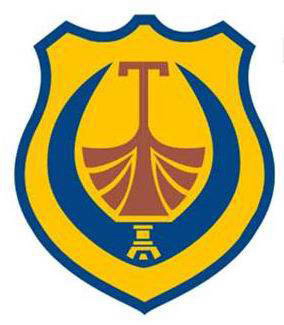 OPŠTINA TIVATSekretarijat za uređenje prostora i izgradnju objekata--------------------------------------------------------------------------------------------------------------------------IZVJEŠTAJO STANJU UREĐENJA PROSTORAOPŠTINE TIVATZA 2017. GODINUDecembar  2017. godineSADRŽAJI  UVOD	41. Sadržina izvještaja	42. Realizacija obaveza i aktivnosti po osnovu izvještaja za prethodnu   godinu	.....4II  ANALIZA SPROVOĐENJA PLANSKIH DOKUMENATA	81. Organizacija, korišćenje i namjena prostora, po planskim dokumentima    lokalne samouprave – pokrivenost teritorije lokalne samouprave planskim dokumentima	.....82. Realizacija Programa uređenja prostora	10Važeća Planska dokumentacija	10Učešće javnosti pri izradi planskih dokumenata	16Finansiranje izrade planskih dokumenata	17Uređenje građevinskog zemljišta	17Komunalna oblast ..............................................................................................................17Stanbeni poslovi i evidencija naselja, ulica i brojevi zgrada  .......................................................18    Putevi i poslovi saobraćaja  ............................................................................................  19       Elektro energetska mreža .................................................................................................. 20Rad Službe zaštite i spašavanja ........................................................................................ 21Komunalna policija .......................................................................................................... 21Uprava za inspekcijske poslove..........................................................................................22Nezavršene obaveze	22Lokalni planski dokumenti donjeti od strane Vlade Crne Gore	22Dokumentaciona osnova, sa posebnim osvrtom na aktivnosti izrade baznih studija 	233. Sinteza Karataa) Grafički prikaz granica svih planskih dokumenata	24b) Grafički prikaz granica planskih dokumenata koji su u fazi izrade	254. Osnov korišćenja zemljišta (svojina, korišćenje, zakup)	265. Poljoprivredne površine, šumske površine, vodne površine, ostale prirodne      površine,   površine infrastrkture, površine za specijalne namjene, koncesiona     područja,   eksploataciona polja i dr. – pregled	416. Demografska kretanja	417. Sprovođenje podzakonskih akata	428. Izdati UTU, građevinske dozvole i upotrebne dozvole	429. Privremeni objekti	4310. Detaljna analiza investicionih potencijala bazirana na važećim planskim           dokumentima	44 Izvještaj o kapitalnim ulaganjima u lokalnu infrastrukturu	44 Stambeni kompleksi i Trgovački sadržaji – poslovni kompleksi	4511. Izvještaj o radu turističke organizacije  Tivat –  2017.godinA	45III  SPROVEDENE MJERE I NJIHOV UTICAJ NA UPRAVLJANJE PROSTOROM       I NJEGOVU ZAŠTITU	611. Mjere sprovedene u cilju podsticanja kvaliteta građenja i oblikovanja      prostora	612. Uticaj mjera uređenja prostora na: poljoprivredne površine, šumske površine,      vodne površine, ostale prirodne površine, površine infrastrukture, površine      za specijalne  namjene, koncesiona područija, eksploataciona polja i dr.	62Životna sredina	63Zaštićena prirodna dobra	65Turizam................................................................................................................................66Preduzetništvo .................................................................................................................. 673. Građevinsko zemljište	674. Iznos naknada za komunalno opremanje građevinskog zemljišta 	685. Obalno područje	686. Izvorišna voda	687. Energetski potencijal	718. Pogranična područja, manje razvijena područja	729. Upravljanje otpadom – prostorni aspekat	7310. Saradnja sa međunarodnim institucijama	7511. Saradnja sa nadležnim organima u postupku izrade i donošenja       planskih dokumenata	7612. Povjereni poslovi od strane državne uprave	7613. Urbanističko-arhitektonski konkursi	76IV  PODACI O IZGRAĐENIM OBJEKTIMA	781. Objekti izgrađeni sa građevinskom dozvolom	782. Objekti izgrađeni sa građevinskom i upotrebnom dozvolom	803. Objekti izgrađeni bez građevinske dozvole sa posebnim osvrtom na      uklopljene objekte	804. Objekti koji su uklopljeni u planski dokument i objekti koji nisu uklopljeni     u planski   dokument   	80V  ZAHTJEVI KORISNIKA PROSTORA	801. Zahtjevi  ZA IZMJENU PLANSKOG DOKUMENTA	802.Zahtjevi za uklapanje bespravno sagrađenih objekata u planski dokument	80VI  PREDLOG MJERA ZA UNAPREĐENJE POLITIKE UREĐENJA PROSTORA	   81Pravni osnov za izradu ovog Izvještaja sadržan je u odredbama člana 14 Zakona o planiranju prostora i izgradnji objekata ("Službeni list Crne Gore", broj 64/17) kojim je Ministarstvo održivog razvoja i turizma dužno Vladi Crne Gore dostaviti   Izvještaj o stanju uređenja prostora za 2017. godinu, pa tako i obaveza Opštine Tivat da svoj Izvještaj dostavi Ministarstvu. Ministarstvo je dostavilo smjernice za izradu Izvještaja o stanju uređenja prostora.I   UVOD1.Sadržina izvještajaIzrada Izvještaja o stanju uređenja prostora u nadležnosti je Sekretarijata za uređenje prostora i izgradnju objekata, ali obzirom da je upravljenje i korišćenje prostora kompleksno pitanje svoje podatke za izvještaj su dostavili i svi drugi organi lokalne uprave, kao i državne uprave. U izradi  predmetnog izvještaja učestvovali su pored Sekretarijata za uređenje prostora i izgradnju objekata, Direkcija za investicije, Direkcija za imovinu i zastupanja, Sekretarijat za zaštitu životne sredine i energetsku efikasnost, Sekretarijat za komunalne poslove i saobraćaj,  Sekretarijat za finansije i lokalne javne prihode, Sekretarijat za ekonomski razvoj i preduzetništvo, Sekretarijat za kulturu i društvene djelatnosti, Služba zaštite i spašavanja, zatim Turistička organizacija Tivta, kao i lokalna preduzeća koja gazduju infrastrukturom u opštini: „Vodovod i kanalizacija“ d.o.o. Tivat, „Komunalno“ d.o.o. Tivat,  i  CEDIS Tivat, te Uprava za inspekcijske poslove.Izvještaj sadrži: analizu sprovođenja planskih dokumenata, ocjenu sprovedenih mjera i njihov uticaj na upravljanje prostorom, ocjenu zaštite prostora, podatke o izgrađenim objektima uključujući i objekte koji su izgrađeni suprotno zakonu, ocjenu o iskazanim potrebama korisnika prostora, kao i druge elemente od važnosti za prostor.Predmetni Izvještaj o stanju uređenja prostora je izrađen za period od 01.01.2017.-11.12.2017.godine. Prostorni urbanistički plan Tivta do 2020.godine (PUP) usvojen je 2010.godine („Sl.list CG”-Opštinski propisi broj 24/10), a površina opštine Tivat je 4.631,60 ha (46,31 km2).PUP je osnovni dokument prostornog uređenja koji razrađuje načela prostornog uređenja i utvrđuje ciljeve prostornog razvoja te podjele na centre, planske cjeline i zone,  sveobuhvatnu zaštitu, korištenje i namjenu cjelokupnog prostora. PUP obuhvata cjelokupan prostor opštine Tivat i osnovni je razvojni dokument na osnovu kojeg su donešeni planski dokumenti nižeg reda.Realizacija obaveza i aktivnosti po osnovu Izvještaja za prethodnu godinuPrema Programu uređenja prostora za 2017.godinu koji je donešen na sjednici Skupštine Opštine Tivat, dana 14.03.2017.godine („Sl.list CG-opštinski propisi“  broj 12/17 i 28/17) planirane su  aktivnosti u tekućoj godini, ali iste su iz objektivnih razloga samo djelimično ispunjene.Realizacija prema dinamici planiranoj za izradu planskih dokumenata:  - Odluka o usvajanju DUP-a Krašići, - Odluka je donešena na sjednici održanoj 14.03.2017.godine i  objavljena u „Službeni list CG“– opštinski propisi broj 12/17, 27.03.2017.godine-  Odluka o donošenju UP-a Donja Lastva – Odluka je donešena na sjednici održanoj 20.06.2017.godine i  objavljena u „Službeni list CG“– opštinski propisi broj 28/17, 30.06.2017.godine- Odluka o donošenju DUP-a Servisna zona Luštica- odluka nije donešena.Planski dokument je u izradi, u fazi Nacrta. Nakon što je odrađena Studija vizuelnog uticaja na kulturne i prirodne vrijednosti urađen je korigovani Nacrt Plana, koji je u januaru dostavljen Ministarstvu na davanje mišljenja. Krajem aprila korigovani Nacrt Plana vraćen je na doradu po primjedbama CEDIS-a i CGES-a. U oktobru je obrađivać Plana dostavio ponovo korigovani Nacrt Plana, koji je proslijeđen Ministarstvu na mišljenje. Trenutno je Plan još u Ministarstvu, jer je 14.10.2017.godine na snagu stupio novi Zakon o planiranju prostora i izgradnji objekata i prema čl.217 započeti planski dokument koji nije upućen na javnu raspravu podliježe reviziji koju vrši Savjet za reviziju.  - Odluka o donošenju Izmjena i dopuna DUP-a Gradiošnica za lokaciju proizvodno komunalnih površina – Odluka je donešena na sjednici održanoj 20.09.2017.godine  i  objavljena u „Službeni list CG“– opštinski propisi broj 43/17, 13.10.2017.godine  - Odluka o donošenju  Izmjena i dopuna DUP-a Tivat-Centar za lokaciju hotela „Mimoza“ u Tivtu – odluka nije donešena¸	Zbog više nepredviđenih okolnosti, proširenja obuhvatai i neplaniranih aktivnosti od strane investitora Odluka je više puta dopunjavala i mijenjana: Odluka o pristupanju izradi Izmjena i dopuna DUP-a Tivat-Centar za lokaciju hotela „Mimoza“, sa Programskim zadatkom (»Sl.list CG-opštinski propisi« br.13/16)  ;Odluka o izmjeni Odluke o pristupanju izradi Izmjena i dopuna DUP-a Tivat-Centar za lokaciju hotela „Mimoza“, sa dopunom programskog zadatka (»Sl.list CG-opštinski propisi« br.1/17)- proširenje obuhvata, Investitor Marko Stanišić ;Odluka o dopuni  Odluke o pristupanju izradi Izmjena i dopuna DUP-a Tivat-Centar za lokaciju hotela „Mimoza“, (»Sl.list CG-opštinski propisi« br.29/17)-zabrana gradnje na predmetnoj lokaciji. Do ove mjere je došlo jer suprotno svim započetim aktivnostima na izradi izmjena i dopuna Plana, investitor ruši objekat do temelja,  poduzima  aktivnosti na izradi  projekta hotela  po UTU iz važećeg DUP-a „Tivat Centar“ izdati od strane MORT-a i na javni uvid  se stavlja Elaborat procjene uticaja na životnu sredinu za  izgradnja Kondo hotela „Mimoza” 5* , sa 29 stambenih jedinica i 3 hotelske sobe. Nakon tako jasno iskazanih namjera investitora, bez da je prethodno Opština o tome obaviještena, bili smo u obavezi da reagujemo na situaciju kojom se istovremeno vrši izmjena Plana i izdaje građevinska dozvola za istu lokaciju.Odluka o izmjeni Odluke o pristupanju izradi Izmjena i dopuna DUP-a Tivat-Centar za lokaciju hotela „Mimoza“, (»Sl.list CG-opštinski propisi« br.44/17)  - briše se zabrana gradnje;Odluka o izradi strateške procjene uticaja na životnu sredinu za Izmjene i dopune DUP-a Tivat-Centar za lokaciju hotela „Mimoza“, sa Programskim zadatkom  (»Sl.list CG-opštinski propisi« br.13/16);Odluka o izmjeni Odluke o  izradi strateške procjene uticaja na životnu sredinu za Izmjene i dopune DUP-a Tivat-Centar za lokaciju hotela „Mimoza“, sa dopunom programskog zadatka (»Sl.list CG-opštinski propisi« br.27/16)-proširenje obuhvata;       Trenutno je Nacrt Plana u Ministarstvu radi dobijanja mišljenja nadležnih institucija.- Odluka o donošenju UP-a Lepetane – odluka  nije donešena. Plan je još u fazi Nacrta, pošto je dva puta od strane Ministarstava vraćen obrađivaču na korekciju iz razloga neusklađenosti parametara sa PUP-om, odnosno nije moguće povećavati postojeću izgrađenost.-  Odluka o donošenju DUP-a Lepetane – odluka  nije donešena. Plan je u fazi Nacrta. Izrada je nastavljena kada je izrađen Elaborat detaljnih hidrogeoloških istraživanja u cilju utvrđivanja uticaja na vodoizvorište Plavda planiranih objekata u zoni zahvata planova, uže zone sanitarne zaštite. -Odluka o donošenju UP-a Turistički kompleks Lepetane – Odluka nije donešena.Naknadno su donešene odluke o potrebi izrade „Projekta detaljnih hidrogeoloških istraživanja u cilju utvrđivanja uticaja na vodoizvorište Plavda planiranih objekata u zoni zahvata planova” i  Odluka o potrebi izrade strateške procjene uticaja na životnu sredinu za UP Turistička zona Lepetane, a sve kako bi se sa sigurnošću mogli planirati budući sadržaji, a da se ni na koji način ne ugrozi vodoizvorište.Trenutno je u izradi Strateška procjena uticaja, pa će zajedno sa Nacrtom plana biti upućeni na davanje mišljenja nadležnim institucijama.  - Odluka o pristupanju izradi Izmjena i dopuna DUP-a Golf i Donji Radovići zapad  - Odluka je donešena, Plan je u fazi NacrtaDana 18.08.2017.godine zaključen je Sporazum o izradi Izmjena i dopuna  DUP-a „ Golf i Donji  Radovići  zapad “, po skraćenom postupku, između Sekretarijata za uređenje prostora i izgradnju objekata Opštine Tivat i Luštica Development AD Tivat. Procedura je u toku i trenutno su u izradi Studija vizuelnog uticaja na kulturne i prirodne vrijednosti i Studija zaštite kulturnih dobara Cjelokupna finansijska sredstva za izradu Izmjena i dopuna DUP-a „Golf i Donji  Radovići  zapad“ sa svim  elaboratima i studijama obezbijedila je Luštica Development  - Odluka o pristupanju izradi Izmjena i dopuna DUP-a Donji Radovići centar- Odluka je donešena, Plan je u fazi NacrtaDana 18.08.2017.godine zaključen je Sporazum o izradi Izmjena i dopuna  DUP-a „Donji  Radovići  centar “,  po skraćenom postupku, između Sekretarijata za uređenje prostora i izgradnju objekata Opštine Tivat i Luštica Development AD Tivat. Procedura je u toku i trenutno su u izradi Studija vizuelnog uticaja na kulturne i prirodne vrijednosti i Studija zaštite kulturnih dobara Cjelokupna finansijska sredstva za izradu Izmjena i dopuna DUP-a „Donji  Radovići  centar“ sa svim  elaboratima i studijama obezbijedila je Luštica Development.  - Odluka o proglašenju zaštićenog prirodnog dobra Vrmac - Nije bilo aktivnosti na izradi odluke.- U skladu sa odredbama Odluke o izgradnji lokalnih objekata od opšteg interesa („Sl.list Crne Gore“-opštinski propisi broj 18/14) donešene su dvije odluke:- u januaru je donešena Odluka o izgradnji lokalnog objekata od opšteg intersa – javni prolaz ispod lokalnog puta Tivat-Radovići k.p.664/1 KO Milovići u zahvatu DSL-a Dio Sektora 27 i Sektor 28-urbanistička zona 10; - u maju je donešena Odluka o izgradnji lokalnog objekata od opšteg intersa- izmjena trase ulice „od A 04 do A 06“ sa koje se pristupa na UP 10, UP 11 i UP 12 u zahvatu DUP-a Donji Radovići centar.Prema Programu uređenja prostora za 2017.godinu bili su planirani i projekti čija je izrada od uticaja na sprovođenje planskih dokumenata i uređenje zemljišta:Izrada studije zemljišne politike kojom će se utvrditi instrumenti za operativno sprovođenje planova, te mogući izvori finansiranja za komunalno opremanje grada, uređenje i održavanje javnih prostora i podizanje ukupnog standarda života u Opštini; - Nije bilo aktivnostiIzrada  Plana privremenih neformalnih objekata; - Plan nije rađen jer je Zakon o regularizaciji neformalnih objekata stavljen van snage.Razvojni program turizma za područje ambijentalnih cjelina; - Nije bilo aktivnostiSprovođenje Lokalnog Plana zaštite životne sredine – Započeto je sprovođenje Plana i sprovedeno je 27 aktivnosti.U pregledu koji slijedi dajemo pregled kapitalnih izdataka za 2017. godinu:Bazen Belani - u toku je nova procedura za izbor najpovoljnijeg izvođača radova;Kanalizacija Donja Lastva  primarni kolektor - radovi u završnoj fazi;MR1 I faza - završetak se očekuje 15.01.2018.godine;Vatrogasni dom - izgradnja nakon izmještanja dalekovoda sa parcele; Izmještanje dalekovoda - u toku je izrada projekta;Crveni krst -odluka o realizaciji u toku;Cacovo II faza -  u toku su radovi;Koncesija za Kalimanj-  nije pokrenuta procedura za zakup lučice; Vodacom, Fajfer  Retencija – plaćeno;Cjevovod Solila - zaključen ugovor, očekuje se početak radova;Lungo mare Krašići  - zaključen ugovor sa izvođačem, očekuje se početak radova; Ulica Cacovo –ugovoreno  I faza,  realizovano;Sanacija potoka – realizovano;Ljetnja pozornica Donja Lastva - u postupku, sudski spor;DTV Partizan - u toku tender za izvođača radova;Troškovi za sportsku dvoranu - započeti radovi;Kapitalni izdaci za Centar za kulturu - u toku je tender za izvođenje radova;Sanacija sportskih igrališta - nije realizovano, izrada predmjera;Podzemni kontejneri – realizovano;Čišćenje potoka – realizovano;Uređenje groblja - u toku izrada projekta;Rampe za lica sa invaliditetom - nije realizovano;Izrada studije zaštite lokaliteta Vrmac – nije realizovano;Multimedijalna interaktivna mapa – realizovano;Lokalni energetski plan sa GIS-om - u toku realizacija, utvrđen Predlog;Nastavak realizacije sistema za navodnjavanje sa regulacijom kanala – realizovano;Izrada taktilnih površina i svjetlosna signalizacija -  u toku tender;Izgradnja Doma kulture u Gošićima – realizovano; Izrada projekta saobraćajnice Ruljina od magistrale do Mahovca - u toku izrada;Saobraćajnica ulica br.6 Gornje Seljanovo  - u toku izrada  projekta;Saobraćajnica prema Bonićima DSL - u toku izrada projekta; Saobraćajnica Obala Đuraševići br.2-2 - u toku izrada projekta;Saobraćajnice u servisnoj zoni Gradiošnica   - nije u izradi;Saobraćajnica br.4 i 28 Ruljina  - u toku je izrada projekta; Kružna saobraćajnica Donje Seljanovo ispod hotela Tivat -  nije u izradi; Saobraćajnica  Radovići Novo naselje-  asfaltiranje;Javna rasvjeta – realizovano; Asfaltiranje – realizovano; II  ANALIZA SPROVOĐENJA PLANSKIH DOKUMENATA1.  ORGANIZACIJA, KORIŠĆENJE I NAMJENA PROSTORA, PO PLANSKIM  DOKUMENTIMA    LOKALNE SAMOUPRAVE – pokrivenost teritorije lokalne samouprave planskim dokumentimaProstorno urbanističkog Plana opštine Tivat do 2020.godine (PUP) u julu 2010.godine („Sl.list CG-opštinski propisi“ broj 24/2010) stvorili su se preduslovi za racionalno i namjensko korištenje prostora i definisanje pravaca razvoja, kao i izrada lokalnih planskih dokumenata u skladu sa smjernicama iz PUP-a.PUPom je definisano da se prostor opštine bliže planira odnosno uređuje donošenjem lokalnih planskih dokumenata i to: dvadeset dva (22) DUP-a ukupne površine 934,05 ha, dvadeset jedan (21) UP ukupne površine 69,78 ha i jednom (1) lokalnom studijom lokacije (LSL) površine 1.331,14 ha. Ukupna površina lokalnih  planskih dokumenata je 2.334,97 ha.Pored lokalnih planskih dokumenata, dio teritorije opštine se uređuje i državnim planskim dokumentima – državnim studijama lokacije (DSL). PPPPNMD je  obalu  Tivatskog zaliva podijelio  u deset (10) sektora. Površina morskog dobra, odnosno površina obuhvaćena državnim planskim dokumentima je  924,79 ha i predstavlja najveći  potencijal za razvoj opštine. Na prostoru opštine Tivat prema PUP-u planirano je donošenje državnih i lokalnih planskih dokumenata u ukupnoj površini od 3.259,76 ha.SVI PLANSKI DOKUMENTI KOJI UREĐUJUPROSTOR OPŠTINE TIVAT PREMA PUP-uPrema PUP-u planirano je da se površina od 1.003,83 ha pokrije  sa lokalnim planskim dokumentima (DUP i UP) odnosno 21,67% teritorije, plus površina od 1.331,14 ha za koju se planira donošenje Lokalne studije lokacije – Park prirode Vrmac, pa je to ukupno  50,41 % teritorije koji će se pokriti lokalnim planskim dokumentima. PUP-om PLANIRANI  LOKALNI  PLANSKI  DOKUMENTIU toku 2017.godine usvojeni su:1- DUP Krašići, površine 27,56 ha („Sl.list CG“-opštinski propisi 12/17);2- UP Donja Lastva, površine 1,94 ha („Sl.list CG“-opštinski propisi 28/17);3- Izmjena i dopuna DUP-a Gradiošnica za lokaciju proizvodno komunalnih površina,  površine     3,87 ha,  („Sl.list CG“-opštinski propisi 43/17).  2. REALIZACIJA PROGRAMA UREĐENJA PROSTORA   VAŽEĆA  PLANSKA  DOKUMENTACIJA1. - PROSTORNI URBANISTIČKI PLAN TIVTA DO 2020.godine    - donešen na sjednici SO Tivat održanoj 01.07.2010.godine (broj:0304-94)    - Odluka je objavljena u „Službeni list CG“ – opštinski propisi 24/2010, 09.07.2010.godine    - obrađivać plana: Urbanistični Inštitut Republike Slovenije iz Ljubljane    - plan važi do 2020.godine    - površina obuhvata 4.631,60 ha2. - IZMJENE I DOPUNE DUP-a KRAŠIĆI-za područje naselja „Maslinjak“    - donešen na sjednici SO Tivat održanoj 11.11.2008.godine (broj:0304-168)    - Odluka je objavljena u „Službeni list CG“ – opštinski propisi 34/08, 20.11.2008.godine    - Odluka o izmjeni Odluke objavljena u „Službeni list CG“ – opštinski propisi 20/13, 05.07.2013.g        kojom je produženo važenje plana - važi dok ga Skupština ne stavi van snage    - obrađivać plana: „MonteCEP“ d.s.d. Kotor    - plan važi dok ga Skupština ne stavi  van snage    - površina obuhvata 6,24 ha3.- DUP TIVAT CENTAR    - donešen na sjednici SO Tivat održanoj 28.03.2007.godine (broj:0304-61)    - Odluka je objavljena u „Službeni list CG“ – opštinski propisi 12/07, 04.04.2007.godine    - Odluka o izmjeni Odluke objavljena u „Službeni list CG“ – opštinski propisi 33/12, 13.11.2012.g        kojom je produženo važenje plana   -  pokrenuta izrada Plana po posebnom  postupku, jer je Plan iz 2007.god-usklađivanje sa Pravilnikom;    - obrađivać plana: “RZUP“–Republički  zavod za urbanizam i projektovanje – Podgorica    - plan važi dok ga Skupština ne stavi  van snage    - površina obuhvata 32 ha3a.- Izmjena DUP-a Tivat Centar za lokaciju hotela „Palma“    - donešen na sjednici SO Tivat održanoj 12.12.2013.godine (broj:0304-237)    - Odluka je objavljena u „Službeni list CG“ – opštinski propisi 37/13, 19.12.2013.godine    - obrađivać plana: “RZUP“–Republički  zavod za urbanizam i projektovanje a.d.– Podgorica    - plan važi dok ga Skupština ne stavi  van snage    - površina obuhvata 0,175 ha4.- DUP LEPETANE    - donešen na sjednici SO Tivat održanoj 28.03.2007.godine (broj:0304-60)    - Odluka je objavljena u „Službeni list CG“ – opštinski propisi 12/07, 04.04.2007.godine    - Odluka o izmjeni Odluke objavljena u „Službeni list CG“ – opštinski propisi 33/12, 13.11.2012.g        kojom je produženo važenje plana - važi dok ga Skupština ne stavi van snage    - obrađivać plana: „Zavod za projektovanje i urbanizam“ Herceg Novi    - plan važi dok ga Skupština ne stavi  van snage    - površina obuhvata 20,24 ha    - pristupilo se izradi novog planskog dokumenta za predmetno područje po PUP-u5.- DUP ĐURAŠEVIĆI    - donešen na sjednici SO Tivat održanoj 01.10.2007.godine (broj:0304-195)    - Odluka je objavljena u „Službeni list CG“ – opštinski propisi 30/07, 11.10.2007.godine    - Odluka o izmjeni Odluke objavljena u „Službeni list CG“ – opštinski propisi 33/12, 13.11.2012.g        kojom je produženo važenje plana    -  pokrenuta izrada Plana po posebnom  postupku, jer je Plan iz 2007.god-usklađivanje sa Pravilnikom;    - obrađivać plana: „CEP“ – Centar za planiranje urbanog razvoja Beograd    - plan važi dok ga Skupština ne stavi  van snage    - površina obuhvata 39,66 ha6.- DUP GRADIOŠNICA    - donešen na sjednici SO Tivat održanoj 17.10.2011.godine (broj:0304-289)    - Odluka je objavljena u „Službeni list CG“ – opštinski propisi 32/11, 28.10.2011.godine    - obrađivać plana: „MonteCEP“ d.s.d. Kotor    - plan važi do 2020.godine    - površina obuhvata 58,43 ha  6a. - IZMJENA I DOPUNA DUPA GRADIOŠNICA    - donešen na sjednici SO Tivat održanoj 02.10.2017.godine (broj:0304-350-297)    - Odluka je objavljena u „Službeni list CG“ – opštinski propisi 43/17, 13.10.2017.godine    - obrađivać plana: „MonteCEP“ d.s.d. Kotor    - plan važi do 2020.godine    - površina obuhvata 3,87 ha7.- DUP RADOVIĆI    - donešen na sjednici SO Tivat održanoj 17.10.2011.godine (broj:0304-286)    - Odluka je objavljena u „Službeni list CG“ – opštinski propisi 32/11, 28.10.2011.godine    - obrađivać plana: „MonteCEP“ d.s.d. Kotor    - plan važi do 2020.godine    - površina obuhvata 39,30 ha8.- DUP GOLF I DONJI RADOVIĆI  ZAPAD    - donešen na sjednici SO Tivat održanoj 17.10.2011.godine (broj:0304-288)    - Odluka je objavljena u „Službeni list CG“ – opštinski propisi 32/11, 28.10.2011.godine    - obrađivać plana: CAU Centar za arhitekturu i urbanizam Podgorica    - plan važi do 2020.godine    - površina obuhvata 212,76 ha8a.- IZMJENE I DOPUNE DUP GOLF I DONJI RADOVIĆI  ZAPAD    - donešen na sjednici SO Tivat održanoj 07.06.2016.godine (broj:0304-350-95)    - Odluka je objavljena u „Službeni list CG“ – opštinski propisi 28/16, 15.06.2016.godine    - obrađivać plana: CAU Centar za arhitekturu i urbanizam Podgorica    - plan važi do 2020.godine    - površina obuhvata 8,22 ha9.- DUP DONJI RADOVIĆI CENTAR       - donešen na sjednici SO Tivat održanoj 17.10.2011.godine (broj:0304-287)    - Odluka je objavljena u „Službeni list CG“ – opštinski propisi 32/11, 28.10.2011.godine    - obrađivać plana: CAU Centar za arhitekturu i urbanizam Podgorica    - plan važi do 2020.godine    - površina obuhvata 35,93 ha10.- DUP GOŠIĆI       - donešen na sjednici SO Tivat održanoj 28.12.2012.godine (broj:0304-316)    - Odluka je objavljena u „Službeni list CG“ – opštinski propisi 3/13, 16.01.2013.godine    - obrađivać plana: „MonteCEP“ d.s.d. Kotor    - plan važi do 2020.godine    - površina obuhvata 11,92 ha11.- DUP DONJA LASTVA       - donešen na sjednici SO Tivat održanoj 28.12.2012.godine (broj:0304-317)    - Odluka je objavljena u „Službeni list CG“ – opštinski propisi 3/13, 16.01.2013.godine    - obrađivać plana: „Urbanprojekt“ A.D.Čačak i „Urbanprojekt-Mont“ d.o.o.Podgorica    - plan važi do 2020.godine    - površina obuhvata 45,15 ha12.- DUP  MRČEVAC       - donešen na sjednici SO Tivat održanoj 20.06.2013.godine (broj:0304-90)    - Odluka je objavljena u „Službeni list CG“ – opštinski propisi 20/13, 05.07.2013.godine    - obrađivać plana: „MonteCEP“ d.s.d. Kotor i CEP doo Beograd    - plan važi do 2020.godine    - površina obuhvata 38,17 ha13.- DUP SELJANOVO       - donešen na sjednici SO Tivat održanoj 12.12.2013.godine (broj:0304-235)    - Odluka je objavljena u „Službeni list CG“ – opštinski propisi 37/13, 19.12.2013.godine    - obrađivać plana: CAU Centar za arhitekturu i urbanizam Podgorica    - plan važi do 2020.godine    - površina obuhvata 43,68 ha14.- DUP GOLF EKONOMIJA       - donešen na sjednici SO Tivat održanoj 12.12.2013.godine (broj:0304-236)    - Odluka je objavljena u „Službeni list CG“ – opštinski propisi 37/13, 19.12.2013.godine    - obrađivać plana: CAU Centar za arhitekturu i urbanizam Podgorica    - plan važi do 2020.godine    - površina obuhvata 99,51 ha15.- DUP GORNJI ĐURAŠEVIĆI    - donešen na sjednici SO Tivat održanoj 06.03.2014.godine (broj:0304-32)    - Odluka je objavljena u „Službeni list CG“ – opštinski propisi 8/14, 24.03.2014.godine    - obrađivać plana: “RZUP“–Republički  zavod za urbanizam i projektovanje a.d.– Podgorica    - plan važi do 2020.godine    - površina obuhvata 14,17 ha16.- DUP ŽUPA ČEŠLJAR    - donešen na sjednici SO Tivat održanoj 06.03.2014.godine (broj:0304-31)    - Odluka je objavljena u „Službeni list CG“ – opštinski propisi 8/14, 24.03.2014.godine    - obrađivać plana: „Montenegro project“ d.o.o. Podgorica    - plan važi do 2020.godine    - površina obuhvata 37,68 ha17.- DUP  MAŽINA    - donešen na sjednici SO Tivat održanoj 20.04.2015.godine (broj:0301-350-51)    - Odluka je objavljena u „Službeni list CG“ – opštinski propisi 15/15, 08.05.2015.godine    - obrađivać plana: “RZUP“–Republički  zavod za urbanizam i projektovanje a.d.– Podgorica    - plan važi do 2020.godine    - površina obuhvata 28,63 ha18.- DUP  GORNJI KALIMANJ    - donešen na sjednici SO Tivat održanoj 26.05.2015.godine (broj:0304-350-100)    - Odluka je objavljena u „Službeni list CG“ – opštinski propisi 18/15, 08.06.2015.godine    - obrađivać plana: „MonteCEP“ d.s.d. Kotor i CEP doo Beograd    - plan važi do 2020.godine    - površina obuhvata 56,20 ha19.-DUP STARI  KRAŠIĆI    - donešen na sjednici SO Tivat održanoj 20.09.2016.godine (broj:0304-350-263)    - Odluka je objavljena u „Službeni list CG“ – opštinski propisi 42/16, 30.09.2016.godine    - obrađivać plana: “ARHIPLAN CG“–d.o.o.  Podgorica    - plan važi do 2020.godine    - površina obuhvata 2,67 ha20.- DUP  KRAŠIĆI    - donešen na sjednici SO Tivat održanoj 14.03.2017.godine (broj:0304-350-77)    - Odluka je objavljena u „Službeni list CG“ – opštinski propisi 12/17, 27.03.2017.godine    - obrađivać plana: „MonteCEP“ – Kotor     - plan važi do 2020.godine    - površina obuhvata 27,56 haURBANISTIČKI PROJEKTI ZA OŽIVLJAVANJE 7 SEOSKIH NASELJA                                                    U OPŠTINI TIVAT21.- UP LEPETANE    - donešen na sjednici SO Tivat održanoj 15.07.1987.godine (broj:0101-270)    - Odluka je objavljena u „Službeni list SRCG“ – opštinski propisi 20/87, 14.09.1987.godine    - obrađivać plana: „CEP“ – Centar za planiranje urbanog razvoja – Beograd    - zbog specifičnosti ambijentalnih cjelina Urbanistički projekti nemaju vremensko ogranićenje    - površina obuhvata 1,90 ha22.- UP PETKOVIĆI    - donešen na sjednici SO Tivat održanoj 15.07.1987.godine (broj:0101-270)    - Odluka je objavljena u „Službeni list SRCG“ – opštinski propisi 20/87, 14.09.1987.godine    - obrađivać plana: „CEP“ – Centar za planiranje urbanog razvoja – Beograd    - zbog specifičnosti ambijentalnih cjelina Urbanistički projekti nemaju vremensko ogranićenje    - površina obuhvata 0,31 ha   23.- UP GORNJA  LASTVA    - donešen na sjednici SO Tivat održanoj 15.07.1987.godine (broj:0101-270)    - Odluka je objavljena u „Službeni list SRCG“ – opštinski propisi 20/87, 14.09.1987.godine    - obrađivać plana: „CEP“ – Centar za planiranje urbanog razvoja – Beograd    - zbog specifičnosti ambijentalnih cjelina Urbanistički projekti nemaju vremensko ogranićenje    - površina obuhvata 3,26 ha24.- UP ĐURĐEVO BRDO    - donešen na sjednici SO Tivat održanoj 15.07.1987.godine (broj:0101-270)    - Odluka je objavljena u „Službeni list SRCG“ – opštinski propisi 20/87, 14.09.1987.godine    - obrađivać plana: „CEP“ – Centar za planiranje urbanog razvoja – Beograd    - zbog specifičnosti ambijentalnih cjelina Urbanistički projekti nemaju vremensko ogranićenje    - površina obuhvata 0,76 ha25.- UP GORNJI KRAŠIĆI    - donešen na sjednici SO Tivat održanoj 15.07.1987.godine (broj:0101-270)    - Odluka je objavljena u „Službeni list SRCG“ – opštinski propisi 20/87, 14.09.1987.godine    - obrađivać plana: „CEP“ – Centar za planiranje urbanog razvoja – Beograd    - zbog specifičnosti ambijentalnih cjelina Urbanistički projekti nemaju vremensko ogranićenje    - površina obuhvata 1,76 haOSTALI  URBANISTIČKI PROJEKTI26.- UP Kompleks „PARK“ Donja Lastva    - donešen na sjednici SO Tivat održanoj 11.08.2008.godine (broj:0304-108)    - Odluka je objavljena u „Službeni list CG“ – opštinski propisi 26/08, 20.08.2008.godine    - Odluka o izmjeni Odluke objavljena u „Službeni list CG“ – opštinski propisi 20/13, 05.07.2013.g        kojom je produženo važenje plana - važi dok ga Skupština ne stavi van snage    - obrađivać plana: „MonteCEP“ a.d. Kotor    - plan važi dok ga Skupština ne stavi  van snage    - površina obuhvata 1,48 ha27.- UP “PRŽNO  I”    - donešen na sjednici SO Tivat održanoj 29.12.2011.godine (broj:0304-372)    - Odluka je objavljena u „Službeni list CG“ – opštinski propisi 1/12, 12.01.2012.godine    - obrađivać plana: “CAU” - Centar za arhitekturu i urbanizam d.o.o. Podgorica    - plan važi do 2020.godine    - površina obuhvata 17,10 ha28.- Izmjene i dopune UP “PRŽNO  I”    - donešen na sjednici SO Tivat održanoj 10.07.2014.godine (broj:0304-350-111)    - Odluka je objavljena u „Službeni list CG“ – opštinski propisi 22/14, 07.08.2014.godine    - obrađivać plana: “CAU” - Centar za arhitekturu i urbanizam d.o.o. Podgorica    - plan važi do 2020.godine    - površina obuhvata 15,55 ha29.- UP “RULJINA”    - donešen na sjednici SO Tivat održanoj 28.12.2012.godine (broj:0304-318)    - Odluka je objavljena u „Službeni list CG“ – opštinski propisi 3/13, 16.01.2013.godine    - obrađivać plana: “Tehnoekonomski inženjering“ d.o.o.Podgorica    - plan važi do 2020.godine    - površina obuhvata 2,19 ha30.- UP “KRAŠIĆI 1”    - donešen na sjednici SO Tivat održanoj 29.12.2014.godine (broj:0304-350-204)    - Odluka je objavljena u „Službeni list CG“ – opštinski propisi 4/15, 22.01.2015.godine    - obrađivać plana: „MonteCEP“ – d.s.d. Kotor    - plan važi do 2020.godine    - površina obuhvata 1,94 ha31.- UP “KRAŠIĆI 2”    - donešen na sjednici SO Tivat održanoj 29.12.2014.godine (broj:0304-350-205)    - Odluka je objavljena u „Službeni list CG“ – opštinski propisi 4/15, 22.01.2015.godine    - obrađivać plana: „MonteCEP“ – d.s.d. Kotor    - plan važi do 2020.godine    - površina obuhvata 1,22 ha32.- UP “KRAŠIĆI 3”    - donešen na sjednici SO Tivat održanoj 29.12.2014.godine (broj:0304-350-206)    - Odluka je objavljena u „Službeni list CG“ – opštinski propisi 4/15, 22.01.2015.godine    - obrađivać plana: „MonteCEP“ – d.s.d. Kotor    - plan važi do 2020.godine    - površina obuhvata 1,00 ha33.- UP “MILOVIĆI”    - donešen na sjednici SO Tivat održanoj 29.12.2014.godine (broj:0304-350-200)    - Odluka je objavljena u „Službeni list CG“ – opštinski propisi 4/15, 22.01.2015.godine    - obrađivać plana: „MonteCEP“ – d.s.d. Kotor    - plan važi do 2020.godine    - površina obuhvata 3,47 ha34.- UP “BOGIŠIĆI”    - donešen na sjednici SO Tivat održanoj 29.12.2014.godine (broj:0304-350-202)    - Odluka je objavljena u „Službeni list CG“ – opštinski propisi 4/15, 22.01.2015.godine    - obrađivać plana: „MonteCEP“ – d.s.d. Kotor    - plan važi do 2020.godine    - površina obuhvata 2,07 ha35.- UP “MEŠTROVIĆI”    - donešen na sjednici SO Tivat održanoj 29.12.2014.godine (broj:0304-350-201)    - Odluka je objavljena u „Službeni list CG“ – opštinski propisi 4/15, 22.01.2015.godine    - obrađivać plana: „MonteCEP“ – d.s.d. Kotor    - plan važi do 2020.godine    - površina obuhvata 0,87 ha36.- UP “KOSTIĆI”    - donešen na sjednici SO Tivat održanoj 29.12.2014.godine (broj:0304-350-203)    - Odluka je objavljena u „Službeni list CG“ – opštinski propisi 4/15, 22.01.2015.godine    - obrađivać plana: „MonteCEP“ – d.s.d. Kotor    - plan važi do 2020.godine    - površina obuhvata 0,91 ha37.- UP DONJA LASTVA    - donešen na sjednici SO Tivat održanoj 20.06.2017.godine (broj:0304-351-239)    - Odluka je objavljena u „Službeni list CG“ – opštinski propisi 28/17, 30.06.2017.godine    - obrađivać plana: „URBI.PRO“ d.o.o. Podgorica    - zbog specifičnosti ambijentalnih cjelina Urbanistički projekat važi sve do donošenja novog        planskog dokumenta    - površina obuhvata 1,94 haUčešće javnosti pri izradi planskih dokumenataSvi planski dokumenti prolaze kroz zakonsku proceduru i kompletan postupak javnih rasprava. Kompletna dokumentacija se uvijek stavlja  na uvid svim zainteresiranim licima i objavljuje na sajtu Opštine Tivat www.opstinativat.com. Sajt se redovno ažurira, kako bi svi zainteresirani korisnici prostora  bili u mogućnosti da na ovaj način dođu do određenih podataka. Javna rasprava o Nacrtu Izmjena i dopuna DUP-a „Gradiošnica“ za lokaciju proizvodno komunalnih površina održana je u periodu od 08.08.2017.godine do 22.08.2017.godine.Održane su dvije Javne rasprave o Nacrtu Programskih zadataka sa elementima urbanističko tehničkih uslova sa Odlukama o pristupanju izgradnji lokalnog objekta od opšteg interesa  i to:-  javni prolaz ispod lokalnog puta Tivat-Radovići k.p.664/1 KO Milovići u zahvatu DSL-a Dio Sektora 27 i Sektor 28-urbanistička zona 10; Javna rasprava je bila u periodu od 29.12.2016.godine do 12.01.2017.godine.-  izmjena trase ulice „od A 04 do A 06“ sa koje se pristupa na UP 10, UP 11 i UP 12 u zahvatu DUP-a Donji Radovići centar. Javna rasprava je bila u periodu od  10.04.2017.godine do 24.04.2017.godine.finansiranje izrade planskih dokumenataIzrada svih planskih dokumenata  se za sada finasira  iz  kapitalnog budžeta  opštine u skladu sa Programom uređenja  opštine za tekuću godinu.Izuzev toga zainteresirani investitori za izmjene planskih dokumenata  sami finansiraju izradu planova i to:- Izmjena i dopuna DUP-a „Tivat Centar“ za lokaciju hotela „Mimoza“ finansiraju Mimoza group i Marko Stanišić;- Izmjene i dopune DUP-a „Golf i Donji Radovići zapad“ i - Izmjene i dopune DUP-a „Donji Radovići centar“ finansira Luštica Development.uređivanje građevinskog zemljišta   Uređivenje građevinskog zemljišta se uglavnom svodi na primarnu infrastrukturu (vodovod, kanalizacija, elektro instalacije i saobraćajnice). Cilj je da se kroz racionalno korištenje prostora i zaštitu životne sredine razvije putna mreža i postigne bolja integracija prostora što je višegodišnji problem u opštini Tivat. Realizacija donešenih planskih dokumenata je najlošija u saobraćajnoj infrastrukturi. -Djelokrug rada Sekretarijata za komunalne poslove i saobraćaj,  odnosi se na  tri oblasti koje najvećim dijelom spadaju u izvornu nadležnost opštine, komunalna djelatnost, saobraćaj i oblast stanovanja, koji su dali slijedeći izvještaj u cilju sagledavanja  realizacije programa uređenja:Komunalna oblastU dijelu normativnih poslava :-Obrađen je predlog Lokalnog plana upravljanja komunalnim i neopasnim građevinskim otpadom za period 2017 do 2020 opštine Tivat, sa sprovođenjem javne rasprave ,Izvještaja sa javne rasprave i procedure dobijanja saglasnosti kod resornog Ministarstva radi usvajanja na  sjednici Skupštine .-obrađena su akta u formi predloga radi usvajanja na sjednici Skupštine i to:1. Odluka o osnivanju privrenog društva   DOO“Parking servis“ Tivat 2. Odluka o izmjeni Odluke o osnivanju privrenog društva   DOO“Parking servis“ Tivat3. Odluka o osnivanju privrenog društva   DOO“ Autobuska stanica“ Tivat 4. Odluka o izmjeni Odluke o osnivanju privrenog društva  DOO“Autobuska stanica“ Tivat 5. Statut DOO“Parking servis“ Tivat4. Statut DOO“Autobuska stanica“ Tivat6. Odluka o ustupanju na upravljanje i korišćenje objekta Autobuske stanice privrednom društvu DOO „Autobuska stanica“Tivat7. Odluka o povjeravanju upravljanje javnim prostorom za parkiranje vozila privrednom društvu DOO Parking servis“Tivat8.  Odluka o imenovanju v.d.direktora DOO“Parking servis“ Tivat 9. Odluka o imenovanju v.d.direktora DOO“ Autobuska stanica“ Tivat 10.Odluka o imenovanju odbora direktora DOO“Parking servis“ Tivat 11. Odluka o imenovanju odbora direktora DOO“ Autobuska stanica“ Tivat 12. sačinjena radna verzija odluke o odvojenom načinu sakupljanja komunalnog otpada.- obrađena akta koja donosi Predsjednica :1.Odluka o vršenju povjerenih poslova premještanja vozila specijalnim vozilom2.dvije Odluke o dodjeli vozila na korišćenje doo“Komunalno“Tivat3.Ugovor o povjeravanju obavljanja komunalne djelatnosti i komunalne infrastrukture doo“Komunalno“TivatU dijelu upravnih poslova i upravnog nadzora:-po zahtjevu stranke, donijeto je jedno Rješenje kojim je privremeno odobreno zauzimanje javne površine-obrađen je jedan Zaključak o izuzeću službenog lica iz vođenja upravnog postupka-po posebnom ovlašćenju za vođenje postupka izdavanja saobraćajne saglasnosti na glavni projekat, donijeto je jedno Rješenje po kojem je zahtjev odbijen i donijeto jedno Rješenje po kojem je zahtjev usvojen.U ostalim poslovima koji se odnose na komunikaciju sa  privrednim društvima nad kojima ovaj Sekretarijat vrši nadzor, sačinjeno je 40 raznih akata u formi odgovora, mišljenja, obavještenja i sl. kao i pomoć u izradi normativnih akata, sistematizacije poslova za novo formirana privredna društva.           Planirane aktivnosti izrada Odluke o odvojenom načinu sakupljanja komunalnog otpada, shodno Zakonu o komunalnim djelatnostima.Izrada procedura iz oblasti komunalnih poslova  Stanbeni poslovi i evidencija naselja, ulica i brojevi zgrada           Doneseno je 175 rješenja za određivanje kućnog broja, i poslato isto toliko poziva za  preuzimanje rješenja o određivanju kućnog broja i tablice sa brojem zgrade.            Konstituisano je 16 novih  Skupština etažnih vlasnika, (prvi put) što znači da je doneseno 16 uvjerenja o konstituisanju skupštana  i imenovanju upravnika,  na osnovu kojih su oni izvršili registraciju i kao pravna lica otvorili žiro račun.      Doneseno je  18 uvjerenja skupštinama etažnih vlasnika koji su inovirali  svoju dokumentaciju i izabrali organe upravljanja novog saziva.      Doneseno je 1 Rješenje o imenovanju privremenog upravnika.      Doneseno je 414 Rješenja kojim određuje mjesečni iznos akontacije za troškove redovnog održavanja, nužnih i hitnih radova, zajedničkih djelova stambene zgrade i urbanističke parcele.     Poslato je 159 dopisa stanarima, skuptinama stanara i upravnicima kojim se obavještavaju o njihovim pravima i obavezama iz navedene oblasti.    Po zahtjevu za slobodan pristup informaciji donijeto je 3 Rješenja.     Iz oblasti iseljenja, u izvještajnom periodu obrađena su tri predmeta, dva su okončana, a jedan je po tužbi poslat Upravnom sudu.    Po zahtjevima 8 skupština vlasnika dato je  8 naloga  za plaćanje troškova za tekuće održavanje zgrade (za Opštinsku imovinu) u ukupnom iznosu od  1.210.40 €.Planirane aktivnosti1.  Usklađiivanje  opštinskih odluka sa novim Zakonom o održavanju stambenih zgrada  -Odluka o obimu i vrsti dopuštenih radova na spoljnim djelovima stambene zgrade  - Odluka o kućnom redu u stambenim zgradam.2. Izrada procedura iz oblasti stambenih poslovaPutevi i poslovi saobraćajaSekretarijat za komunalne poslove i saobraćaj, shodno Zakonu o bezbjednosti saobraćaja na putevima i Zakonu o prevozu u drumskom saobraćaju,  pratio je stanje vezano za regulaciju saobraćaja na gradskim ulicama i lokalnim putevima, stanje putne mreže kao i prevoz putnika u gradskom i prigradskom linijskom prevozu putnika i auto taxi prevozu.Svjedoci smo saobraćajnih zagušenja,  naročito u ljetnjem periodu za vrijeme trajanja turističke sezone. Intenzivan rast individualne motorizacije, naročito u tranzitu iz godine u godinu se uvećava, a postojeća saobraćajna infrastruktura svojim kapacitetom ne može da podrži nastala opterećenja.Stoga smo mišljenja da izgradnja  i proširenje postojeće saobraćajne infrastrukture mora biti prioritet .Problem parkiranja koji je takođe prisutan u našem gradu, započeli smo rješavati kroz uvođenje ograničenog vremena zadržavanja vozila na opštim parkiralištima-ulicama i javnim površinama. U tu svrhu osnovano je i preduzeće Parking Servis Tivat,  koje će u skladu sa Zakonom i podzakonskim aktima raditi na uvođenju reda u ovoj oblasti i stvarati uslove za efikasnije korišćenje parkinga. U  skladu sa Glavnim projektom vođenja i regulisanja saobraćajnih tokova u Tivtu, obilježavana je putna mreže horizontalnom i vertikalnom saobraćajnom signalizacijom.U postupku je izrada II faze Projekta regulacije saobraćaja u obuhvatu od Lepetana do Gradiošnice iznad magistrale. Nakon usvajanja Zakon o prevozu u drumskom saobraćaju, koji je u proceduri, Sekretarijat za komunalne poslove i saobraćaj pristupiće izradi nove Odluke o auto-taxi prevozu i Odluke o gradskom i prigradskom linijskom prevozu putnika.Linijski prevoz putnika povjeren je putem tendera  prevozniku „BLU LINE“ d.o.o. Herceg Novi. Ugovor ističe u januaru naredne godine. Sekretarijat za komunalne poslove i saobraćaj u obavezi je da krajem godine raspiše novi tender.Radi boljeg organizovanja Auto taksi prevoza i pružanja kvalitetnije usluge, na osnovu odluke o auto taksi prevozu,  donijet je Program  organizovanja taksi prevoza na teritoriji opštine Tivat za period 2017. - 2019.godinaUkupan broj obilježenih taksi stajališta na teritoriji Opštine Tivat je 15, sa 57 parking mjesta.Dakle, ide se na optimalni broj to da se postepeno smanjuje broj taksi vozila sve dok se ne postigne optimalni broj.I dalje je izražen problem da izgradnju objekata ne prati planska izgradnja ulične mreže. Pa tako imamo umjesto ulica, prilaze i prolaze, na kojima se otežano odvija saobraćaj. Takav primjer su naselja iznad magistrale.Održavanje puteva stalni je zadatak	 i vrši se tokom cijele godine. Poslovi  redovnog održavanja puteva, povjereni su preduzeću „Komunalno“ d.o.o. Tivat.U okviru raspoloživih financijskih sredstava, radilo se na poboljšanju kolovozne konstrukcije. Sanirala su se manja oštećenja u trupu puta, vršeno je čišćenje osulinskog materijala na lokalnim putevima, čišćenje rigola, krčenje i košenje gustog raslinja i trave u putnom pojasu. Sačinjene su 43 službene zabilješke koje su proslijeđene Preduzeću, a na osnovu kojih se na 50 lokacija sanirao kolovozni zastor, zamjenjeno je 25 betonskih ploča na kanalima, popravljeno 25 željeznih rešetki, na 152 saobraćajna znaka izvršene popravke, postavljeno 25 novih, na zahtjev građana na 8 lokacija postavljena ogledala – saobraćajna oprema.Akcenat je dat na prilagođavanje saobraćajnih površina licima sa invaliditetom.Stupanjem na snagu Pravilnika o označavanju mjesta za parkiranje vozila lica sa invaliditetom i izgledu znaka pristupačnosti  kojima se obilježavaju vozila lica sa invaliditetom, Sekretarijat je, nakon sprovedene procedure javnih nabavki, počeo sa izdavanjem znaka pristupačnosti licima sa invaliditetom.U oblasti saobraćaja,  za gore navedeni period izdato je:Rješenje-Saglasnosti na tehničko rješenje priključka UP na opštinski put..............40Saobraćajno tehnički uslovi za izradu tehničke dokumentacije..................................5Rješenja o izmjenjenom režimu saobraćaja i privremenoj obustavi saobraćaja.......7Rješenja za izdavanje znaka pristupačnosti....................................................................3Rješenja za vanredni prevoz tereta..................................................................................1Rješenja kojima se dozvoljava prekopavanje javnih površina................................... 7Mišljenja na plansku dokumentaciju i lokacije za privremene objekte .........................3Odgovori po zahtjevu građana......................................................................................13Elektro energetska mrežaSpisak radova koje je Region 5 (Elektrodistribucija Tivat) izveo na teritoriji opštine Tivat u toku 2017.godine:-Rekonstrukcija MBTS “Pod Kuk“ u dijelu SN bloka;-Rekonstrukcija TS “Školski Centar“ u dijelu SN bloka;-Rekonstrukcija MBTS “Radovići Škola“ u  dijelu SN bloka;-Rekonstrukcija TS “Vračar“ u dijelu SN bloka;- Rekonstrukcija MBTS „Lepetane“ u dijelu SN bloka;-Redovno održavanje i servisiranje elektro energetske mreže i postrojenja (ugradnja betonskih stubova, drvenih stubova, raznih kablova i ostalog sitnog materijala). Rekonstrukcijom gore navedenih objekata,  redovnim održavanjem svih objekata, bitno se uticalo na povećanje sigurnosti snadbijevanja potrošača električnom energijom , kao i na povećanje kvaliteta isporučene energije. 	 U postupku dobijanja građevinske dozvole i sprovođenje tenderskih postupaka su:-Izgradnja 35 kV  podzemnog voda Gradišnica-Račica L=5.100 m;-Izgradnja nove NDTS „Vrijes“ od 630 kVA;-Izgradnja 10 kV podzemnog voda Mažina-Kalimanj I  L=850 m;-Izgradnja 10 kV voda  Krašići II/1 - Krašići II/2 , L=710 m.Može se konstatovati  da je stanje uređenja prostora po pitanju el.energetske infrastrukture na teritoriji opštine Tivat korektno i u skladu sa potrebama potrošača.Rad Službe zaštite i spašavanjaAktivnosti SZS se ogledaju u svakodnevnom i konstantnom radu, obuci i usavršavanju znanja kao i preventivnom radu na terenu. 2017.godina je godina u kojoj je SZS Tivat iskazala veliki rad, požrtvovanje, upornost i hrabrost u savlađivanju vatrene stihije koja se ne pamti na ovim terenima. Zahvaljujući menadžmentu Opštine i prepoznatim potrebama za rad ove Službe ona je u mnogome usavršila svoj rad. Važnije aktivnosti koje su se odvijale u 2017.godini: Stalna obuka i trening pripadnika u zemlji i inostranstvu.Servis boca za komprimirani vazduh (oko 2000e)Ustupanje vatrogasnog vozila iz Porto Montenegra za potrebe Službe i njegova reparacija, remont i dovođenje u operativno stanje.Servis aparata za mjerenje opasnih i štetnih materija (oko 450e)Servis i remont vozila i opreme. (oko 10000e)Poboljšanje hidrantske mreže u gradu. (oko 2100e)Ljekarski pregledi za pripadnike ove Službe (oko 2000)Velika angažovanost na požarima tokom jula i avgusta i koordinacija sa Opštinskim službama. Troškovi intervencije su bili oko (20000e).Stalna briga i oprema za DVD „Krtoli“ oko (4000e troškovi i oprema)Stalno zaposlena dva pripadnika SZS na poslovima u DVD „Krtoli“.Najveći uspjeh menadžmenta Opštine je svakako jedan ogroman doprinos i upornost kako bi se obezbjedio realni lični dohodak pripadnicima ove Službe a što se ogledalo u usklađivanju LD sa novim Zakonom o „Zaštiti i Spasavanju“.Naredne aktivnosti ove Službe.Obuka i trening pripadnika, kao i preventivno djelovanje u oči grejne sezone.Formiranje budžeta za 2018.godinu.Završni radovi na izradi vatrogasnog broda za potrebe Porto Montenegra i pravljenje operativnih procedura za upotrebu istog.     Od potrebnih finansijskih sredstava za 2018.godinu posebno bi istakli:Remont opreme na vozilu SCANIA (ugradnja i zamjena vatrogasne pumpe i ostale opreme na vozilu) vrijednosti oko 30.000 €.Nabavka vozila sa hidrauličnim skalama „Skylift“ visine do 25 m. Ovakvo vozilo ima cijenu oko 700.000 €, a remontovano i dobro polovno vozilo oko 300.000 €. To je neophodno iz razloga što u našem gradu ima sve više visočijih objekata, a takođe ovo vozilo se koristi i za gašenje plovnih objekata uz kopno kao i rezervara za gorivo.Rad Komunalne policijeOd 01.01.2017.godine Služba komunalne policije opštine Tivat imala je niz aktivnosti i to posebno vezano za nepropisno parkiranje po kom osnovu je izdala ukupno 2.102 prekršajnih naloga.Po tom osnovu izrečeno je ukupno  105.100,00 € novčanih kazni.Sa „Sistema 48h“ proslijeđeno je 56 prijava koje su se odnosile na Odluke o komunalnom redu.            U istom periodu dostavljene su dvadesetdvije usmene i tridesetčetri prijave građana putem telefona  koje su se odnosile na pse lutalice, nepropisno parkiranje i prekoračenje buke itd...Što se tiče drugih aktivnosti, ističem da se redovno kontroliše i čistoća grada, javne površine, kao i sve ostalo što spada u domen komunalnog reda, a u opisu je ovlašćenja za postupanje komunalne policije.Za sada možemo reći da, prijava građana po pitanju buke je veoma malo, i ako to uporedimo sa nivoom  prošle  godine znatno ih je manje. Po tom osnovu, napisane su dvije prijave. Bez obzira na tu činjenicu ova Služba će sve svoje aktivnosti usmjeriti da još bolje djeluje i po ovom pitanju kako bi se to dovelo u zakonske okvire. Možemo istaći da je čistoća grada dosta dobra, da se uredno održavaju zelene javne površine, da se pijace uredno čiste kao i da je odvoz smeća uredan. Takođe, moram istaći da se nastavlja dobra saradnja sa svim državnim institucijama, a posebno će se ta saradnja odraziti sa Upravom za inspekcijske poslove i tako nastaviti dobar trend u zajedničkom rješavanju aktuelnih problema u našoj Opštini, naravno svako sa svojim ingerencijama.Uprava za inspekcijske poslove-Sektor zaštite životne sredine i prostoraOdsjek inspekcije zaštite prostoraInspekcija  zaštite prostora i Građevinska inspekcija nisu dostavili tražene podatke o broju izvršenih kontrola na teritoriji opštine Tivat. Odsjek urbanističke inspekcije Urbanistička inspekcija je u toku 2017.godine izvršila jednu inspekcijsku kontrolu u Sekretarijatu za uređenje prostora i izgradnju objekata  i tom prilokom je utvrđena nepravilnost u jednom projektu na osnovu čega je inspektorka za urbanizam podnijela predlog za poništaj građevinske dozvole.Nezavršene obavezeNa području Lepetana trenutno su u izradi tri planska dokumenta, UP Turistička zona Lepetane, UP Lepetane i DUP Lepetane,  koji se nalaze u užoj zoni vodozaštite izvorišta Plavda. Izrada planskih dokumenata, u skladu sa odredbama PUP-a, davno je započeta ali  su se  čekala   neophodna  prethodna  geotehnička i hidrogeološka istraživanja  terena i voda na ovom području, radi sigurnog planiranja budućih objekata u neposrednoj blizini vodoizvorišta Plavda i njegove zaštite. Ukupna površina planskih dokumenata koji su ušli u zahvat uže zone sanitarne zaštite  je cca 8,70 ha, od čega je površina samo  UP-a Turistička zona Lepetane  4,69 ha, pa je bilo neophodno prethodno izvršiti  istraživanja  na cijelom zahvatu, kako bi se prostor mogao bezbjedno planirati.Tek nakon što je izrađen Elaborat i dobijeni rezultati  analize hidrogeoloških istraživanja u cilju utvrđivanja uticaja na vodoizvorište i najave ViK Tivat da će postojeće zone sanitarne zaštite biti potvrđene, odnosno rješenje produženo nastavilo se  sa procedurom izrade  planskih dokumenata.                                              Ostali planski dokumenti  su  u aktivnoj izradi, ali se zbog predugog trajanja tenderskih postupaka  za izradu Studija  vizuelnog  uticaja na kulturne i prirodne vrijednosti  i Studije zaštite kulturnih dobara   kasni u odnosu na planiranu dinamiku izrade planskih dokumenata.  Lokalni planski dokumenti donijeti od strane Vlade Crne Gore    Nema lokalnih planskih dokumenata donesenih od strane Vlade Dokumentaciona osnova, sa posebnim osvrtom na aktivnosti izradebaznih studija i    istraživanjaUređenje prostora Zakon definiše kao  praćenje stanja u prostoru (monitoring), utvrđivanje namjene, uslova i načina korišćenja prostora kroz izradu i donošenje planskih dokumenata, sprovođenje planskih dokumenata i uređivanje građevinskog zemljišta (član 3 Zakona). Praćenjem stanja u prostoru (monitoring)  smatra se vođenje dokumentacione osnove o prostoru, izrada izvještaja o uređenju prostora, izrada i donošenje programa uređenja prostora i formiranje i vođenje informacionog sistema (član 13 Zakona).Formiranje i redovno ažuriranje dokumentacione osnove o prostoru je neophodna pretpostavka za sveobuhvatno sagledavanje stanja prostora.Kako bi se zadovoljile sve zakonske odredbe i obaveze potrebno je nabaviti  Softver za praćenje stanja u prostoru – analizu stanja, evidenciju Planske dokumentacije i izdatih UTU, građevinskih i upotrebnih dozola.  Naravno, posebno je potrebno evidentirati nelegalne objekte koji će po odredbama novog Zakona ući u postupak legalizacije.  3. Sintezna karta                a) grafički prikaz granica svih planskih dokumenata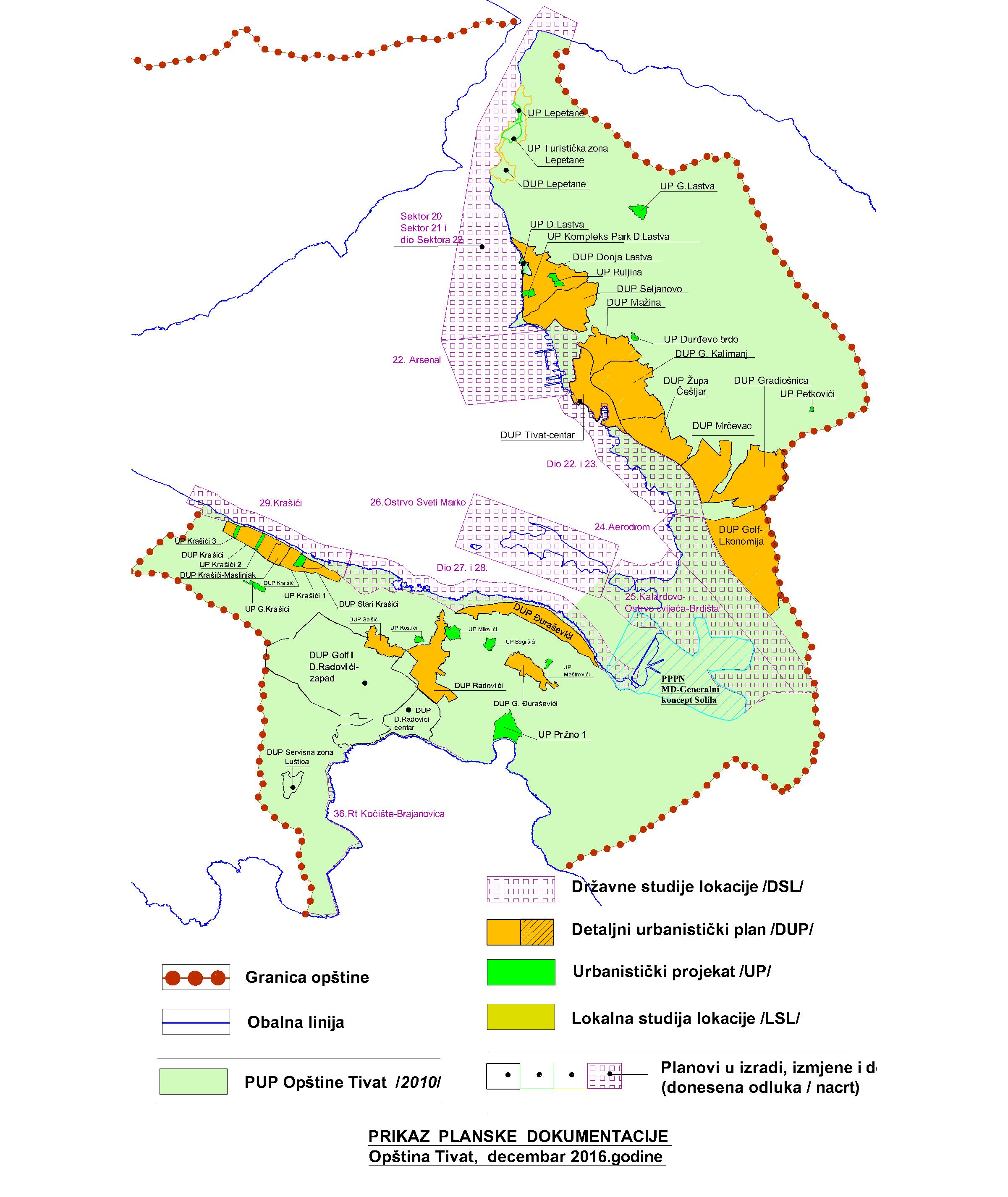 b) grafički prikaz granica planskih dokumenata koji su u fazi izrade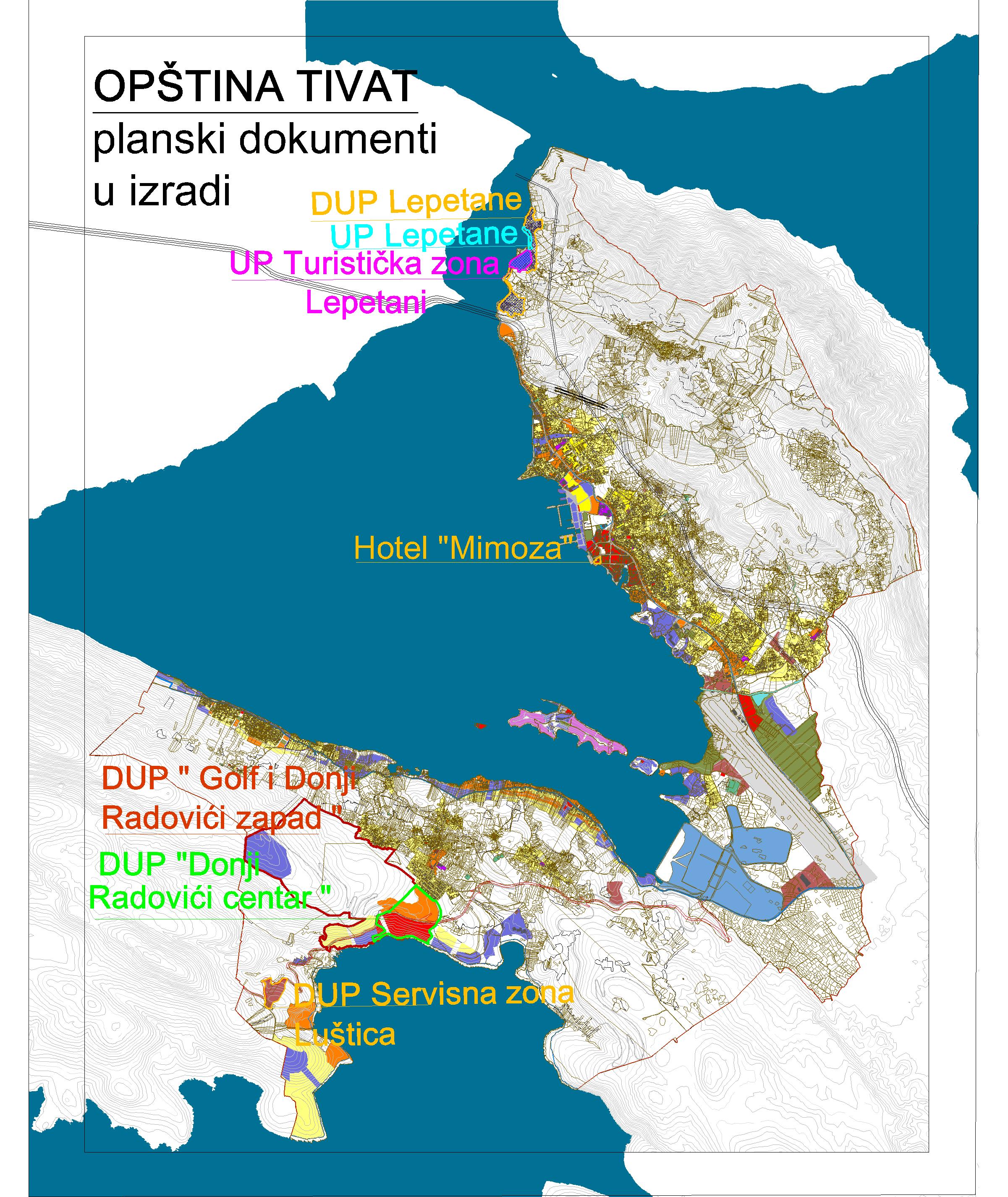 Osnov korišćenja zemljišta ( svojina, korišćenje, zakup)   Kao što je to istaknuto i ranijih godina jedna od nadležnosti ove Direkcije za imovinu je  rješavanje imovinsko pravnih odnosa na zemljištu koje zahvataju infrastrukturni objekti ili komunalni objekti, a u cilju stvaranja uslova za privođenje planskih dokumenata namjeni.   Za potrebe izrade budžeta za 2018.god. ova Direkcija je Sekretarijatu za finansije i lokalne javne prihode dostavila popis svih zahtjeva koji se nalaze kod iste, a odnose se na privođenje planskih dokumenata namjeni u dijelu saobraćajnica. Isti spisak ( tabelarni prikaz) samo dopunjen novopristiglim zahtjevima zainteresovanih lica, dostavljamo uz ovaj dopis. Iz spiska se vidi po kojim zahtjevima je postupano –o kojim saobraćajnicama ili djelovima saobraćajnica se radi, za koje je pokrenut postupak eksproprijacije ili je isti u toku, po kojim zahtjevima je odrađen elaborat parcelacije po DUP-u, za koje je pribavljena i procjena vrijednosti zemljišta koje je predmet eksproprijacije, kao i po kojim zahtjevima nisu preduzimane nikave radnje. Postupak eksproprijacije zemljišta  za potrebe izgradnje saobraćajnice od Solila do kraja PUP-a, koji je započet 2011.godine, pravosnažno je okončan, ali su u toku još nekoliko vanparničnih postupaka za određivanje naknade, radi se o površini od 192 m2 u k.o.Radovići, 137 m2 u k.o.Nikovići i 336 m2 u k.o.Milovići što u odnosu na ukupnu površinu predmetne saobraćajnice iznosi cca 1,52%. Ovi postupci dugo traju zbog nezavršenih ostavinskih postupaka ili su u prekidu zbog vođenja parničnog postupka kao prethodnog pitanja . U servisnoj zoni Mrčevac- DUP Gradiošnica na UP 135 i 136 i djelovima saobraćajnica uz iste okončan je postupak –imovinsko pravni odnosi riješeni su u cjelosti. Za rješavanje ostaje UP 137 i saobraćajnica uz istu.Za veće saobraćajnice /šetališta kao što su  :lungo mare k.o.Bogišići –površina  cca 2.200 m2, lungo mare k.o.Radovići-površina cca 1.500 m2, lungo mare k.o.Gošići-površina cca 3.500 m2, lungo mare k.o.Krašići –površina cca 8.200 m2, lungo mare k.o.Đuraševići –površina cca 3.200 m2,     put Rogač – Krašići koji  za k.o.Radovići, Milovići i Gošići zahvata površinu cca 11.000 m2, zatim saobraćajnice po DUP-u Đuraševići - za k.o.Milovići, Bogišići i Đuraševići-površina cca 46.500m2  opet ponavljamo da osim elaborata parcelacije nije rađeno ništa.  I dalje svakodnevno zainteresovani građani postavljaju pitanja u vezi privođenja planova namjeni  u dijelu prilaznih puteva do vlasničkih/urbanističkih parcela, bilo da se radi o većim putevima koji zahvataju veći broj privatnih parcela bilo da se radi o putevima koji zahvatju samo jednu privatnu parcelu i predstavljaju prilaz samo do jedne UP. U  velikom broju slučajeva pitanja su vezana za stvaranje uslova za gradnju objekata na vlasničkim parcelama,  a često se radi o situaciji da su građevinske dozvole izdate, a prilaznog puta još uvijek nema ili nije u skladu sa planom.    U vezi sa prednjim, mišljenja smo da je potrebno promijeniti proceduru odlučivanja po zahtjevima ove vrste. Do sada su zahtjevi upućivani ovoj Direkciji koja nema nadležnost da odlučuje što su prioriteti, pa se gomila broj zahtjeva, pribavljaju se elaborati parcelacije, pa i procjene, a postupak se ne započne upravo iz razloga što nisu utvrđeni prioriteti. Shodno navedenom ovoj Direkciji bi trebalo da pristignu na sprovođenje elaborati za koje nadležni utvrde da ih je potrebno realizovati. Program uređenja prostora za slijedeću godinu trebalo bi da sadrži osim definisanja investicija i njihove prioritete. Kada su u pitanu restitucija i svojinski režim na zemljištu stanje je identično kao u izvještaju iz prethodne godine s tim da je za ukazati da u katastru nepokretnosti postoji „šarenilo“ upisa –od svojine, raspolaganja, korišćenja, a ovo zbog činjenice da nije povučena linija ranije važećeg  GUP-a u odnosu na koju je potrebno uređivati listove nepokretnosti. EKSPROPRIJACIJA- Tabele5. Poljoprivredne površine, šumske površine, vodne površine, ostale prirodne površine, površine infrastrkture, površine za specijalne namjene, koncesiona područja, eksploataciona polja i dr. – pregled;Bilans površina: detaljna namjena prema PUP-u Tivta do 2020.godine6.  Demografska kretanjaZbog niskog fertiliteta, već ispod demografskog praga (smanjivanje stanovništva) budući rast stanovništva Opštine Tivat sasvim zavisi od migracija. Dolazi i do strukturnih promjena koje se najviše odražavaju u brzom porastu broja starijeg stanovništva.MONSTAT rezultati iz popisa 2011.godine U Crnoj Gori, u periodu od 1. do 15. aprila 2011. godine, sproveden  je Popis stanovništva, domaćinstava i stanova.Tivat ima 14.031  stanovnika, od toga je žena 7.128 (50,8%) a muškaraca 6.903 (49,2%).Prosječna starost je 38 godina.U urbanom gradskom naselju živi 73% stanovništva i 27% u ruralnom.Broj domačinstava je  4.862, dok je broj stanova duplo veći  9.675 .Gustina stanovanja je najveća u Crnoj Gori i iznosi 305 stanovnika po km2.7.   Sprovođenje podzakonskih akataPrema Zakonu o uređenju prostora i izgradnji objekata, koji je izmjenjen i dopunjen u augustu 2014.godine ("Sl. list Crne Gore", br. 51/08, 40/10, 34/11, 40/11, 47/11, 35/13,  39/13, i 33/14) sprovedene su sve propisane obaveze.-Lokalni planski dokumenti izrađuju se u skladu sa Pravilnikom o bližem sadržaju i formi planskog dokumenta, kriterijumima namjene popvršina, elementima urbanističke regulacije i jedinstvenim grafičkim simbolima („Sl. list CG“ broj 24/10 i  33/14), Uputstvom za GIS Database MonPlanGML i u AutoCAD Map3D.Projektanti kao i izvođači, pridržavaju se Pravilnika o bližim uslovima i načinu prilagođavanja objekata za pristup i kretanje lica smanjene pokretljivosti i lica sa invaliditetom („Sl.list Crne Gore“, broj 48/13, 44/15), te su u tom pravcu objekti u javnoj upotrebi, prilagođavaju licima smanjene pokretljivosti i licima sa invaliditetom.Pravilnik o bližem sadržaju i načinu vođenja Registra tehničke dokumentacije i izvještaja o reviziji („Sl.list Crne Gore“, broj 56/14), primjenjuje se, a tabela sa popisom tehničke dokumentacije nalazi se na zvaničnoj internet stranici Opštine Tivat. Kompletna tehnička dokumentacija uredno je elektronski potpisana. Stupanjem na snagu novog Zakona o uređenju prostora i izgradnji objekata očekuju se novi podzakonski akti.8.  Izdati UTU, građevinske dozvole i upotrebne dozvole    za period od 01.01.2017. do 01.12.2017.godine		       U prvih jedanaest mjeseci 2017.godine, po zahtjevima iz 2016. i 2017.godine, ukupno je izdato 87 građevinskih dozvola.	Svi  akti, zahtjevi, dopisi i sl. u postupku izdavanja UTU,  građevinske i upotrebne dozvole, prema zakonskim odredbama  skeniraju se i stavljaju na sajt Opštine Tivat. Od stupanja na snagu novog Zakona primljen je 31 zahtjeva za izdavanje Urbanističko tehničkih uslova i 16 zahtjeva za legalizaciju bespravno izgrađenih objekata.Privremeni objektiTabelarni prikaz  o broju i vrsti privremenih objekata za koje su izdata rješenja  i to u periodu od  01.01.2017. – 11.12.2017. godine.Detaljna analiza investicionih potencijala bazirana na važećim planskim dokumentimaIznos naplaćenih komunalija i naknada kao i gdje su naplaćena sredstva  raspoređenja (uložena), za 2016.godinu i za prvih devet mjeseci 2017.godine.*Izvještaj o kapitalnim ulaganjima u lokalnu infrastrukturu      *Stambeni kompleksi      Izgradnja većih stambenih kompleksa nije planirana.*Trgovački sadržaji – poslovni kompleksiVeliki poslovno-trgovački  kompleksi nisu planirani na teritoriji opštine. U svim objektima mješovite namjene uz magistralnu saobraćajnicu planirani su stambeno poslovni objekti, koji u prizemlju mogu imati poslovne prostore.Izvještaj o radu  turističke organizacije Tivat – 2017.godinaU skladu sa donesenim Planom i programom rada TOT-a za 2017, veliki doprinos je dat na afirmaciji i pozicioniranju Tivta kao visokokvalitetne turističke destinacije, sa jedne strane posvećujući pažnju brendiranju iste na kulturnoj mapi zemlje, regiona i Evrope, a sa druge strane poštujući lokalne karakteristike i autentičnost podneblja od značaja za lokalnu zajednicu.U sprovođenju plana TOTivat je imala saradnju NTO, Opštine kao lokalne samouprave, medija, privrede, institucija kulture, NVO i drugih subjekata, u brojnim koordinisanim akcijama sa ciljem što boljeg predstavljanja pomenute autentičnosti, kako u gradu i zemlji, tako i na brojnim sajmovima u inostranstvu.JAN – APRPredsezonski period, a shodno predviđenom Planu i programu TOT-a za 2017, je uglavnom obilježen sajamskim nastupima, sa ciljem što kvalitetnijeg predstavljanja turističke ponude i potencijala grada za nastupajući sezonski period, a u saradnji sa NTO i drugim LTO primorja. Na sajmovima na kojima se nije učestvovalo, participiralo sa propagandnim materijalom, zajedno sa materijalom lokalne turističke privrede.U organizaciji NTO, kao i drugih LTO, TOTivat je učestvovala na sljedećim sajmovima u predsezonskom periodu: Utreht, Beč, Prag, Beograd, Budimpešta, Berlin, Moskva, Stokholm, Peking, Skopje i Lukavac, kao i na Roadshow kampanji sa gradovima regiona (Kragujevac, Beograd, Novi Sad i Banja Luka).Početkom godine su se TOTivat na stručnom osposobljavanju, po programu Vlade Crne Gore, pridružila tri visokoškolke, koje su cijelu sezonu samostalno radile u info centrima na raznim lokacijama.Veliki doprinos TOTivat je dala i na osmišljavanju unificiranog propagandnog materijala sa ciljem što kvalitetnijeg plasmana i ponude, kako na sajmovima, tako i u turističko informativnim centrima. Zamišljeno je da novi materijal oslikava i jedan moderan imidž i brending kao asocijaciju na grad Tivta, posljednjih godina.U februaru mjesecu se odštampao i novi katalog Privatnog smještaja u tiražu od 3500 komada za potrebe predstojećih sajmova i turističke sezone.  Katalog ranijeg naziva “od elite do elite” u preimenovanom i nešto dorađenom i dopunjenom izdanju kao “Elite turizam” je odštampan u ukupnom tiražu od 3500 komada i to na jezicima: Crnogorskom, Francuskom, Kineskom i Engleskom.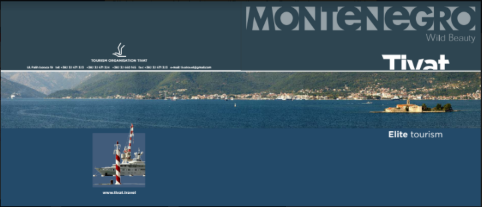 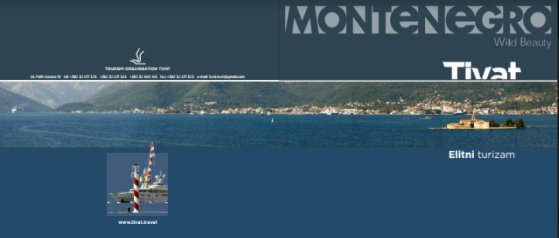 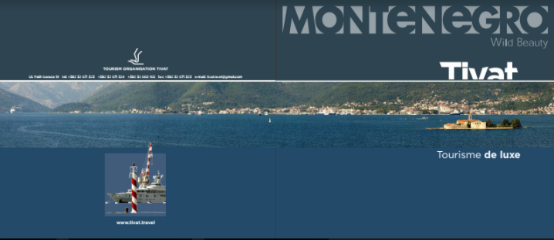 Brošura “Tivat na dlanu” je za potrebe u 2017-toj godini bila odštampana u 5500 primjeraka na Crnogorskom i Engleskom jeziku. S obzirom na nepromijenjeno izdanje ove brošure, postojala je i sasvim dovoljna količina u ranijim zalihama za operativni dio poslovanja sezone 2017, kao što je slučaj i sa mapama plaža, Vrmca i Gradskog parka, a za koje su u narednoj godini predviđene izmjene u duzajnu.Za sajamske potrebe, a što često na zanilmljiv način animira posjetioce štandova, jeste brošura “Žućenica sa receptima”, sa dizajnom manira razglednice, za ovogodišnje potrebe je odštampana u tiražu od oko 5000 komada.Pregrađen i novorenoviran poslovni ambijent prostorija TOT-a je u mnogome olakšao rad svih službenika, a sa ciljem jasne raspodjele zadataka stručne službe i turističko informativnog centra (za potrebe posjetilaca), kao i što kavalitenije pripreme za sezonski period.TOTivat je i u ovom periodu nastavila sa poštovanjem svih važnih ekoloških i svijetskih datuma, pa se 03.02. na Dan močvarnih staništa, kada se i širom svijeta organizuju aktivnosti u cilju promovisanja zaštite, očuvanja i mudrog korišćenja vlažnih staništa, uzela učešće u ovoj globalnoj akciji. Zajedno sa Centrom za zaštitu i proučavanje ptica, Zelenim timom Opštine Tivat, JP „Morsko dobro“, TOTivat je posjetila ornitološki rezervat Solila i još jednom pružila ono što zaista zaslužuju, a to je naša pažnja kroz edukaciju najmlađima o raznima načinima očuvanja ovog rezervata.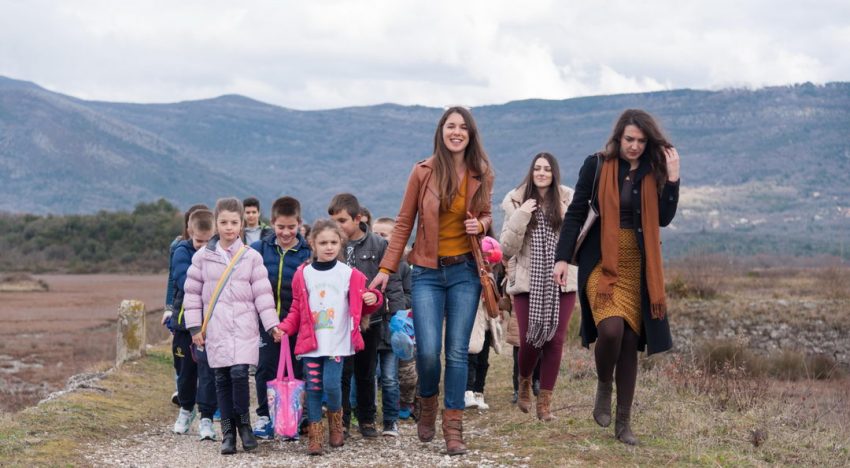 Dvanaest godina rada 11.02. TOT je uz prijatelje i saradnike, upriličila i proslavila u restoranu “Mala barka” u Tivtu.22.04. na  Dan planete Zemlje TOTivat je u saradnji sa Komunalnim preduzećem Tivat na dvije lokacije postavila klupe kako bi svi posjetioci mogli uživati u prirodnom ambijentu i prostoru oplemenjen cvijećem i zelenilom ispred centara, podstičući građane i turiste da što više vremena provode na otvorenom, uživajući u prirodi i svježem vazduhu, a ambijent za prijavu boravka i informacije o gradu što pristupačnijim i prijatnijim.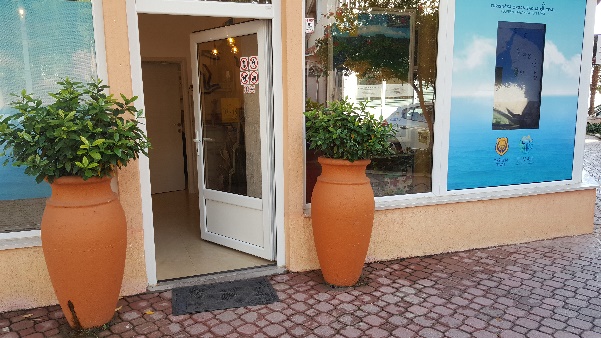 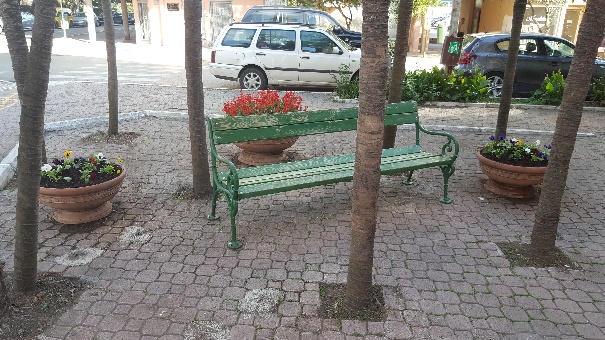 MAJ – SEPTEMBAR (sezonski period)Sezonski period je TOTivat optimistično započela već krajem aprila, pozivajući sve turističko ugostiteljske objekte, projekte i institucije koje u nastupajućoj sezoni planiraju imati sopstvene programe i aktivnosti, a sa ciljem animacije turista na teritoriji opštine Tivta, da iste pošalju na adresu organizacije, kako bi se našli u planiranom kalendaru aktivnosti TOT-a i svi bili na jednom mjestu kao generalni bilten događaja u gradu. Ovom projektu su se odazvali: CZK Tivat sa svojim generalnim programom “Purgatorije”, Porto Montenegro sa svojim ljetnjim programom bogatih aktivnosti, MOVIDA plažni bar, kao i druge institucije Opštine u djelokrugu svojih aktivnosti i drugi suorganizatori.11.05. je obilježen Svjetski Dan ptica selica na Solilima, gdje je TOTivat u saradnji sa Centrom za zaštitu i proučavanje ptica, Opštinom Tivat i JP „Morsko dobro“, organizovala edukativni čas u prirodi na tivatskim Solilima za učenike Srednje mješovite škole “Mladost” iz Tivta, a u cilju podizanja svijesti o važnosti očuvanja ptica selica i njihovih staništa. Shodno ovogodišnjoj temi stavljen je akcenat na uzajamnoj povezanost ljudi i prirode, ptica selica koje dijele istu planetu i ograničene resurse. TOTivat je već sredinom maja mjeseca imala pripremljen plan aktivnosti za nastupajuću sezonu i isti predstavila na konferenciji za štampu održanoj 18.05., kroz brojne kulturno umjetničke manifestacije, pod nazivom “Tivat Ljeto 2017”. Kalendar je brojio ukupno: 50 programa, koje je TO organizovala samostalno ili se pojavila u ulozi sponzora kao suorganizaotora drugih subjekata u trajanju od ukupno 5 mjeseci programa (maj-sep). Pored kalendara manifestacija, a za potrebe regionalne promocije i generalno turističke sezone i turističko informativne centre, izdata je i nova mapa Boke, nešto promijenjenog dizajna i novih atrakcija i neophodnih informacija na prostoru opštine Tivat. Ove mape su se odštampale u triražu od 7000 komada.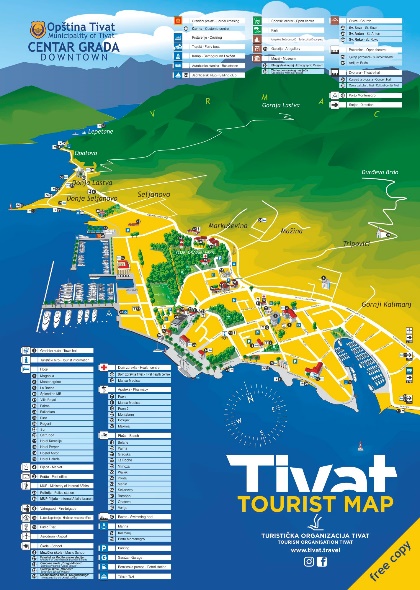 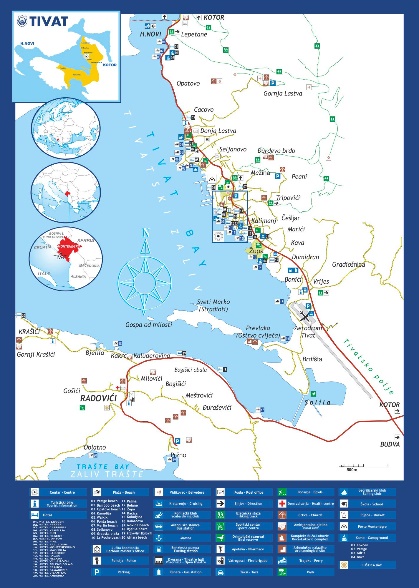 Katalog ljetnjih manifestacija je takođe premijerno predstavljen u okviru regionalne Road Show kampanje u saradnji sa NTO i drugim LTO primorja i to u gradovima: Beograd, Novi Sad, Sremski Karlovci, Kragujevac, Banja Luka i bio je odštampan u količini od 3000 komada.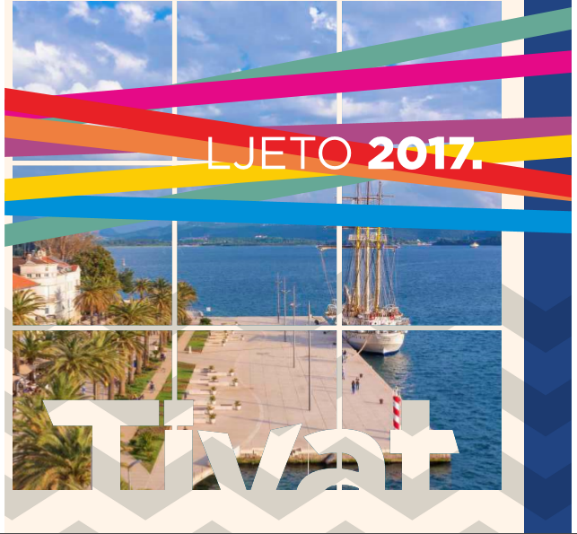 Program je podrazumijevao: koncerte, gastro večeri kroz temu “Ljeto dobrog ukusa” i afirmaciju domaćih ugostiteljskih objekata i lokalne privrede da promovišu svoje objekte i specijalitete, preko raznih sajmova suvenira, rukotvorina, gastro prezentacija, festivala i sportskih dešavanja do raznih kulturnih i folklornih manifestacija, i to sljedećim redosljedom:19.05 i 20.05. – Dani tango turizma, u trajanju od dva dana za redom, koji je kao projekat pobudio kuriozitet kako mještana tako i gostiju, a imao je za cilj da predstavi sve ljepote ovog senzualnog plesa i približi ga kroz muziku i pokret našoj sredini i podneblju.21. 05. – koncert u čast “Dana nezavisnosti” pod nazivom “Ladies night” i izvođenje 5 Crnogorskih umjetnica.22.05. – sajam suvenira i rukotvorina – u saradnji sa Harlekin Donja Lastva i muzičku podršku “Stefan Čelanović i duo gitara”TOTivat je jun mjesec započela projektom dogovorenim sa pobratimskom opštinom Sremskim Karlovcima u vidu “Dani Sremskih Karlovaca u Tivtu”  u trajanju od 02.06-04.06. , a koji je imao za cilj razmjenu kulturnih, umjetničkih, gastro i drugih iskustava iz oblasti privrede, razvoja i turizma ove dvije pobratimske opštine, i već tada dogovorila uzvratnu posjetu grada Tivta, Sremskim Karlovcima nakon sezone.Turističko informativni centri TOT-a na lokacijama: Radovići, Krašići, autobuska satnica i Donja Lastva su bili većinom otvoreni u junu mjesecu, i to: autobuska stanica: 17/05; Donja Lastva i Radovići 01/06; Krašići 01/07. TICentar u centru grada sa lokacijama: prostorije TOT-a, Lučke kapetanije i Carinskog terminala (za naplatu taske za plovne objekte), su sa pojačanom kadrovoskom strukturom svoj rad nastavili od 01.06.2017.5.06. obilježavao se Svjestki dan zaštite životne sredine, a tim povodom se TOTivat priključila ovoj akciji na način raspisivanja konkursa za najljepšu amatersku fotografiju na temu ,,Pejzaži grada Tivta”, a u skladu sa ovogodišnjom temom “Ja sam sa prirodom”, sa ciljem animacije građana i posjetitelja Tivta da što više vremena provode na otvorenom i da u onome što priroda pruža pronađu inspiraciju i iskažu sebe, kroz ljubav prema gradu Tivtu. fotografija nagrađenog sugrađanina Milana Grbića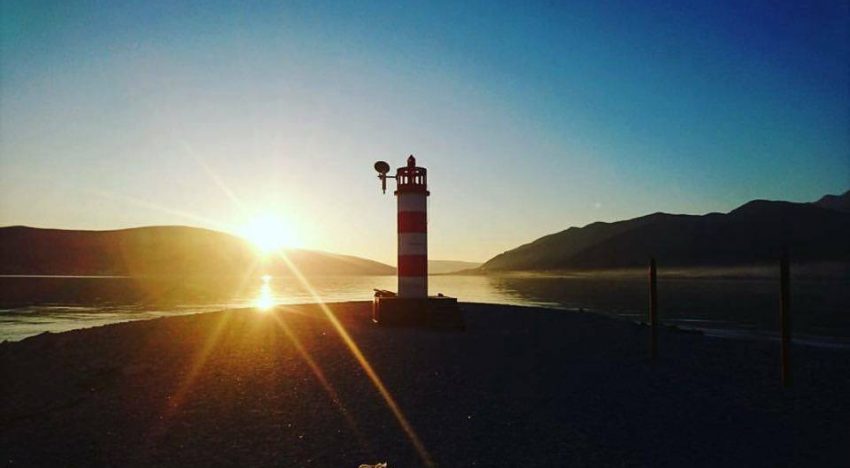 Tokom ove akcije upriličena je i tradicionalna manifestacija TOT-a 09.06. a to je “Turistički cvijet”, u prošlogodišnjem nagrađenom ambijentu “Waikiki”. Dobitnicima su uručene brojne nagrade u raznim kategorijama, ukupno 14 nagrada, i to za: Najljepše dvorišteNajljepši balkonNajljepša živa ogradaNajljepše stablo magnolijeNajljepša zelena površina ispred poslovno ugostiteteljskog objektaNajljepši hortikulturalni detaljVišegodišnji dopsrinos u uređenju gradaEkološka inicijativa i osviještenostTO Tivat je u susret sezoni izdala i Gastro katalog, koji je na 133 stranice objedionio kompletnu restoransku ponudu grada, kroz interesentan uvod o gastronomiji našeg podneblja, Gdina Maša Čekića, koji je i svojim zanimljivim i autentičnim receptima dao neobičan i koristan doprinos knjizi. Gastro vodič je bio štampan u 2100 komada.   U nastavku daljih aktivnosti iz programa “Tivat Ljeto 2017”, nadovezuju se:14.06. – koncert grupe “Koktel bend”17.06. – tradicionalna gastro manifestacija “Žućenica fest”, od ove godine nakon 13 godina trajanja i sa počasnim mjestom upriličena na Tivatskoj Rivi, uz koncert klape “Rišpet”.30.06. – sajam suvenira i starih zanata u saradnji sa kompanijom Đoković uz muzičku podršku grupe “Grlice”04.07. – koncert “Yu grupe”05.07. – svjetski poznati događaj “Gumball” koji je svojim dolaskom mapirao grad Tivat među brojne druge reli destinacije ovog projekta, uz muzičku podršku DJ Shar-a.06.07. – sportska manifestacija “City games” u saradnji sa Sekretarijatom za mlade i sport, i TOTivat je dala svoj doprinos07.07. – gastro manifestacija “Bokeška maslina”, realizovana u saradnji sa maslinarskim društvom “Boka”, uz muzičku podršku Stefan duo08.07. – zvanični početak gastro manifestacije “Ljeta dobrog ukusa” i promocija plažnog bara “Movida” sa katamaranom “Tahiti”, uz DJ Shevaliera10.07. – gastro manifestacija “Sajam vina”, u saradnji sa kompanijom Đoković i muzičku podršku grupe Škuribanda12.07. – muzički koncert grupe “Sevdah baby”14.07. – promocija ugostiteljskog objekta “Bachus”, u sklopu “Ljeta dobrog ukusa” i muzičku podršku grupe Duje i Kastel Nuovo15.07. – sportska manifestacija “Boćarska olimpijada”, u saradnji sa BK “Kalimanjac”19. 07. – gastro manifestacija u sklopu “Ljeta dobrog ukusa” i promociju domaće privrede u gradu, uz muzičku podršku Nine Žižić i Bojana Delića21.07. – muzički hepening “Tivat u rock’n rollu-u” uz prisustvo poznatih Bokeških rock grupa i to: Toć, Sinhro i Goodby windows.23. 07. – sajam suvenira i rukotvorina u saradnji sa Harlekin Donja Lastva, uz muzičku podršku Petra Vučetića26, 27 i 28.07. – II po redu In Art festival performera, po kojem je Tivat sada već postao prepoznatljiv u širim regionalnim umjetničkim pravcima ove vrste.01.08. – sajam tradicionalnih proizvoda u saradnji sa kompanijom “Đoković”, uz muzičku podršku “Đurđa i duo Innuendo”03.08. – koncert Ane Kokić i Gorana Vukošića04.08. – koncert Kaliopi05.08. – Gornjo-Lastovske svečanosti u saradnji sa NVO “Napredak”07.08. – gastro manifestacija “Bokeška maslina”, u saradnji sa maslinarskim društvom “Boka”, uz muzičku podršku klape “Incanto”08.08. – tradicionalna gastro Donjo-Lastovska manifestacija “Fešta od rogača” u saradnji sa Dux Croatorumom09.08. – koncert Urban&411.08. – gastro manifestacija “Ljeto dobrog ukusa” i promocija ugostiteljskog objekta Giardino, uz muzičku podršku klape “Kaše”15.08. – Noć klapa, koja ima za cilj njegovanje klapske muzike i predstavljanje Bokeških klapskih grupa “Belezza”, “Jadran” i “Maris”, kao i gostujuće klape “Šufit”18.08. – gastro manifestacija “Ljeto dobrog ukusa” i promocija plažnog bara Verige uz muzičku podršku Nigora20.08. – koncert Tonija Cetinskog u saradnji sa Opštinom Tivat i Udruženjem ugostitelja i hotelijera grada.21.08. – koncert Vlatka Stefanovskog i Dragoljuba Đuričića sa bubnjarima balkanska lavina.25.08. – Sajam rukotvorina u saradnji sa kompanijom Đoković, uz muzičku podršku “tefan trio”27.08. – Tivat u duhu Italijanske muzike u saradnji sa zajednicom italijana CG15.09. – Salsa veče u sardnji sa NVO Sonos Cubanos i plažnim barom hotela La Roche19. 20 i 21.09. – WAG – world art games i ovogodišnji projekat “Ode to life”, koji je imao za cilj predstaviti Tivtu rayne umjetničke pravce22. 23 i 24.09. – Tivat world festval Feel it, Taste it – prvi muzički festival u gradu koji njeguje etno melos sa izvođačima sa tri kontinenta.Po procjenama stručnjaka za tu oblast, cjelokupan program TOT-a pod nazivom “Tivat Ljeto 2017”, pratilo je blizu 100000 posjetilaca.Početkom jula mjeseca, a na bazi donešenih odluka na nivou Opštine, TOTivat je na vrijeme i organizaciono pristupila kreiranju nastupajućeg Novogodišnjeg programa, zajedno sa ostalim članovima odbora: Opštinom Tivat, BrandNewTivat i Udruženjem ugostitelja i hotelijera grada Tivta, koji bi se kao i prošle godine u saradnji sa NTO i drugim LTO, premijerno predstavio na Novosadskom sajmu početkom oktobra mjeseca.U toku ljeta gostima koji uredno plaćaju boravišnu taksu na lokaciji TIC-a, u centru grada (prostorije TOT-a), poklonjeno je 100 karata za pozorišne predstave iz programa 2017 “Purgatorija” CZK Tivat.Redovno su se dostavljali podaci o broju gostiju (presjek je rađen jednom sedmično) svim zainteresovanim subjektima, sarađivalo se sa lokalnom samoupravom, javnim preduzećima, MUP-om, Domom zdravlja, Službom zaštite, ZZZCG, inspekcijskim službama i ostalim subjektima, koji su na svoj način doprinijeli uspješnoj sezoni u gradu.U toku sezone aktivno se učestvovalo u radu Koordinacionog tijela za praćenje turističke sezone 2017, pri čemu se zajedničkim snagama, zajedno sa drugim subjektima tijela, davao veliki doprinos u prevazilaženju utvrđenih nepravilnosti i problema.U samoj top sezoni (sredina jula) usljed brojnih požara na lokalitetu Luštice i Krašića, gdje je u jednoj sedmici bio evidentan i izvjestan pad posjećenosti, maksimalno se od strane organizacije trudilo u odazivu svim akcijama koje su podrazumijevale: objave za pomoć, koordinaciju akcija, pomoć u dostavi vode i hrane ili fizičke pomoći zaposlenih.  Kao novitet u ponudi TOTivat jeste instalacija Interaktivnog izloga, koji je TO dobila od opštine Tivat, sa ciljem dostupnosti svih informacija, kako građanima, tako i turistima u vremenu od 0- 24 h.Rezultati analize kvaliteta morske vode duž crnogorskog primorja, odrađene 19 septembra za 100 javnih kupališta, koje je Institut za biologiju mora sproveo u periodu od 13. do 14.septembra, Tivat je jedina Crnogorska opština na kojima je na apsolutno svim kupalištima voda zabilježena sa K1 kvalietom, što je bio odličan podatak, koji će se kao informacija plasirati na svim sajamskim nastupima, posjetiocima našeg štanda.U sklopu Evropske nedelje mobilnosti TOTivat je 18.09.2017 kroz druženje, boravak u prirodi i edukaciju članova tima koji su obilježili rad u organizaciji, uzela učešće i pridružila se akciji u vidu izleta na Lovćenu.Ove godine naš grad je imao i prvi festival, iza kojeg je finansijski stalo i Ministrarstvo održivog razvoja i turizma, a logističkom podrškom i Ministarstvo kulture, je festival jedinstvenog karaktera u našoj zemlji, a i regionu, koji se održavao od 22-24.09.2017. Festival koji je u potpunosti projekat TOTivat uz podršku Dalibora Ševaljevića, je kreiran sa ciljem produžetka turističke sezone, a okupio brojne muzičare i umjetnike koji njeguju etno melos u svom pravcu muzičkog izražaja i to sa tri kontenenta, a i brojne ljubitelje u publici kojima je ovaj festival pružio neko novo iskustvo. Festival je za prvu godinu održavanja dobio brojne pozitivne kritike. Povodom Dana turizma i Dana zelene kupovine, koji se u svijetu  obilježavaju 27 i 28.09., TOTivat je na više lokacija zahvaćenih požarima na prostoru opštine Tivat, zasadila sadnice stabala i ostalog bilja tj. izvršila pošumljavanje u neposrednoj blizini pješačkih staza i ornitološkog rezervata Solila. Stavljajući akcenat na ljepote aktivnog turizma i kretanja, okrenutosti prirodi i čarima koje ona ima u asocijaciji na neko mjesto, sa posebnim osvrtom na vansezonski period.MEDIJI / REKLAMA / PROPAGANDAPosjete studijskih grupa:U periodu od 18. -21.03.2017.godine u Crnoj Gori boravila je francuska novinarka Christiane Calonne koja piše reportaže za časopis koji se distribuira u avionima Transavie (koji otvara liniju na relaciji Tivat- Pariz), a  TOTivat imala je priliku ugostiti je tokom njene jednodnevne posjete Tivtu u prisustvu predstvanice TOTivat, koja je upoznala sa svim čarima i ljepotama grada. Od 18.04.- 24.04.2017.godine oranizovana je Fam tura iz Pekinga od strane Fly travel agencije, gdje je TOTivat bila domaćin kineskoj delegaciji 22.04.2017.godine, u okviru koje im je prikazan neraskidivi i jedinstven spoj modernog i tradicije u Tivtu, a koji delagaciju nije ostavio ravnodušnim. Posjete su upriličene u Gornjoj Lastvi i Porto Montenegru.Na zahtjev Nacionalne turističke organizacije Crne Gore u aprilu TOTivat je bila domaćin francuskoj novinarki poznatog časopisa “Le Parisien”,  inače, uglednog pariškog nedjeljnika koji se štampa u preko 1,3 miliona primjeraka i osim u Francuskoj, distribuira se u nekoliko desetina država svijeta. G-đa Dominik Savidan koja je boravila u Crnoj Gori od 27.aprila do 30. aprila 2017.godine posjetila je Tivat 29.aprila, kada je za nju bila uprilična tura gradom u prisustvu predstavnice TOT-a. Turistička organizacija Tivat pružila je kako logističku, tako i finansijsku podršku projektu ,,Dnevnica” u emisiji Tv Vijesti, koja se u Tivtu snimala u aprilu mjesecu, a sakupljeni novac išao je za pomoć samohranom ocu iz Tivta. Ovo je ujedno bila i jedna od najgledanijih emisija ovog projekta.Sa filmom ,,Od elite do elite”,  u aprilu je TOT uzela učešće i na zagrebačkom Tour film festivalu. U julu je TOTivat, a u saradnji sa Portom Montenegrom i  “Riana group” kompanijom, ugostila grupu blogerki iz Dubaija i priključila se u izletu jednog dana sa ciljem da im se prikažu i ljepote tradicije, kao što je Gornja Lastva i običaja nekadašnjeg života koji se u toj ambijentalnoj cjelilni nekada vodio. Vodič grupe je bila zaposlena u TOTivat.Finansijski je TOTivat podržala projekat i snimanje emisije ,,Na veslu priča” u krajevima Boke. Ovaj dokumentarno ekološki Tv serijal je u Srbiji i regionu jako gledan, a snimao se u julu mjesecu u trajanju od 10 dana, sa ciljem premijernog emitovanja početkom oktobra na RTS-u.TOTivat je bila i domaćin za ekipu austrijske nacionalne televizije TV ORF i 3 sat (koja pokriva i Njemačku), a novinari su u Tivtu na određenim lokacijama snimali emisiju iz poznatog  serijala ,,The taste of Europe”. Emisija se snimala na lokaciji Gornja Lastva gdje je  predstavljena kulinarska i kulturna baština Boke Kotorske sa akcentom na tradiciji i autentičnosti. Pored TOT-a, saradnici na ovom projektu su bili NVO Napredak i Gdin Mašo Čekić.    Od 04.07. do 09.07.2017.godine TOTivat  je ugostila i studijsku grupu srbijanskih novinara koji zastupaju RTV Pink, Gloriju, Wannabe magazine, RTS televiziju, Kurir, Elle i Cosmopiltan, a zajedno sa ovom grupom novinara u istom period, TOT je bila i domaćin emisije ,,Žikina šarenica”, koja se snimala na brojnim atraktivnim područjima opštine Tivat, sa ciljem emitovanja na RTS televiziji. Novinari su se imali prilike upoznati sa Lustica bay, marinom Porto Montenegro, ruralnim naseljem Gornja Lastva, prirodnim rezervatom Solila, imali su obilazak Bjelila i Ville Romantice, posjetili su Almara beach i Rose. Tokom njihovog boravka u Tivtu se održavao čuveni ,,Gumball”, te su imali priliku zabilježiti i ovaj svjetski značajan događaj, a takođe i prisustvovati koncertu Yu grupe koji se u organizaciji TOTivat održao na Gradskoj rivi Pine, te je sve to u vidu materijala bilo plasirano na brojnim najgledanijim emisijama u regionu.Skandinavska grupa novinara i turoperatora TUI Nordic u organizaciji NTO, je u periodu njihovog sedmodnevnog boravka u Crnoj Gori, sredinom mjeseca septembra posjetila i Tivat kao i nautičko rezidencijalni kompleks Porto Montenegro, i sa sobom odnijela brojne pozitivne utiske, što je samo jedan o pozitivnih stavova zašto se treba više okrenuti predstavljanju ponude grada u ovom dijelu Evrope.Njemačka grupa novinara eminentnih dnevnih i lifestyle magazina („Freizeit Kurir”, „Reise- aktuell”, „Wiernien”, „Drehmoment Profil”, „Kronen Zeitung”) u organizaciji NTO, je boravila u studijskoj posjeti Crnoj Gori i posjetila Tivat i Porto Montenegro kompleks. Cilj ove posjete je da se na njemačkom tržištu Crna Gora promoviše kao interesantna destinacija za odmor u 2018. godini, posebno imajući u vidu planirane dodatne avio linije iz njemačkih gradova Minhena, Lajpciga, Dizeldorfa ka Crnoj Gori za sljedeću turističku sezonu.Sa TOP ONE agencijom iz Srbije, TOTivat ima ostvarenu saradnju na nivou cijele sezone i putem iste su se realizovale brojne aktivnosti kao i gosotovanja, prilozi i objave članaka na sledećim televizijama i u časopisima za teritoriju Srbije su emitovanja na: TV Vojvodina, Kopernikus, Nadlanu.com, Inforemer i Kurir. Doček putnika:Zajedno sa NTO, TOTivat je 2 puta organizovala doček putnika na aerodromu Tivat (21 maja i 23. jula), uz degustaciju nacionalnih specijaliteta: priganica i rakije, kao i prisusutvo folkloraša i to za prve grupe turista na relaciji Kopenhagen, Helsinki i Stokholm –Tivat a ispred turoperatora TUI Nordic sa avio kompanijom JET TIME i na relaciji Dubai-Tivat preko Fly Dubai avio kompanije.TOTivat je imala čast uz takođe prigodan i autentičan dočekat uz priganice, piće i folkloraše dočekati jedrenjak italijanske ratne mornarice ,,Palinuro” star 83 godine, koji je zajedno sa Jadranom krasio Gradsku rivu Pine, skoro 10-tak dana.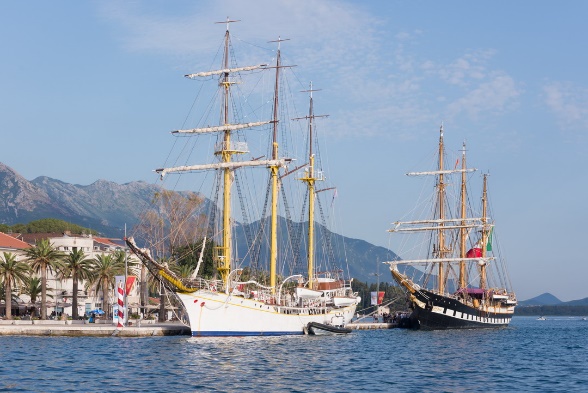 Pisani mediji:Kada su u pitanju pisani mediji, u maju mjesecu je na dvije strane izašao tekst o Tivtu, u engleskoj i bosanskoj verziji, u magazinu Furaj.ba koji se distribuira firmama na ime direktora i menadžera, ambasadama, diplomatsko-konzularnim predstavništvima i diplomatskim misijama  Bosne i Hercegovine. Najave dešavanja u organizaciji TOTivat u junu su se našle i u časopisu ,,Elevate”, koji se distribuira u avionima Air Serbia, što je jako značajno za promociju grada Tivta.U mjesecu junu Tivat je našao svoje mjesto u Promo knjižici o Crnoj Gori u kojoj su se ljepote grada prikazale kroz 10 najljepših fotografija odabranih od strane TOTivat.Kao i svake godine TOTivat se oglasila u ,,Alea” poslovnom vodiču, a u saradnji sa ,,My destinations” portalom sa kojim se ostvarila i godišnja saradnja, tako da su na taj način bila ispraćna i sva dešavanja i aktivnosti organizacije objavljivane i engleskom jeziku na sajtu mydestinations.com.Na tri stranice se TOTivat predstavila u specijalizovanom turističkom magazinu ,,Putovanja za dvoje”, koji se publikuje u 7 evropskih zemalja, a srpski broj se distribuira na području Srbije i Makedonije.O Tivtu se u julu moglo čitati i u magazinu ,,Bel quest”, sa kojim TO Tivat već par godina ima uspješnu saradnju.Tekst o Tivtu je takođe izašao na 2 stranice avgustovskog izdanja ,,Bay of Kotor news”, gdje su se osim programa i dešavanja za mjesec avgust i septembar našle i preporuke top 10 lokacija koje treba obići u Tivtu u ovom periodu godine, odnosno kako treba da izgleda dan jednog turiste u našem gradu.Prethodno pomenuti magazin ,,Putovanja za dvoje“ takođe je u svom septembarskom broju izdao reportažu o tome kako izgleda ,,Septembar u Tivtu” i šta on to sa sobom nosi.  Radi se o najavama za Festival ,,Tivat World Music” pod sloganom ,,Feel it. Taste it”, World Art Games, kao i o saradnji sa NVO “Sonos Cubanos” i latino noći u gradu.Turistička organizacija Tivat pripremila je tekst za septembarsko izdanje magazina ,,PUTOVANJA”,  prvi crnogorski specijalizovani časopis za turizam, ekonomiju, kulturu i nauku, koji ove godine obilježava 20 godina postojanja.Od ostalih specijalizivanih časopisa TOTivat je imala i objavljivane članke u: TOP Srbija magazinu, Turističkoj prizmi, Hello Magazinu, Informeru, Kuriru, Newsweeku i td.Radio i TV:Izuzetna saradnja sa medijima ostvarena je kako u pripremi sezone tako i tokom cijelog trajanja tivatskih ljetnjih fešti. Osim Radio Tivta koji je prvi saradnik TOT-a, već godinama unazad, Radio Tivat zauzima značajno mjesto i servis je javnog informisanja koji je maksimalno ispromovisao sve što je organizacija za ovu sezonu uradila. Posebnu zahvalnost za medjsku podršku TOTivat iskazuje medijima: Radio Dux, Radio CG, Boka news, Vijestima, Dnevnim novinama i Pobjedi. Ove godine saradjivali smo sa sledećim radijskim kućama: Radio Tivat (radio Suncobran), Novi Elmag radio, Radio Kotor, Radio Jadran, Radio Dux , Radio stanica Drugačija, Radio Novi Sad, Radio Turistička prizma, a intervju sa direktorkom TOTivat objavljen je i na poljskom nacionalnom radiju u emisiji posvećenoj elitnom turizmu.Kada su u pitanju televizijske kuće, realizovana je saradnja sa:  K9 Tv iz Kragujevca (Bg sajam), Info biro (praćenje cjelokupnog ljetnjeg programa TOTivat), TV Vijesti (praćenje događaja kroz emisiju “Boje jutra”, koja se cijele sezone emitovala sa terase hotela Palma, kao i na terenu, Tv ORF I 3sat (snimanje emisije “The taste of Europe”), RTCG (Hronika gradova, Jutro iz gradova, Crnom Gorom, gostovanja u jutarnjem programu i prilozi iz Tivta), TV Budva, AL JAZEERA, Pink tv (Turistički magazin i druge emisije), Prva TV (Tačno u 13), RTV Kopernikus, Naša TV, RTV Vojvodina, kao i mnogi drugi.Reklama i propaganda:Događaje koji su obilježili Ljeto 2017 reklamirani su i putem bilborda na teritoriji Crne Gore u terminima od 01.-15.08.2017 godine i od 05.-20.09.2017.godine, kao i na Led display- u koji se nalazi u Knez Mihajlovoj ulici u Bogradu (u terminima od maja do septembra, a za sve značajne događaje u gradu). Sajt TOTivat je objedinio sva dešavanja u gradu, a ista su se mogla naći na i društvenim mrežama TOTivat kroz FB i Instagram kampanju, gdje su se redovno plasirale informacije ne samo u realizaciji TOT-a, već i svih drugih privrednih subjekata i JU u gradu, a što je od javnosti bilo ocijenjeno jako pohvalan novitet u asortimanu rada TOT-a. Aktivnosti TOT-a su bile dijeljene i na brojnim drugim portalima: Opštine Tivat, NTO CG, Radio Tivat, Radio Dux, Boka news, Radio Jadran, My Destination i furaj.ba. OKTOBAR – DECEMBAR (postsezonski period)Oktobar mjesec u angažovanju TOTivat je započeo projektom “Dani Tivta u Sremskim Karlovcima”, koji su trajali od 02-04.10.2017 god. a imali su za cilj našu uzvratnu posjetu u zbližavanju ove dvije pobratimske opštine u domenu kulture, turizma, tradicije i gastro ponude. Sam događaj je bio jako lijepo ispromovisan u saradnji sa TOSresmki Karlovci, Oprštinom Sremski Karlovci, kao i delegacijom opštine Tivat, Udruženjem žena Tivta, NVO Bokom i NVO Maškaradom, kao i suvenirskom i muzičkom podrškom Ateljea Slaby. Pored nastavka sajamskih nastupa, karakterističnih za ovaj period godine, TO Tivat je obradila i sumirala rezulatate ankete koji su od značaja za ocjenu uspjeha glavne turističke sezone na teritoriji opštine Tivat u identifikovanja snaga i slabosti postojeće ponude, kao i sagledavanje mogućnosti za njeno poboljšanje. Anketa je prilog ovom izvještaju, u ukupnoj ocjeni 4,19.Od ostalih sajamskih nastupa za drugi dio godine, TOT je uzela učešće na sledećim sajmovima: Novi Sad, Pariz, Rimini, Varšava, London, kao i uzimanje učešća na regionalnoj kampanji u promociji Novogodišnjeg projekta.Novogodišnji glavni program u organizaciji TOT-a, Opštine Tivat, BrandNewTivat i Udruženja ugostitelja i hotelijera grada je bio premijerno predstavljen u okviru projekta “Dani Tivta u Sremskim Karlovcima” u Sremskim Karlovcima i na 50 tom jubilarnom Novosadskom sajmu, početkom oktobra, koji je izazvao veliko interesovanje, kako domaće tako i regionalne javnosti i medija, sa najavom i kompletnog ostalog propratnog programa, koji će trajati ukupno 15-tak dana.  U periodu od 12.-14. oktobra u Crnoj Gori u organizaciji Nacionalne turističke organizacije i Japanske agencije za međunarodnu saradnju (JICA) boravila je grupa  turoperatora iz Japana. Predstavnici turoperatora, JTB Media Retailing, H.I.S.CO, LTD, JTB World Vacations, Miki Tourist, Asahi Ryoko, Tumlare, ST World, Tabi-Concier i Hankyu Travel, tokom trodnevne inspekcije destinacija, obišli su i Tivat 13.oktobara, gdje su obišli Porto Montenegro i Regent hotel. TOTivat je u saradnji sa Hotelom “Regent” podržala cjelokupnu organizaciju ovog dana. Pored obilaska turističkih lokaliteta, predstavnici turoperatora iz Japana održali su  poslovnu radionicu sa predstavnicima lokalnih turoperatora i agencija gdje su osim razmjene znanja i iskustava razgovarali i o modalitetima buduće saradnje.Reklamni materijal koji je izrađen još krajem 2016 godine je trošen racionalno, pa su zalihe trajale i za sezonski period, a za potrebe poklona počasnim gostima opštine, poslovnim partnerima i poklone naših sugrađana u zvaničnim posjetama drugim gradovima. U ovom periodu već se pristupilo osmišljavanju novog reklamnog materijala za nastupajuću 2018 godinu.Do kraja godine TOT će se u obilježavanjima svjetskih datuma priključiti pojedinim akcijama i ekološkim datumima, i dati svojevrstan pečat društvene odgovornosti i socijalne podrške.OSTALE INFORMACIJESopstvenim sredstvima TOTivat je u 2017 u saradnji sa Komunalnim preduzećem je obnovila i postavila nove znakove turističke signalizacije na području opštine Tivat.Cjelokupan rad Turističke organizacije Tivat, njenih centara, anketu i naplatu boravišne takse od fizičkih lica u centrima, a i na terenu u ”Ljetu 2017”, uspješno su odradili: 8 radnika stručne službe, 10 informatora, 3 anketarke, 2 naplatioca na terenu, 3 visokoškolke i 1 asistent u radu.Uloga TOTivat u edukaciji kadrova za rad u turizmu ogledala se u obuci 2 srednjoškolke i pomenutih visokoškolki. Podsticani su visokoškolke da što više učestvuju na javnim raspravama, radionicama, seminarima, kao i da prate aktuelne trendove u turizmu.TOTivat pokazuje i punu društvenu odgovornost, pa se redovno odazivala pozivima humanitarnih, sportskih i drugih organizacija, radi saradnje i pomoći sa svime što većinom ima veliki odjek na značaj u turizmu i promociji grada ili generalnu pomoć. Uključenost TOTivat se ogledala u učešču u sledećim projektima i akcijama, a shodno opredijeljenim sredstvima iz Plana rada i to:Aleksandar Filip iz Tivta – triatloncu za takmičenje u PuliAndrija Petković iz Tivta – za zbirku poezije o BokiBojan Deliću iz Tivta – za snimanje muzičkog spota u TivtuEistec studenskoj organizaciji iz Tivta i Podgorice – u organizovanju međunarodne naučne radionice u PodgoriciDUX Croatorum iz Tivta – u organizovanju Fešte od rogačaMFK Napoli iz Tivta – za učešće na turniru u MariboruGolf klub “Knjaginja Milica” iz Tivta – za organizaciju turnira u ŽabljuCITY Games projektu – za organizaciju igara u Tivta“Kalimanjac” Tivat – za organizaciju boćarske olimpijadeKUD “Kadena” Tivat – za organizaciju smotre dječijih folklornih ansamabala BokeLastovski karnevao – za organizaciju tradicionalnog dječijeg karnevala u Donjoj Lastvi MZ “Krtoli” iz Tivta – za organizaciju uskršnjeg turniraNVO “Harlekin” iz Tivta – za muzičku podršku na sajmovima suveniraMontenegro Sailing team iz Tivta – za učešće na PMS regati na Visu, HrvatskaNVO “Podmorničar”iz Tivta – za učešće na kongresu u Sankt PetersburguOŠ “Drago Milović” iz Tivta – za učešće na internacionalnom sajmu preduzetništva u BerlinuMilivoj Slaby iz Tivta – za štampanje knjige “Sokolsko društvo Krtoli” iz Tivta – za organizaciju manifestacije srpskog saboraNVO “Maškarada” iz Tivta – za organizaciju velikog karnevalskog abruma“Jedriličarski klub broda Jadran” iz Tivta – za organizaciju regateSTSCG – za organizaciju turnira u SD “Župa” u TivtuUdruženja žena Tivta – za organizaciju 8 martovskog balaZajednica Italijana Boke – za organizaciju gastro kursa u hotelu Magnolija u GtivtuKK “Teodo” Tivat – sponzortvo u plasmanuSanja Matijević – za organizaciju modne revijeDraganu Raičeviću – za studiju o Crnim PlatimaGumball događaj – za organizaciju muzičke podrškeCetinjski karneval – za organizaciju prevoza maskiranih učesnika iz TivtaOd ostalih pomoći, TO Tivat se uključila za pomoć sugrađanki Veri Sindik, porodici Stijepović iz Tivta realizovanu kroz projekat “Dnevnica” TV Vijesti i Miljani Vešović iz Podgorice.U sezonskom periodu od 01.05. do 01.10.2017. godine TOTivat je imala ukupno 49,796 posjeta sajtu tivat.travel od čega je 32% novih posjetilaca, što je za 4,86% više u odnosu na prošlu godinu. Najviše posjetilaca sajtu je bilo iz Crne Gore (29,035 odn. 20% više) i zemalja regiona: Srbije (11,550 odn. 5,20% više), BiH (2,381 odn. 1,8% više), Hrvatske (860 odn. 17,6% manje). Smanjenje posjetilaca sajtu zabilježeno je od sljedećih zemalja: Rusije, Njemačke, Velike Britanije i Francuske. Povećanje posjete sajtu je bilo evidentno od: SAD, Slovenije, Makedonije, Mađerske, Poljske i Švedske.U cjelokupnom dosadašnjem periodu u 2017 godini, bilo je 66,791 novih posjetilaca, što je za 12,7 % više u odnosu na prošlu godinu. Posjetioci sajtu tivat.travel najviše pristupaju sa internet pretraživača i to 65,5%, preko društvenih mreža 18,3%, direktno 13,7% i ostalih 2,3% su linkovani posjetioci sajta.Stanje društvenih mreža TOTivat (FB i Inst) jeste ukupno zajedno 6467 pratilaca, što je u odnosu na prethodnu godinu više za cca 2000 pratilaca odn. 28% više.  TURISTIČKI PROMET u TIVTU:TICentri su u svom periodu sezonskog poslovanja u 5 mjeseci rada ostvarili: TICentri su u svom period sezonskog poslovanja u 5 mjeseci rada ostvarili sledeći broj posjeta centrima: Broj posjeta i ostvarenih noćenja u 2017-toj godini, a naročito u periodu sezone, prikazan je na 1.1. tabelarno po mjesecima i u vidu 1.2 dijagrama, u kolektivnom i privatnom smještaju1.1. Podaci dobijeni na bazi generisanih podataka iz Sekretarijata za ekonomski razvoj i preduzetništvo od savjetnika iz oblasti turizmaU posjetama je zabilježen porast od 35% a u noćenjima 32% 2017-te godine u odnosu na 2016-tuDolasci i noćenja po zemljama pripadnosti u svim vidovima smještaja po rezulataima MONSTATA su:PODACI dobijeni od Sekretarijata za ekonomski razvoj i preduzetništvo – Opština Tivat, a po evidenciji MOSTATA, u kolektivnom i privatnom smještaju:Januar – Avgust 2016/2017INDEX ( Januar – Avgust 2017/16): Posjetioci: 135,11  Noćenja: 132,27Jun – Avgust 2016/2017INDEX ( Jun– Avgust 2017/16): Posjetioci: 132,01  Noćenja: 130,05-TABELA PROSJEČNIH OCJENA NA PITANJA O KVALITETU-Koliko ste zadovoljni sledećim elementima turističke ponude u Tivtu?(veoma zadovoljan-5, zadovoljan-4, osrednje-3, nezadovoljan-2, veoma nezadovoljan-1)U navedenoj tabeli se nalaze informacije o nazivu i kategorizaciji kupališta, kao i nazivu korisnika. Tokom sezone 2017. godine, na području opštine Tivat u funkciji je bilo 24 kupališta. Za svako kupalište shodno Pravilniku o uslovima koje moraju ispunjavati uređena i izgrađena kupališta i Planu objekata privremenog karaktera u zoni morskog dobra za period od 2016. do 2018. godine Javno preduzeće shodno kategorizaciji i režimu, izdaje Uslove za uređenje i opremanje.   Komisija formirana od strane opštinskog Sekretarijata nadležnog za izdavanje Odobrenja za obavljanje djelatnosti pružanja turističkih usluga na kupalištima bila je efikasna i izvršila kontrolu svih kupališta na osnovu podnijetog zahtjeva korisnika. 	Shodno pozitivnom zapisniku komisije i ostale dokumentacije od strane Sekretarijata za ekonomski razvoj i preduzetništvo za 18 kupališta ili 75% izdato je Odobrenja za obavljanje djelatnosti pružanja turističkih usluga na kupalištima. Svim kontrolama kupališta tokom sezone sačinjeno je ukupno 28 zapisnika.	Međunarodni žiri je za 2017. godinu odobrio 25 Plavih zastavica (24 zastavice za kupališta i 1 za marinu), kao i 14 sertifikata za kupališta koja su bila u pilot fazi Programa. Na teritoriji opštine Tivat, Plava zastavica se vijorila na 3 kupališta, i to na: kupalište "Kalardovo", kupalište hotela "Plavi horizont" i kupalište "Almara beach". LUČKA KAPETANIJA  Podaci o ulazu stranih plovila i putnika u marinu Porto Montenegro za mjesece: jun, jul, avgust i septembarRADIO TIVATRadio Tivat je program po ljetnjoj šemi emitovao od 19. juna do 11. septembra 2017. godine.Turističkom sezonom posebno su se bavile emisije „Radio suncobran“ i „Vrelina dana“. „Radio suncobran“ radnim danima od 10-12 sati emitovan je iz ljetnjeg studija na terasi hotela „Palma“.„Vrelina dana“ radnim danima emitovana je od 16-19 sati a vikendom od 13-15 sati.Festival „Purgatorije“ Radio Tivat je ispratio svakodnevnim „Hronikama Puratorija“ koje su se emitovale radnim danima od 15,15 (repriza od 18,05) a vikendom od 13,05.Brojne  teme iz turizma pratio je i sajt Radio Tivta na adresi www.radiotivat.com. U periodu od 19. juna do 11. septembra sajt je posjetilo 221.603 posjetilaca koji su pročitali 548.033 informacije.Radio Tivat je nastavio odličnu saradnju sa Turističkom organizacijom, prateći njene brojne aktivnosti i manifestacije koje je organizovala.III  SPROVEDENE MJERE I NJIHOV UTICAJ NA UPRAVLJANJE PROSTOROM         I  NJEGOVU ZAŠTITU1. Mjere sprovedene u cilju podsticanja kvaliteta građenja i oblikovanja prostora	Mjere koje trebaju obezbijediti kvalitet građenja i oblikovanja prostora sadržane su u smjernicama za izradu detaljnih planova koje su obrađene kroz PUP, kao i kroz sađržaj svakog   DUP-a, odnosno UP-a pojedinačno.	Kvalitet građenja se obezbjeđuje kroz utvrđenu obavezu projektovanja aseizmičkih konstrukcija u skladu sa standardima i tehničkim propisima za IX seizmičku zonu; projektovanjem energetski efikasnih objekata; urbanističko tehničkim uslovima koji propisuju arhitektonski izgled prikladan lokaciji i podneblju; primjenom kvalitetnih građevinskih materijala primjerenim ovome podneblju, te proračunom toplotne zaštite;Kvalitet, sigurnost i pristupačnost svim licima do svih javnih objekata omogućena je kroz projektovanje i izgradnju u skladu sa propisanim standardima za javne objekte i puteve, koristeći pristupne rampe, oborene ivičnjake, liftove i sl.   Prostorno planskim dokumentima su date smjernice za pejzažno oblikovanje prostora i uređenje zelenih površina; Uticaj mjera uređenja prostora na: poljoprivredne površine, šumske površine, vodne površine, ostale prirodne površine, površine infrastrukture, površine za specijalne namjene, koncesiona područija, eksploataciona polja i dr. Poljoprivreda i vodoprivredaMjere uređenja prostora propisuju se kroz prostorno planske dokumente kojima su definisane njegove namjene i režimi uređenja. U  usvojenom PUPu se javljaju tri osnovne namjene prostora: izgrađeno zemljište, neizgrađeno zemljište i saobraćajna infrastruktura. Kroz neizgrađeno područje obrađene su poljoprivredne površine, zelene površine, šume, vode i sl.Poljoprivredne površine su najznačajnije površine i prema odredbama iz PUP-a treba ih posebno štititi. Sve grane poljoprivrede trebaju se razvijati na manjim područjima.  Potrebno je stimulisati i poticati male poljoprivredne proizvođaće i potencirati organski uzgoj. Sekretarijat za ekonomski razvoj i preduzetništvo obradio je Odluku o podsticajima u poljoprivredi, sproveo Javne rasprave, nakon čega je Skupština Opštine usvojila istu. Na osnovu ove Odluke Sekretarijat je donio Plan podsticajnih mjera za 2017.godinu i raspisao 8 Javnih poziva.	1. U toku obrada zahtjeva u cilju realizcije  agrobudžetske aktivnosti odnosno Javnog poziva za predaju zahtjeva za premije u stočarstvu. 	2. 31.oktobra istekao je rok Javnih poziva u iz više oblasti u poljoprivredi i to;-Za sufinansiranje projekata renoviranja postojećih ruiniranih kuća i ostataka seoskih kuća u svrhu pružanja turističkih i /ili ugostiteljskih usluga u ruralnim područjima opštine.       - Podrška razvoju voćarske proizvodnje. - Podrška razvoju maslinarstva.       - Podrška razvoju pčelarstva.        - Podrška razvoju povrtarske i cvjećarske proizvodnje.        - Podrška razvoju organske poljoprivrede.         -Podrška razvoju ribarstva i marikulture. Nakon isteka roka, sagledao se broj podnešenih zahtjeva i u skladu sa tim produženi su neki Javni pozivi.	3.  U saradnji sa Ministarstvom poljoprivrede kontinuiranio se sprovodi informisanje i upućivanje proizvođača, radi upisivanja u određene Registre kod nadležnog organa. U opštini Tivat ove godine registrovano je 15 poljoprivrednih gazdinstva. 	4. U cilju unapređenja manifestacija i promocije domaćeg proizvođača, Sekretarijat je organizovao sastanke sa proizvođačima i predstavnicima hotela »Regent« i organizatorima sajma »Farmers market« da bi lakše uspostavili saradnju i dogovorili uslove i načine prodaje svojih proizvoda .	5. Opština Tivat je saradnik na EU projektu »Aktivna agro javnost«, u okviru kojeg će se organizovati obuka komostiranja. U ovaj projekat uključeno je 10 naših proizvođača. 	6. U skladu sa Trogodišnjim planom pošumljavanja broj 0817-320-84 od 01.02.2016. godine i Lokalnim akcionim planom za biodiverzitet 2013-2018.godina  nastavljeno je pošumljavanje dijela Vrmca i to proljećna  sadnja. Posađeno je 96 sadnica divljeg kestena na površini oko 5000 m2. U narednom periodu planiran je nastavak jesenjeg pošumljavanja.7. I u toku 2017.godine nastavljeno je sprovođenje fitosanitarnih mjera u cilju spriječavanja širenja i suzbijanja crvenog palminog surlaša – Rhynchophorus ferrugineus (Oliver). Odrađena su 4 hemijska tretiranja palmi na javnoj površini, od planiranih 5. Uništeno je 7 palmi a 28 palmi je u procesu revitalizacije ( na kojima je urađena tzv. mjera dendrohirugija). 	8. Žalbi na rješenja i uvjeranja iz ove oblasti nije bilo.	Šumske površine: Najznačajnije šumske površine se nalaze na južnim padinama brda Vrmac i kroz odredbe i mjere iz PUP-a regulisana je prostorna zaštita ovog prostora. PUP ga je definisao kao park prirode čime su stvorene planske pretpostavke za zaštitu šumskih površina kroz posebnu lokalnu studiju lokacije. Vodne površine: Na teritoriji opštine su tri glavne vrste vodnih površina– podzemne vode odnosno izvori pitke vode – oko ovih izvorišta su kroz planove i studije njihove zaštite ustanovljene zaštitne zone sa vrlo restriktivnim mjerama za eventulane građivinske intervenicije odnosno za korištenje ovoga prostora;- otvoreni vodotoci su potoci koji se slivaju sa padina Vrmca u more tivatskog zaliva. Ovi  potoci u  ljetnjem periodu presušuju. Kroz prostorno planske dokumente su date smjernice za regulaciju njihovih korita i uređenje njihovih obala;- površina mora je najveća vodna površina na teritoriji opštine. Uticaj mjera uređenja prostora u lokalnim planskim dokumentima na more je indirektno, negativni uticaji se uglavnom prenose zagađenim vodama potoka koji se ulivaju u njega. Direktni uticaj na obalu i more ostvaruju mjere odnosno planska rješenja iz planova za zonu morskog dobra – državnih studija lokacije.  U ovom području su i Solila – Rezervat prirode, upisan u  Centralni registar zaštićenih prirodnih područja. 	1. Sekretarijat za ekonomski razvoj i preduzetništvo u navedenom periodu donio je ukupno  61 rješenje od kojih su - 26 rješenja o utvrđivanju vodnih uslova. 		- 30 rješenja o utvrđivanju vodne  saglasnosti uglavnom za izgradnju i rekonstukciju stambenih objekata, - 5 rješenja o izdavanju vodne dozvole,Manji broj rješenja o utvrđivanju vodnih uslova izdato iz razloga što se izdaju tipski vodni uslovi u Sekretarijatu za uređenje prostora i izgradnju objekata u toku izdavanja Urbanističko tehnički uslovi za određeni objekat.	2. U skladu sa Opštim i Operativnim planom  zaštite od štetnog dejstva voda  i Izvještaj o stanju bujičnih potoka i većih kanala sa prijedlogom mjera sanacije, broj 0819-355-247/4 od 17.11.2016.godine i u saradnji sa Direkcijom za investicije , sprovedene su planirane investicije na bujičnim potocima  i to bagerisanje na  određenim lokacijama potoka  Rosino, Seljanovo i kanala na lokaciji Tivatsko polje u blizini PS »Solila«.	3. Formirani Registar voda od lokalnog značaja (vode od lokalnog značaja su vode manjih vodotoka i izvora do 30 l/s u hidrološkom minimumu), koji se redovno ažurira u smislu dopune novih podataka  i promjena stanja na terenu. 	4. Žalbi na rješenja i uvjeranja iz ove oblasti nije bilo	Infrastruktura –Kroz sve planske dokumente se i dalje akcentira potreba komunalnog opremanja i saobraćajnog uređenja cijele teritorije opštine. PUPom nisu predviđena koncesiona područija niti eksploataciona polja.Životna sredina   Vezano za postupke procjene uticaja na životnu sredinu tokom ove godine shodno Zakonu o procjeni uticaja na životnu sredinu („Sl.list RCG“, broj 80/05 i  „Sl.list CG“, broj 40/10, 73/10, 40/11, 27/13 i 52/16) sprovedeno je šest postupaka procjene uticaja na  životnu sredinu i data saglasnost na elaborate o procjeni uticaja na životnu sredinu: za izgradnju kablovsko-disrtibutivnog sistema u opštini Tivat, nosioca projekta „M-kabl“ d.o.o. iz Podgorice; za održavanje glisera, nosioca projekta Borisa Božinovića iz Tivta; za izgradnju hibridne optičko–koaksijalne mreže u opštini Tivat nosioca projekta „M:tel“ d.o.o. iz Podgorice; za izgradnju javnog prolaza ispod lokalnog puta Tivat – Radovići, nosioca projekta „SEA TRADE”  d.o.o. iz Kotora; za auto-servis, nosioca projekta „ŽIX COMPANY“ d.o.o. iz Tivta i za izgradnju dijela obalnog šetališta od stacionaže 0+1555,39 do stacionaže 0+1971,00 sa proširenjima, KO Krašići, nosioca projekta Direkcija za investicije.Takođe, u ovom Sekretarijatu je organizovan javni uvid i dato je mišljenje za  postupke procjene uticaja koje je sprovela Agencija za zaštitu životne sredine: za izgradnju turističkog naselja, na urbanističkim parcelama UP9-26, UP 9-27, UP9-28, UP9-29, UP9-30, UP10-18 i UP10-18, urbanističkih zona 9 i 10 u zahvatu DUP-a Đuraševići, nosioca projekta „SEA TRADE“ d.o.o. iz Kotora; za izgradnju poslovno-stambenih objekata B1, B2, B3 i B4 i bazena P1 i P2 turističkog naselja „Luštica bay“ na dijelu UP4, zona B u zahvatu DSL „Sektor 36”, nosioca projekta „Luštica Development” a.d. iz Tivta; za izgradnju Kondo hotela „Mimoza” 5* na UP 117,  koju čini katastarska parcela 3384 i UP 118, koju čini katastarska parcela 3385 KO Tivat i za izgradnju 35kV kablovskog voda i optičkog kabla od TS 110/35kV „Tivat“ do TS 35/10 kV „Račica“.Sekretarijat za zaštitu životne sredine i energetsku efikasnost dostavio je  Agenciji za zaštitu životne sredine podatke za katastar zagađivača koji su nam sledeći zagađivači: „Navar Incorporated“ d.o.o. iz Tivta, „Braća Magud – Grbalj“ d.o.o. iz Kotora za fabriku za proizvodnju betona, „PMC Invest“ d.o.o. iz Tivta za postrojenje za proizvodnju betona, „Samcommerc“ d.o.o iz Tivta za fabriku za proizvodnju betona, „Yachting servis Laguna“ d.o.o., iz Tivta i „Bemax“ d.o.o. iz Podgorice za objekat postrojenja za proizvodnju betona.U toku 2017. godine data su mišljenja Agenciji za zaštitu životne sredine na Planove otpada lokalnih proizvođača otpada:  „TECHNOMARINE TM GROUP“ d.o.o. iz Tivta, „Adriatic marias“ d.o.o. iz Tivta, „OLIVE CONSTRUCTION“ d.o.o. iz Tivta.Zeleni Tim, čiji su članovi predstavnici javnih ustanova, te civilnog i nevladinog sektora sa teritorije opštine, čiji je zadatak sprovođenje akcija Lokalnog plana zaštite životne sredine i Lokalnog akcionog plana za biodiverzitet, kao i izvještavanje javnosti o sprovedenim akcijama, u toku 2017. godine, shodno navedenim aktima, sproveo je 27 akcija sa čim u vezi se slobodno može reći da se tradicija aktivnog učešća Zelenog tima na unapredjenju  ekološke svijesti gardjanstva uspješno nastavlja. Na sjednici Skupštine Opštine Tivat 24.03.2017. g. usvojen je novi Lokani plan zaštite životne sredine 2017-2021g. („Sl.list CG-opštinski priopisi“, broj 12/17).Ovaj Sekretarijat je izradio Odluku o utvrđivanju akustičkih zona na teritoriji opštine Tivat(„Sl.list CG-opštinski priopisi“, broj 43/17), koja je usvojena na sjednici Skupštine Opštine Tivat 02.10.2017. g.Usljed sve češćih ekoloških incidenata koji se dešavaju na deponiji Lovanja, u četvrtak 31. avgusta, ovaj lokaltet su obišli čelnici Opštine zajedno sa predstavnicima Komunalnog preduzeća, komandirom Službe zaštite i spašavanja, predstavnicima Aerodroma Tivat i predstavnicima opštinskog Zelenog Tima. Svi oni osudili su čin nelegalnog paljenja otpada, istovremeno pozivajući da se sve institucije sistema uključe u hitno rješavanje ovog problema. Takođe ovaj Sekretarijat je uputio dopise relevantnim institucijama u cilju rješavanja ovog problema. Formirana je radna grupa od predstavnika Opštine Tivat, Opštine Kotor  i predstavnika NVO, koja će raditi na rješavanju ovog problemaNastavljeno je sa uređenjem planinskih staza i u ovoj godini, na lokalnim planinskim stazama Plavi horizont (Pržno) – tvrđava Grabovac, Solila – tvrđava Grabovac i Peani – Gornji Bogdašići – Vrmac, izvršeno je čišćenje vegetacije i obnovljena je markacija.Opština Tivat je uključena u projekat „Razvoj turizma uz smanjenje emisije gasova sa efektom staklene bašte“, koji ima za cilj da doprinese smanjenju emisije štetnih gasova (prvenstveno CO2) u sektoru turizma i znatno smanji negativan uticaj na životnu sredinu, finansiran od Globalnog fonda za životnu sredinu, a realizuju ga Centar za održivi razvoj/UNDP i Ministarstvo održivog razvoja i turizma. U okviru ovog projekta kroz javni poziv odobren je dio bespovratnih sredstava za realizaciju projekta pod nazivom „Projekat modernizacije sistema za navodnjavanje Velikog gradskog parka u Tivtu“ kojeg je realizovala Opština Tivat, kao i za projekat pod nazivom „Uređenje planinskih staza na poluostrvu Luštica“ koji su realizovale Opština Tivat i Opština Herceg Novi.Opština Tivat i Opština Herceg Novi su dana 05.04.2017. godine zaključile „Memorandum o saradnji između Opštine Tivat i Opštine Herceg Novi za realizaciju i održavanje planinskih staza“.Opština Tivat je konkurisala za EMW nagradu koja se dodjeljuje lokalnim vlastima za koje se procjeni da su uradili najviše za podizanje nivoa svjesti o održivoj mobilnosti tokom Evropske nedelje mobilnosti, a čemu je prethodilo ispunjavanje tri uslova za učešće u takmičenju – Organizovanje nedelje aktivnosti, implementacija makar jedne trajne mjere u održivom transportu, i organizovanje Dana bez automobila na konkretan način.Opština Tivat je postala članica „Mreže CIVINET Slovenija – Hrvatska – Jugoistočna Europa“.koja okuplja okuplja gradove/opštine, institucije i udruženja koji se bave održivim planiranjem i upravljanjem mobilnošću u gradovima. Cilj mreže je prenos znanja i dobre prakse, kao i osmišljavanje zajedničkih projekata kojima će se finansirati buduće aktivnosti održivog saobraćaja i bolje mobilnosti. Svrha Mreže je širiti znanje i iskustva na području energetske efikasnosti i gradskog saobraćaja povoljnijeg za okolinu i krajnje korisnike. Opština Tivat će, preko Sekretarijata za zaštitu životne sredine i energetsku efikasnost, a kroz Mrežu, učestvovati na promociji javnog prevoza i drugih ekoloških prihvatljivih oblika mobilnosti, energetske efikasnosti, korišćenja obnovljivih izvora energije i razvoja ekoloških inovacija.Izrađena je Informacija o stanju životne sredine za teritoriju opštine Tivat za 2016. godinu  u skladu sa Informacijom o stanju životne sredine Crne Gore u 2016. godini, koja je usvojena na sjednici Vlade Crne Gore održanoj 19.10.2017. godine.Formirana je radna grupa i počela je izrada novog Lokalnog akcionog plana za biodiverzitet. Zaštićena prirodna dobraNa teritoriji Opštine, zbog svojih izuzetnih prirodnih, estetskih i bioloških odlika,   zaštićena su prirodna dobra:- Veliki gradski park, je Odlukom o proglašenju zaštićenog prirodnog dobra Veliki gradski park u Tivtu („Sl.list CG – opštinski propisi“, broj 04/15) određena vrsta spomenik prirode, III kategorija – značajno zaštićeno prirodno dobro lokalnog značaja, a za upravljača ovog zaštićenog prirodnog dobra je imenovano preduzeće „Komunalno“ d.o.o. iz Tivta. Za ovo zaštićeno područje izrađen je 2015. godine Plan upravljanja, na osnovu kojeg je u 2016. godini donešen Godišnji program upravljanja za 2017. godinu, koji se aktivno sprovodi. - plaža Pržna, kojoj je  Rješenjem o zaštiti objekata prirode („Sl. list SRCG“ br. 30/68, br 01-959) određena kategorija “rezervat prirodnog predjela”.- Tivatska Solila, kojima je Rješenjem o upisu u centralni registar zaštićenih objekata prirode za Crnu Goru (“Sl.list CG”, broj 70/08) određena kategorija  “posebni (specijalni) rezervat prirode”. Tivatska Solila su IBA područje, područje od međunarodnog značaja za boravak ptica, Emerald stanište Bernske konvencije, Ramsar područje, a nalaze se i na preliminarnoj Natura 2000 listi.Tivatska Solila i plaža Pržna se nalaze u zoni morskog dobra, te u skladu sa članom 55 stav 5 Zakona o zaštiti prirode („Sl.list CG“, broj 54/16) zaštićenim prirodnim dobrima koja se nalaze na području morskog dobra upravlja pravno lice nadležno za upravljanje morskim dobrom.  - Brdo Vrmac u Prostorno urbanističkom planu Opštine Tivat do 2020. godine se sagledava kao budući Park prirode. Za brdo Vrmac potrebno je izraditi Studiju zaštite, donijeti Akt o proglašenju zaštićenog prirodnog dobra, shodno Zakonu o zaštiti prirode („Sl.list CG“, broj 54/16)  i istim imenovati upravljača, a nakon toga donijeti Plan upravljanja. TurizamLokalna uprava u saradnji sa preduzećima i ustanovama čije je osnivač, preduzela je niz aktivnosti u cilju što kvalitetnije realizacije ovogodišnje ljetnje turističke sezone. Povoljan investicioni ambijent i brend koji stičemo već dugi niz godina, učinili su da Tivat i ove godine postane pokretač razvoja turizma u Crnoj Gori. Sa jasno definisanom strategijom razvoja te rekonstrukcijom postojećih i planiranom izgradnjom novih hotelskih kapaciteta visoke kategorije Tivat preuzima ulogu lidera u ovoj oblasti.Za prvih jedanaest mjeseci ove odine zdato je 55 novih Rješenje o pružanju usluga smještaja u domaćinstvu, 45 Rješenja o rekategorizacijii. Da je za nama jedna i više nego uspješna ljetnja turistička sezona najbolje govore kvantitativni podaci i zadovoljstvo turista iskazano kroz anketu sprovedenu od strane Turističke organizacije Tivat. Ovogodišnja visoka prosječna ocejna od 4,19 za cjelokupnu turističku ponudu pravi je pokazatelj pripremljenosti i realizacije ovogodišnje ljetnje sezone.  Tivat je u prvih deset mjeseci ove godine posjetilo 34% više turista, a za 36% povećan je broj noćenja u odnosu na isti period prošle godine. Naplata boravišne takse za prvih jedaneast mjeseci veća je za 8% u odnosu na isti period prošle godine, dok je naplata Turističke takse veća za 14%.       Tabela 1 – Smještajna struktura objekata pružaoca usluga smještaja u domaćinstvu - registrovanih                          u toku 2017.godine       Tabela 2- Turistički promet za prvih deset mjeseci 2017.godineTabela 3- Naplata turističkih prihodaTabela 4- Naplata turističkih prihodaPreduzetništvo       Primjenom Zakona o turizmu iz oblasti ugostiteljstva doneseno je 39 rješena-odobrenja za rad- kojima se pravnim i fizičkim licima odobrava obavljanje ugostiteljske djelatnosti. Od toga se 18 rješenja odnosi na rad sezonskih ugostiteljskih objekata, dok se 21 rješenje odnosi na stalno obavljanje ugostiteljske djelatnosti. Takođe je doneseno 3 rješenje kojima se postojeća mijenjaju ili dopunjuju.  	U nadležnosti ovog organa je,takođe,u skladu sa Zakonom o turizmu, donošenje rješenja o iznajmljivanju plažnog mobilijara na uređenim javnim i hotelskim kupalištima, pa je za naznačeni period doneseno 19 rješenja. Ista se donose nakon što JP za upravlanje morskim dobrom Crne Gore izda rješenje o korišćenju lokacije i uslovima pod kojima treba urediti kupalište.Doneseno je jedno  rješenja kojim se odobrava kampovanje na sopstvenom zemljištu, 10 rješenje o prevozu putnika plovnim objektom (taksi brod) i 15 rješenja o iznajmljivanju plovnih objekata.Navedenim Zakonom predviđeno je da ovaj organ izdaje rješenja kojima se odobrava vršenje rent-a-car usluga, pa je tako izdato 10 rješenja.U protekloj godini nije bilo izdavanja novih  licenci za auto taksi prevoz iz razloga što je Opština Tivat donijela Odluku o izmjeni i dopuni  Odluke o auto taksi prevozu kojom je propisano da do donošenje Programa organizovanja taksi prevoza na teritoriji opštine Tivat obustaviće se izdavanje licenci. Doneseno je 14 rješenja o produženju važenja licence i 35 rješenja o izdavanju izvoda licence zbog promjene vozila. Takođe je doneseno 24 rješenja o izdavanju izvoda licenci za linijski prevoz putnika koji na teritoriji opštine Tivat obavlja DOO«Blue line«U periodu do 01.10.2017.g. podneseno je 107 prijava za trgovinu, kojima su prijavljeni novi objekti, izvršene promjene u poslovanju ili su objekti prestali sa radom. Za objekte u kojima se vrši promet prehrambenih proizvoda registar vodi nadležna Uprava za bezbjednost hrane i fitosanitarne poslove.U istom periodu podneseno je 33 prijava zanata, kojima se prijavljuje početak obavljanja djelatnosti, prestanak ili se mjenjaju podaci.Obavljeno je više sastanaka sa predstavnicima Udruženja preduzetnika Tivta po više osnova.Sa nezaposlenim viskoškolcima sa biroa rada koji su odradili pripravnički staž ali su nakon toga ostali bez posla, ovaj Sekretarijat je realizovao obuku za pisanje Biznis plana. Opština Tivat je ušla u projekat  sertifikacije za dobar poslovni ambijent u Jugoistočnoj Evropi i u narednom periodu nas očekuje rad na ispunjavanju svih kriterijuma za dobijanje ovog prestižnog sertifikataPokrenuta je inicijativa kod rukovodstva opštine da se dio prostora nekadašnjeg »Šopingcentra« na Seljanovu osposobi u svrhu unapređenja preduzetništva u našoj opštini.3.Građevinsko zemljišteZa izgradnju na građevinskom zemljištu primjenjuju se još uvijek odredbe  Odluke o naknadi za komunalno opremanje građevinskog zemljišta („Službeni list CG-opštinski propisi“, broj 25/15 i 28/16).Naknada je utvrđena po zonama (I-V zona), a utvrđeni su uslovi  i u odnosu na oslobađanje plaćanja naknade.U skladu sa odredbama Zakona o planiranju prostora i izgradnji objekata trenutno su u izradi nove odluke i to:1.Odluka o naknadi za komunalno opremanje građevinskog zemljišta2. Odluka o naknadi za komunalno opremanje građevinskog zemljišta za bespravne objekte.Odluke su u fazi Nacrta i stavljene su na Javnu raspravu od 8.12.2017.godine  i trajat će do 09.01.2018.godine            4.  Iznos naknada za komunalno opremanje građevinskog zemljišta i ugovorene naknade	Direkciji za investicije,  po osnovu naknade za komunalno opremanje građevinskog zemljišta, dostavljeno je 125 zahtjeva za period od 01.01.2017.god. do 11.12.2017.godine.                           Ukupan iznos naplaćene naknade za komunalno opremanje građevinskog zemljišta je 1.477.467,30  €, od čega od strane pravnih lica 723.652,36 €, a od strane fizičkih lica 753.814,36 €	Od ukupnog broja zahtjeva :broj zaključenih Ugovora o uređivanju međusobnih odnosa u pogledu plaćanja naknade za komunalno opremanje građevinskog zemljišta je 84, od kojih je na osnovu 76 realizovana naplata i izdata Potvrda o plaćenoj naknadi, za dva uplata još nije izvršena, za dva investitor nije pristupio zaključivanju ugovora,a četiri se odnose na ulaganje u infrastrukturu                šest  (6) predmeta dostavljeno je  od strane „Luštica Development“ D.O.O. čija se realizacija naplate vrši na osnovu Ugovora o zakupu i izgradnji, zaključenog između Vlade Crne Gore, Opštine Tivat i „Luštica Development“ AD Podgorica-   20 zahtjeva po osnovu kojih nijesu zaključeni Ugovori, jer vrsta radova , koji su predmet projektne dokumentacije ne podliježu naplati naknade                                               po osnovu 2 zahtjeva Investitori nijesu se pristupili zaključivanju Ugovoraza izdavanje Potvrde o izmirenim obavezama po osnovu naknade za komunalno opremanje  građevinskog zemljišta u svrhu izdavanja upotrebne dozvole primljeno je 10 zahtjeva,za informacije i obavještenja 3 .5.  Obalno područjeDužina obale morskog dobra u opštini Tivat je 41,81 km, od toga je 4,75 km obim ostrva, a  37,06 km dužina obale. Dužina plaža je 9,22 km, a površina 7,09 haU Opštini Tivat se nalaze dva arheološka lokaliteta u podmorju: uvala Pržno i Tivatski zaliv  (brodolom).Dio obalnog područja Opštine Tivat čine Solila- regija od posebnog istorijskog značaja, rezervat prirode, upisan u  Centralni registar zaštićenih prirodnih područja. Plaža Trašte je takođe 1968. upisana  u registar zaštićenih objekata prirode, značajne su i palme duž rive u Donjoj Lastvi i na Pinima.Za sve značajnije dijelove obalnog područja, odnosno dijelove morskog dobra, koji ulaze „duboko“ u kopneni dio, 	 izrađene su državne studije lokacija, dok se za uski obalni pojas od Lepetana do „Arsenala“ još uvijek čeka izrada DSL-a.  Duž cijele tivatske obale potrebno je izgraditi šetalište, lungo mare i nastaviti  sa uspostavljanjem dugolinijskih biciklističkih staza na teritoriji cijele opštine,  u cilju implementacije biciklističkog turizma.Očekuje se početak izgradnje lungo mare u Krašićima, prvih cca 400 m šetališta. 6.  Izvorišta voda Iz sistema Vodovoda Tivat vodom se snabdijeva područje površine cca 46 km2 - cjelokupan priobalni prostor, dijelovi poluotostrva Luštica i sela na južnim padinama Vrmca. Sela iznad kote  200 mnm  kao i neka sela na Luštici nisu uključeni u vodosnabdijevanje preko javnog vodovoda nego se snabdijevaju iz bistijerni. Sanitarne zone zaštite utvrđene su za:1. Izvorište PlavdaElaborat od 29.03.2000.godine2. Izvorište ČešljarElaborat od 27.11.2000. godine3. Izvorište BrštinElaborat od 18.01.2001. godine4. Izvorište ToplišElaborat iz marta 1999. godineZone sanitarne zaštite nisu planska rješenja nego ograničenja odnosno preuzete obaveze, pa ih planom nije moguće mijenjati.„Vodovod i kanalizacija“ doo  Tivat upravlja  sa 2 izvoriša. Od njih je u funkciji tokom cijele  godine izvorište Plavda, koje se nalazi u naselju Lepetani, dok je izvorište Topliš, koje se nalazi u Grbaljskom polju, u stanju pripravnosti i koristi se samo u slučaju havarija na sistemu regionalnog vodovoda. Osim iz lokalnih izvorišta voda se nabavlja i iz sistema Regionalnog vodosnabdjevanja.Svi radovi na vodovodnim instalacijama obavljaju se u kontinuitetu, izrada projektne dokumentacije i izgradnja na terenu.VodosnabdijevanjeU tekućoj (2017) godini je urađeno slijedeće:	- Dana 06.01.2017 godine grad Tivat i cijelo područje Crne Gore je zahvatio talas nezapamćenog hladnog vremena praćenog jakim sjevernim vjetrom, temperature su se spustale debelo ispod  0, što je prouzrokovalo pucanja ogromnog broja vodomjera i stakala na vodomjerima,kao i zamrzavanja svih internih instalacija potrošača  koje nisu bile propisno ukopane.U toku mjeseca januara zamjenjeno je 796 vodomjera, februar 52, mart 59, dok je ukupno do mjeseca decembra zamjenjeno 1.177 vodomjera.Puštanje u rad nove buster stanice „Krstac“ za visočije zone naselja Gradiošnica sa prespajanjem starog PEHD DN 63 na novi cjevovod PEHD DN 90.Prespajanje svih potrošača u naselju Vrijes sa razvodom nove tercijalne distributivne mreže-78 priključaka.Prespajanja  vodovodnih šahti sa starog PVC 225 na novi PEHD 315 cjevovod za naselje Krašići-30 šahtiPrespajanje naselja Kaluđerovina na novi cjevovod preko ciejvi DN 63-30 metaraZamjena i izmještanje glavnog potisnog cjevovoda PVC DN 315 sa PEHD DN 315  u dužini od 38 metara na lokaciji Opatovo.Zamjena i izmještanje distributivnog cjevovoda AC DN 150 sa PEHD DN 160  u dužini od 50 metara na lokaciji D.Lastva(Ruljina).Zamjena cjevovoda DN 125-21 metar-MarićiZamjena cjevovoda DN 110-35 metara-GošićiZamjena cjevovoda DN 90-20 metara-KrašićiZamjena cjevovoda  DN 63-110 metara-MažinaZamjena cjevovoda DN 63-34 metra-KukuljinaZamjena cjevovoda DN 63-50 metara-KavaZamjena cjevovoda DN 63-65 metara-SeljanovoZamjena cjevovoda DN 63-58 metara sa priključcima-SeljanovoZamjena cjevovoda DN 50-150 metara-GošićiZamjena cjevovoda u naselju Tripovići DN 50-80 metara i DN 40-40 metara sa 9 priključnih cjevovoda.Zamjena cjevovoda DN 40-102 metra-GošićiZamjena cjevovoda DN 40-60 metara-LepetaneZamjena cjevovoda DN 40-62 metra-MarićiZamjena cjevovoda DN 40-140 metara-KomatZamjena cjevovoda DN 40-62 metra-MarićiZamjena cjevovoda DN 40-50 metara-KavaZamjena cjevovoda DN 40-20 metara-Ponta SeljanovoZamjena cjevovoda DN 40-30 metara sa priključcima-D.LastvaZamjena cjevovoda DN 32-80 metara-ŽupaPolaganje novog cjevovoda DN 63-71 metara-MarićiPolaganje novog cjevovoda DN 110-170 metara-MažinaPolaganje novog cjevovoda DN 110-120 metara-Veliki gradski parkUgradnja nadzemnih hidranata-lokacija O.Đuraševića i MarićiZamjena postojećeg AC DN 250 sa PEHD DN 280 cjevovodom u saradnji sa Direkcijom za izgradnju DN 280-100 metara za novu ulicu u naselju Komat/Kava.Redovne aktivnosti na detekciji kvarova i sanaciji cjevovodaU toku 2017 godine(bez decembra) ukupno je bilo 527 kvarova na vodovodnoj mreži bez zamjena puknutih vodomjera i zamjene i prespajanja cjevovoda.Nastavka ažuriranja podataka u  GIS sistemu.Redovne aktivnosti na zamjeni vodomjera.Redovne aktivnosti na izdavanju mišljenja,tehničkih uslova,saglasnosti,dozvola za priključenje novih objekata.U ljetnjem periodu,par dana,voda iz Regionalnog vodovoda se distribuirala  opštini Herceg Novi,za naselja Bijela i Kamenare.Saradnja sa Direkcijom za investicije za projekte koji se realizuju ili su u fazi projektovanja.Dobijanje certifikata za HACCP-u(Hazard Analysis Critical Control Points –Analiza opasnosti i kritične kontrolne tačke) u vodovodnom preduzeću.Nastavak rada na Sistemu 48 u saradnji sa Opštinom Tivat.U toku 2017 godine do decembra bilo je ukupno 28 prijava preko sistema 48 od kojih na više od pola prijava nismo bili nadležni.U toku 2017 godine-do decembra, Institut za javno zdravlje Podgorica je obavio ukupno 150 hemisko-bakterioloških analiza, dok je naše preduzeće uradilo 621 analizu.U 2018 god. planiraju se slijedeće aktivnosti:Redovne aktivnosti na održavanju postojeće vodovodne infrastrukture.Nastavak prespajanje potrošača, sa ukidanjem starog AC 100 ,na novi PEHD 225 cjevovod za naselje Gradiošnica.Nastavak prespajanja preostalih potrošača sa Obale Đuraševića sa starog AC 250 na  novi PEHD 315 cjevovod.Nastavak prespajanja preostalih potrošača iz Krašića sa starog PVC 225 na  novi PEHD 315 cjevovod.Početak prespajanja  potrošača naselja „Krstac“ na novi cjevovod.Prespajanje starog cjevovoda na novi cjevovod za dio naselje „Kava“.Prespajanje distributivnog cjevovoda AC 250 na lokaciji rezervor „Radovići“-novi način distribucije vode za Obalu ĐuraševićaZamjena(povećanje) dijametra dijela cjevovoda za dio naselja „Kava“ i „Komat“.Izmještanje i povećanje dijametra cjevovoda za naselja:	-Bonići	-Kukuljina-    Radovi na privremenom prespajanju cjevovoda AC 250 na postojeći odvojak regionalnog vodovoda „Gradiošnica“ zbog planiranog 	izvođenja radova od strane Direkcije za investicije za zamjenu PEHD 	450 cjevovoda „Kružni tok-Solila“Praćenje aktivnosti Direkcije za izgradnju opštine Tivat prilikom izgradnje nove infrastrukture,rekonstrukcije i asfaltiranja ulica radi zamjene stare mreže.	Radovi na eventualnim sanacijama na postojećim instalacijama uslijed  izvođenja radova:	  -U okviru V-1 faze poboljšanja vodosnabdjevanja i odvođenje 	    otpadnih voda na crnogorskom primorju:	-Polaganje cjevovoda DN 400 duktil „Obala Đuraševići-	Radovići“ 	-Nastavak izgradnje sekundarne kanalizacione mreže za 	 naselje   „Krašići“ sa pumpnim stanicama.	-Izgradnja tercijalne kanalizacione mreže u naseljima Mažina, Tripovići ,Župa, Marići.	-Polaganju  dovodnog i  distributivnog  cjevovoda  za novi  rezervoar „Gradiošnica“-Direkcija za izgradnju	-Izgradnja puta za ORASCOM, od Solila preko G.Đuraševića do Radovića (MR1)-Direkcija za izgradnju. U okviru  HACCP standarda (analiza opasnosti i kritične kontrolne tačke sistema) spada uređenje rezervoara „Gošići“-vanjsko i unutrašnje,uređenje rezervoara „Radovići“-unutrašnje, izrada zaštitne ograde oko rezervoara „Gošići“ i “Marići“.Nastavak dogradnje sistema zaštite kroz nabavku,ugradnja i puštanje u rad dodatnih kamera na  objektima ViK-a.Uvođenje ISO 9001:2015 i ISO 14001:2015 standarda-međunarodni standardi poslovanja preduzeća.Nastavak rada na SCADA sistemu (automatizacija sistema),objedinjavanje u zajednički softver pozicija na vodovodnom sistemu radi daljinskog praćenja i upravljanja sistemom.Nastavak rada na pilot zonama kroz nabavku i ugradnja zonskih mjerača protoka radi praćenja potrošnje u pojedinim zonama – izolacija djela potrošača i upoređivanje ukupne potrošnje zone sa zbirom pojedinačnih potrošača. Na taj način se bliže lociraju eventualni kvarovi i nelegalna potrošnja .Uvođenje softverskog paketa BaSYS( softver za povećanje efikasnosti vodovodnih preduzeća koji obuhvata integraciju informacionih sistema,poboljšanje upravljanja)-pilot projekat za područje koje gravitira rezervoaru „Mažina“.Nabavka i ugradnja  mjerača protoka.Nabavka i ugradnja agregata na PS „Plavda“.Redovno održavanje mreže .Zamjena vodomjera .Detekcija gubitaka .Saradnja sa Regionalnim vodovodom oko preuzimanja vode iz istog.Saradnja sa Direkcijom,Vodacomom i projektanskim kućama prilikom razvoja nove vodovodne mreže.7. Energetski potencijalEnergetska efikasnost (Sekretarijat za zaštitu životne sredine i energetsku efikasnost)	Na sjednici Skupštine Opštine Tivat 24.03.2017. g. usvojen je Plan poboljšanja energetske efikasnosti za 2017. godinu. („Sl.list CG-opštinski priopisi“, broj 12/17) i prihvaćena  Informacija o sprovođenju Plana poboljšanja energetske efikasnosti opštine Tivat za 2016.godinu.Shodno Planu, Sekretarijat je sproveo niz aktivnosti kojima se ima za cilj podizanje svijesti građana o mogućnostima ušteda energije. U tom smislu, aktivnost koja se može istaći je obiljažavanje Svjetskog dana energetske trodnevnim aktivnostima.Informacioni sistem za praćenje potrošnje energije objekata u vlasništvu Opštine je oporavljen, ažuriran, stavljen u funkciju i obavljen retroaktivni unos podataka za 2014., 2015. i 2016. godinu.Shodno Planu pripremljen je programski zadatak za izradu geografskog informacionog sistema (GIS) javne rasvjete, raspisan tender, izabran izvođač i potpisan ugovor. Pripremljen je programski zadatak i raspisan tender i izabran izvođač za izradu glavnog projekta fotonaponske elektrane 30kWp na krovu Nove administrativne zgrade Opštine.Planom je predviđeno uspostavljanje infrastrukture za realizaciju projekta permakulture kroz izgradnju energetski nezavisnog objekta sa okolnim prostorom neophodnim za implementaciju mjera iz segmenta zaštite životne sredine i poljoprivrede, sa akcentom na edukaciju i preduzetništvo. Aktivnosti koje su sprovedene u tom cilju, kroz sradnju sa različitim nevladinim organizacijama, rezultirao je pronalaženjem prostora koji se može iskoristiti za navedenu namjenu, pribavljeni su urbanističko tehnički uslovi i pripremljen model po kome će se pripremiti projektna dokumentacija za izgradnju energetski nezavisnog objekta u Tivtu (objekat permakulture).Planom je predviđena izrada glavnog projekta za postavljanje solarnih kolektora na objektu sportske dvorane „Župa“. Projekat je izrađen u martu, a sredstva za njegovu realizaciju su obezbjeđena kroz međunarodni program „IRENE“.Kroz isti program su obezbjeđena sredstva za rekonstrukciju javne rasvjete u smislu zamjene 465 svjetiljki i sijalica. Izrađen je glavni projekat zamjene dijela postojećih svjetiljki sa novim svjetiljkama sa LED izvorom svjetlosti u dijelu opštine Tivat.Takođe, ovim programom su obezbjeđena sredstva za izradu detaljnih energetskih pregleda objekata u vlasništvu Opštine: Nova zgrada Opštine, Stara zgrada opštine, Zelena pijaca, Dom kulture „Gracija Petković“, JU Sportska dvorana „Župa“, Ljetnja pozornica „Buća Luković“ i Dom kulture „Uroš Rautović“ u Radovićima.U ovom trenutku u toku su administrativne aktivnosti vezane za sam program „IRENE“ koje sprovodi Sekretarijat za ekonomski razvoj i preduzetništvo.Planom je predviđena zamjena kotlovskog sistema u objektu Centra za Kulturu. Kako se radi o obimnom poslu projekat će se realizovati u više faza. Pripremljen je glavni projekat adaptacije termotehničke instalacije i njegova realizacija se očekuje u narednom periodu.S obzirom da je ove godine istekao Program poboljšanja energetske efikasnosti koji se donosi na period od tri godine, Sekretarijat je pripremio, a predsjednica utvrdila Predlog programa poboljšanja energetske efikasnosti za period 2018. – 2020. godine, a isti se očekuje da bude usvojen do kraja 2017. godine.Takođe, Sekretarijat je, u saradnji sa spoljnim konsultantom, pripremio prvi Predlog Lokalnog energetskog plana opštine Tivat, koji se donosi na period od deset godina. Takođe, njegovo usvajanje se očekuje da bude do kraja 2017. godine.Planom poboljšanja energetske efikasnosti nije predviđeno, ali zbog lošeg stanja bravarije i instalacija jake struje u objektu Sportske dvorane „Župa“ su u toku završne aktivnosti za potpisivanje ugovora za izvođenje radova na zamjeni bravarije i instalacija jake struje.U cilju razvoja energetskog menadžmenta sprovedene su dvije posjete Međunarodnim sajmovima i konferencijama – posjeta trodnevnoj Međunarodnoj konferenciji „Industrijska energetika i zaštita životne sredine u zemljama Jugoistočne Evrope“ u organizaciji Društva termičara Srbije na Zlatiboru i posjeta trodnevnom Međunarodnom sajmu energetike, zaštite životne sredine i urbanih pametnih tehnologija u Beogradu. Zaposleni u ovom Sekretarijatu su učestovali na više seminara i radionica u toku ove godine. Sekretarijat aktivno učestvuje u radu Koordinacionog odbora za energetsku efikasnost u Privrednoj komori Crne Gore.8. Pogranična područja, manje razvijena područja       Brdo Vrmac u Prostorno urbanističkom planu Opštine Tivat do 2020. godine se sagledava kao budući Park prirode. Obzirom da brdo Vrmac teritorijalno pripada  opštini Tivat i opštini Kotor, u narednom periodu, nakon promjene rukovodstva, ponovo će se pokrenuti aktivnosti na zajedničkoj saradnji sa opštinom Kotor, u cilju proglašenja ovog područja regionalnim parkom prirode.Opština Tivat je uključena u projekat „Razvoj turizma uz smanjenje emisije gasova sa efektom staklene bašte“, koji ima za cilj da doprinese smanjenju emisije štetnih gasova (prvenstveno CO2) u sektoru turizma i znatno smanji negativan uticaj na životnu sredinu, finansiran od Globalnog fonda za životnu sredinu, a realizuju ga Centar za održivi razvoj/UNDP i Ministarstvo održivog razvoja i turizma. U okviru ovog projekta kroz javni poziv odobren je dio bespovratnih sredstava za realizaciju  projekta pod nazivom „Uređenje planinskih staza na poluostrvu Luštica“ koji su realizovale Opština Tivat i Opština Herceg Novi.Opština Tivat i Opština Herceg Novi su dana 05.04.2017. godine zaključile „Memorandum o saradnji između Opštine Tivat i Opštine Herceg Novi za realizaciju i održavanje planinskih staza“.9. Upravljanje otpadom – prostorni aspekt                 „Komunalno“ doo TivatU svim mjesecima tekuće godine i to do 01.novembra prikupljene su veće količine komunalnog otpada u odnosu na prošlu 2016.god. što je kao rezultat imalo i ukupno uvećanje za cca 4,5% u odnosu na isti period u prošloj godini odnosno 7.474,30 t . Sa druge strane bilježe se rekordne količine prikupljenog, primarno selektovanog  otpada i to: kartona-papira kao i PET ambalaže,  koji su naši sugrađani i gosti savjesno selektovali 245 t  odnosno  6,3 t. Prikupljeno je blizu 8,8 t čvrste plastike.Važno je istaći izuzetno velike količine biorazgradivog otpada , sakupljeno je više od 6.500 m3. Izrađena  su 3 boksa za PET ambalažu, 4 boksa za papir-karton kojima je proširena mogućnost primarne selekcije ovih vrsta otpada na gotovo cijelokupnoj teritoriji Opštine. Za potrebe prikupljenja otpada iz vrtova i parkova, kabastog otpada i dr. Opština je nabavila specijalno vozilo autopodizač  nosivosti 10 t. Nabavljeno su i dva nova vozila marke „IVECO“ kapaciteta 5 m3 posebno  prilagođeno  za upotrebu u uskim i ulicama viših zona Tivta,  gdje klasični kamioni, smećare nisu mogli prićiOzidano je3 kontejnerska mjesta za smještaj 2  posude za otpad a sanirano je 18  postojećih kontejnerskih mjesta (udesi sa vozilima i vandalizam); U saradnji sa Opštinom izvršena je ugradnja 2 podzemna kontejnera sa po 4 posude za odlaganje otpada (kapaciteta 1,1 m3) Redovno su se održavali lokalni putevi (krpljenje udarnih rupa, čišćenje kanala, putnih rigola i košenje putnog pojasa, zamjena dotrajalih rešetki i dr.)Izvršeno je uređenje fontane u Velikom gradskom parku (uklanjanje otpada i pranje bazena, ugradnja nove pumpe i rasprskivača, sanacija dijela el.instalacije) uz asistenciju kolega iz ViK DOO Tivat.Gradski parkovi kao i sve ostale zelene,javne površine redovno su održavane (košenje, okopavanje, prihraniivanje,...). Novo u tekućoj godini je postavljanje automatskog navodnjavanja sa POP-UP sistemom u Velikom gradskom parku. Služba Zelenila je bila uključena u obilježavanju gotovo svih značajnih datuma iz domena ekologije u vidu donacije sadnica stabala NVO, Zelenom timu, Osnovnim školama,Dječijem savezu i dr. Neustupljene plaže i obala duž cijele teritorije Opštine, od Veriga do Petrovića,  redovno su se čistile od raznih vrsta otpada (komunalni, gabaritni,zeleni i dr.). Akcija „Neka bude čisto“ dala je i ove godine izuzetno dobre rezultate redovno su se održavali magistralni i regionalni putevi (košenje sa prikupljanjem otkosa, prikupljanje svih vrsta otpada, čišćenje rigola i propusta,...).Košenje je izvršeno na površini od cca 130.000 m2 i prikupljeno je više od 800m3 raznovrsnog otpada (biorazgradivog, kabastog, čvrstog komunalnog ,...).Zabilježeno je blizu stotinu sanacija I zamjena polomljenih klupa,  I ostalog parkovskog mobilijara za djecu I mlade, posljedica zuba vremena i vandalskog čina, u većem broju slučajeva.Društvo je uzelo učešće u raznim kulturnim, zabavnim manifestacija kao i raznim akcija koje se odnose na očuvanju životne sredine organizovanim od strane škola, NVO-a i Opštine. S tim u vezi značajno je istaći učešće u akciji čišćenja morskog dna i obale Organizovana od strane opštinskog Zelenog tima.U više navrata, naročito u ljetnjim mjesecima mehaničkim putem uz upotrebu spec.vozila čistilica i asistenciju cisterne Službe zaštite i spašavanja vršilo se održavanje više hiljada kvadratnih metara  popločanog dijela obale Maršala Tita –Pine.Redovno je vršeno informisanje o stanju upravljanja otpadom na teritoriji Opštine , putem javnog servisa i lokalnog sajta.Od početka godine do datuma pisanja ovog Izvještaja realizovane su brojne akcije čišćenja bujičnih potoka i kanala na teritoriji Opštine s obzirom na značaj koji je dat ovoj problematici. Pokošena su, očišćeno od otpada, pjeska i drugog nanosa korita potoka i kanala u dužini od više kilometara. Ističemo akcije koje su izvršene početkom marta nakon obilnih padavina kada je naše preduzeće pored brojnog ljudstva angažovalo u velikoj mjeri i mehanizaciju sa ciljem uklanjanja velikih nanosa osulinskog materijala i raznovrsnog otpada koji je voda nanijela u propustima i koritima .Predlažemo slijedeće mjere za poboljšanje stanja sa prioritetima i rokovima realizacije:Regulisanje bujičnih voda kod kuće Vasa Vulevića i Predraga IvoševićaDovođenje u funkciju i održavanje „prohodnosti – protočnosti ispod mostova na putu os kružnog toka do Solila.Izraditi projekte gradskih grobaljaNastavak ozelenjavanja neuređenih površina po gradu  i investicija kojom bi se obezbijedio priključak na gradsku vodovodnu mrežu za navodnjavanje zelenih površina putem sistemi zalivanja i to na Trgu Dara Petkovića, oko groblja Sv.Šimun,  Radovići - centar.Intenzivirati Podizanje svijesti javnosti o značaju primarne selekcije otpada .Izrada GIS-a za mrežu javne rasvjete na teritorije Opštine u svrhu kvalitetnijeg održavanja I budućeg planiranja poboljšanja energetske efikasnosti iste, sve u skladu sa važećim Programom poboljšanja energetske efikasnosti za period 2012-2015.god.* otpadne i oborinske vodeKanalizacioni sistem  u gradu funkcionira i redovno se vrši spajanju na mrežu privatnih objekata na dijelu gdje je izgrađen kanalizacioni sistem  ;D.O.O "Vodovod i Kanalizacija" Tivat vrši redovno održavanje i čišćenje postojećeg – izgrađenog sistema fekalne i atmosferske kanalizacije, kao i kontrolu priključenja svakog objekta na novi kanalizacioni sistem.      Za sva područja gdje još nije izrađen gradski kanalizacioni sistem, Odlukom je propisana obaveza postavljanja biološkog uređaja za prečišćavanje otpadnih voda, a uz postojeće septičke jame potrebno je ugraditi bioprečistać.U 2018.godini planiraju se sledeće aktivnosti :Zajedničko učešće sa vodovod Kotor u praćenju rada postrojenja za prečišćavanje za Opštine Tivat i Kotor,to jest eventualno angažovanje naših zaposlenih dok se ne osnuje zajedničko preduzeće.Redovno održavanje i čišćenje postojećeg – izgrađenog sistema fekalne kanalizacije sa pumpnim stanicama,kao i kontrola priključenja svakog objekta na novi kanalizacioni sistem.Inspekcija kanalizacionog sistema sa kamerama.Ugradnja rešetki na P.S „Kalimanj“ i P.S „Seljanovo“.Redovno održavanje trase Glavnog kolektora „Kotor-Trašte“ od uključenja pumpne stanice „Solila“ do izlivne građevine.Nabavka mobilnih agregata za kompaktne pumpne stanice koje prepumpavaju iz nižih zona u Glavni kolektor na području „Luštice“.Zamjena postojećih perforiranih poklopaca na kanalizacionom sistemu.Praćenje aktivnosti Direkcije za izgradnju opštine Tivat prilikom proširenja kanalizacione mreže u pojedinim zonama grada.Saradnja sa Direkcijom,Vodacomom i projektanskim kućama prilikom razvoja nove kanalizacione mrežeAsistencija prilikom izvođenja radova u okviru faze V-1 za izgradnju tercijalne kanalizacione mreže za naselja Mažina-Tripovići,Župa-Marići(opciona stavka),kao i nastavak izgradnje kanalizacione mreže za naselja Krašići sa izgradnjom pumpnih stanica.10. Saradnja sa međunarodnim institucijama    U okviru međunarodne saradnje Opština Tivat je u 2017 godini aktivno radila na aplikacijama otvorenih poziva za dostavljanje projektnih prijedloga u okviru prekograničnih i transnacionalnih programa Evropske unije. U okviru prekograničnog programa Italija-Albanija-Crna Gora aplicirali smo sa šest projekata od kojih smo na jednom bili Vodeći partner, dok smo u okviru Dunavskog transnacionalnog programa bili partner na  jednom projektu zajedno sa partnerskim organizacijama iz Bugarske, Rumunije, Srbije, Mađarske, Slovenije, Moldavije i Ukrajine. Aplicirali smo i kod Japanske i Norveške ambasade za opremanje Službe zaštite, Doma zdravlja Tivat i Komunalnog preduzeća sa nedostajućom tehničkom opremom što nije od strane ambasada ocijenjeno kao prioritetno u odnosu na druge pristigle aplikacije.U toku 2017 objavljeni su rezultati konkursa iz 2016god. Opštini Tivat su odobrena dva projekta za finansiranje od skoro pola miliona eura. Prvi projekat koji je odobren iz Interreg IPA prekograničnog programa Hrvatska-Bosna i Hercegovina-Crna Gora pod nazivom „IRENE: Interregional Renewable & Energy efficiency network” počeo je sa realizacijom 1. jula 2017. a implementiraće se do 31. decembra 2019. Godine. Glavni cilj projekta „IRENE“ je zaštita i očuvanje životne sredine i podsticanje održivog korišćenja prirodnih resursa u prekograničnim područjima kroz zajednički razvoj i umrežavanje lokalnih sistema upravljanja energijom u CBA za poboljšanje energetske efikasnosti i korišćenja sistema obnovljivih izvora energije u javnom sektoru. Projektom je planirano ulaganje u infrastrukturu u vidu 11 rasvjetnih sistema i 1 solarnog sistema na lokacijama u Tivtu, Zadru, Mostaru, Neumu, Smilčiću, Korlatu, Lisičiću, Bibinjama, Vinjercu, Gajinama, Galovcu, Privlaci i Jablanici. U okviru ovog projekta Opština Tivat će raditi na rekonstrukciji javne rasvjete u širem centru grada, kao i ugradnji solarnih kolektora na sportskoj dvorani Župa za grijanje tople sanitarne vode. Dodatnu prekograničnu vrijednost ovog projekta predstavlja razvoj zajedničke baze podataka projekata i omogućavanje razvoja novih inicijativa. Partneri u projektu, pored Opštine Tivat, su Agencija za razvoj Zadarske županije ZADRA NOVA kao vodeći partner, zatim Zadarska županija, NVO Eko Centar Delfin, Asocijacija za ekonomski razvoj REDAH i Grad Mostar. Ukupna vrijednost projekta iznosi 1.915.820,00 eura, od čega Opštini Tivat pripada 308,175.00 eura.Drugi projekat pod nazivom „FOST INNO-Fostering tourism innovation system in Adrion Ionian Region“ je odobren za finansiranje iz transnacionalnog programa Interreg ADRION. Cilj projekta je umrežavanje znanja s ciljem razrade jedinstvene (zajedničke) metodologije koja će omogućiti stvaranje novih turističkih proizvoda (visokog stepena prepoznatljivosti i autentičnosti za područje Jadransko jonske regije) sa naglašenim elementom kreativnosti i inovativnosti.  Planirano je da se kroz projekat dobiju  novi  proizvodi: Internacionalni Centar za transfer znanja i inovacija u turizmu jadransko-jonskog područja; Mreža inovativnih turističkih regija Jadransko jonskog područja usmjerena prije svega na razmjenu i prenos iskustva između regija te razvoj ujedinjene inovativne zajednice iz područja turizma; „think tank“ za jačanje znanja o ponudi, tražnji i konkurentnosti istovremeno pružajući konsultantske i edukativne usluge.Partneri u "FOST INNO" projektu, pored Opštine Tivat i vodećeg partnera Fakulteta za menadžment u turizmu i ugostiteljstvu iz Opatije, su: Fakultet primenjenih društvenih nauka u Novoj Gorici i Regionalna razvojna agencija Nova Gorica iz Slovenije, Opština Peruđa i Regija Molise iz Italije, Stručna služba za razvoj i međunarodne projekte Zeničko- dobojskog kantona iz Bosne i Hercegovine  i Univerzitet Skadar ,,Luiđ Gurakući“ iz Albanije.Opština Tivat je za implemetaciju aktivnosti osigurala 151,948€ dok je ukupan budžet projekta 1,463,923€. Treći aktivni projekat  je Projekat „ACTIVE AGRE PUBLIC“ finansiran od strane EU u sklopu programa „GRANT AND TRAINING PROGRAMME“ – Jačanje kapaciteta NVO u zagovoranju i razvoju politika na Zapadnom Balkanu“ . Projekat sprovodi NVO “Ekološki Centar Delfin“  u partnerstvu sa NU “Maslinarsko društvo BOKA iz Tivta i NU “Udruženje privatnih vlasnika šuma i poljoprivrednika Herceg Novi“ iz  Herceg Novog, Opštinama Tivat i Kotor, te lokalnim javnim emiterima: Radio Tivat, Radio Kotor i Radio Jadran iz Herceg Novog. Kroz projekat  “Aktivna Agro Javnost” radit će se na informisanju i edukaciji donosioca odluka, poljoprivrednih proizvodjača, javnost i svih  relevantnih  aktera o značaju i prednostima uspostavljanja održivog upravljanja  zelenim otpadom iz poljoprivredne proizvodnje kao i na uspostavljanju efikasanog mehanizama saradnje između udruženja poljoprivrednih proizvođača i lokalnih uprava u Kotoru, Tivtu i Herceg Novom u procesu donošenja odluka, kroz zajednički rad na poboljšanju sadržaja Lokalnih Planova Upravljanja Otpadom (LPUO),  u oblasti održivog upravljanja zelenim otpadom iz poljoprivredne proizvodnje. Konkretno, kroz ovaj projekat, 10 poljoprivrednih proizvođača sa područja opštine Tivat će se dodatno obučiti te dobiti kompostere za zeleni otpad ut trajno vlasništvo.11.  Saradnja sa nadležnim organima u postupku izrade i donošenja planskih dokumenataSaradnja sa svim nadležnim organima koji su uključeni u postupak izrade i donošenja planskih dokumenata ocjenjena je kao veoma dobra, osim sa Upravom za zaštitu kulturnih dobara, jer se na njihove akte, bez obzira na važnost i zakonom propisane rokove, mjesecima čeka, što onemogućava rad svim ostalim organima i onemogućava poštovanje naročito dinamike izrade planskih dokumenata.12.  Povjereni poslovi od strane državne upraveStupanjem na snagu novog Zakona o planiranju prostora i izgradnji objekata poslovi izdavanja urbanističko tehničkih uslova su u nadležnosti Ministarstva održivog razvoja i turizma. Uredbom o povjeravanju dijela poslova Ministarstva održivog razvoja i turizma jedinicama lokalne samouprave („Sl.list CG“ broj 68/17)  povjerili su  organima lokalne samouprave poslove izdavanja urbanističko tehničkih uslova.13. Urbanističko-arhitektonski konkursiTokom godine nisu rađeni urbanističko –arhitektonski konkursi. IV   PODACI O IZGRAĐENIM OBJEKTIMAObjekti izgrađeni sa građevinskom dozvolom od 01.01.2017. do 01.12.2017.godine2.Objekti izgrađeni sa građevinskom i upotrebnom dozvolomU 2017. godini nije bilo objekata koji su  u istoj godini dobili  i građevinsku i upotrebnu dozvolu. 3.Objekti izgrađeni bez građevinske dozvole sa posebnim osvrtom na uklopljene objekteOve godine Uprava za nekretnine nije dostavila podatke iz svoje nadležnosti, tako da se nije mogao napraviti bilans objekata, po njihovoj evidenciji, bez građevinske dozvole i po katastarskim opštinama.I ranije smo naglašavali da prema dosadašnjim evidencijama Uprave za nekretnine uvijek je bilo evidentirano više objekata bez garđevinske dozvole nego što ih zaista ima na teritoriji opštine Tivat.Teret „nema dozvolu“ stavljen je nerijetko starim objektima, tradicionalne gradnje, koji su građeni mnogo prije nego što nadležni organ ima zvanično uspostavljenu evidenciju izdatih građevinskih dozvola (1959.god.). Različito je vršena i zabilježba tereta „nema upotrebnu dozvolu“, a i najveći broj objekata bez dozvole su pomoćni objekti.S obzirom da je stupio na snagu Zakon o planiranju prostora i izgradnji objekata koji reguliše i legalizaciju bespravno izgrađenih objekata za očekivati je da se konačno evidentira stvarni broj nelegalnih objekata.4. Objekti koji su uklopljeni u planski dokument i objekti koji nisu uklopljeni u planski      dokument   U zahvatu svih planskih dokumenata svi izgrađeni stambeni objekti, legalni i nelegalni, kao i izvršene rekonstrukcije (dogradnja i nadogradnja) stambenih objekata, legalno ili nelegalno su uklopljeni u planske dokumente, odnosno data  je mogućnost za njihovo uklapanje  u skladu sa postavkama planskog dokumenta. Postojeća planska dokumentacija omogućiti će legalizaciju svih objekata koji su u skladu sa postavkama iz planskih dokumenata, odnosno u skladu sa namjenom prostora.U posljednjih godinu dana, evidentno je da se gradi mnogo više nego ranijih godina i da se prostor nekontrolisano devastira, naročito zelene površine, a inspekcijske službe nisu poduzele sve potrebne aktivnosti, jer ih na ovom prostoru zapravo i nema. Bez obzira na činjenicu da se takvi objekti sada ne mogu legalizovati, a prema planovima višega rede ne bi trebalo ni poslije, ostati će velika rana u prostoru koja se ne može lako sanirati.   V   ZAHTJEVI KORISNIKA PROSTORA Zahtjevi za izmjenu planskog dokumentaU toku ove godine podnešeno je jedanaest  (11) zahtjeva, koji su registrovani kao iskazane potrebe korisnika prostora za promjene u prostoru.  Četiri  zahtjeva se odnosilo na izmjenu namjene u PUP-u i to prenamjenu iz zelene površine u zonu stanovanja. Sedam  zahtjeva se odnosilo na iznjene DUP-ova (Donja Lastva, Seljanovo, Mažina, Gornji Kalimanj i Krašići) radi povećanja indeksa izgrađenosti, drugačijih parcelacija UP, izmještanja saobraćajnica, kao i smanjenja koridora saobraćajnica.Zahtjevi za uklapanje bespravno sagrađenih objekata u planski dokumentKroz izradu kompletne planske dokumentacije PUP, DUP-ova i UP-ova svi objekti  u prostoru tretirani su kroz različite urbanističko tehničke uslove i u njima nema stambenih objekata koji su planirani za rušenje, osim u DUP-u Krašići četiri objekta, jer su na trasi planiranih saobraćajnica. Za sve objekte mogu se dobiti određeni UTU i isti se mogu u cjelosti ili djelimično legalizovati.Zbog infrastrukturnih objekata, naročito saobraćajnica u svim planskim dokumentima planirano je rušenje pomoćnih objekata.VI  PREDLOG  MJERA ZA UNAPREĐENJE POLITIKE UREĐENJA PROSTORA Veliki broj donošenih urbanističkih planova nije dovoljno da se obezbjedi uređenje grada planiranog i željenog nivoa. Neophodna je odgovarajuća zemljišna politika, kako bi se omogućilo profesionalno planiranje i kasnije sprovođenje planova. U uslovima poštovanja privatne svojine u zamjenu za nekadašnju društvenu, potrebno je obezbijediti realne izvore finansiranja ovakvih površina, odnosno obeštećenja vlasnika zemljišta. Potpuno komunalno opremanje grada i uređenja javnih površina i sadržaja takođe mora biti obezbjeđeno odgovarajućom zemljišnom politikom i odgovarajućim upravljanjem Grada, a u skladu sa važećim planskim dokumentom. 	Potrebno je uvesti neke nove mjere i olakšice koje će stimulisati vlasnike zemljišta da investiraju u izgradnju objekata.Potrebno je više raditi na edukaciji građana, naročito omladine, kako da aktivno učestvuju u donošenju odluka i konkretnim aktivnostima u svojoj zajednici utiču na životnu sredinu i prostor učine boljim, zdravijim  i kvalitetnijim za življenje. Za sve te aktivnosti neophodno je imati aktivne Mjesne zajednice.  Broj:Tivat,11. 12.2017.godinePredsjednik SkupštineIvan NovoselNivo dokumentacijeDokumentPovršina haTrenutno stanjeDRŽAVNI PLANSKI DOKUMENTIDRŽAVNI PLANSKI DOKUMENTIDRŽAVNA1.Arsenal (dio sektora 22), 2008.g1a.Izmjena i dopuna Arsenal  2013.g  168,52postojeći -kopno 29,42 ha,                -more 139,10 haSTUDIJA LOKACIJE2. Župa-Bonići (dio sektora 22 i sektor 23)     64,34postojeći3.Kaladrovo-OstrvoCvijeća-Brdišta(sektor 25)    200,74postojeći-kopno 11,26ha4. Ostrvo Sveti Marko (sektor 26) 179,60postojeći -kopno 34, 58 ha 5. dio Solila, Đuraševići-Kaluđe-   rovina-Krickovina(dio sektora 27 i sektor 28)    52,75postojeći6.  Krašići (sektor 29),    14,17postojeći7.  Aerodrom (sektor 24)   140,36postojeći-kopno131,538. Luštica (sektor 36)      93,51 postojeći 9. Lepetani i Donja Lastva (sektor 20 i 21)10. Ponta Seljanovo (dio sektora 22)   10,80    10,68donešena Odluka o izradipostojeći-kopno 2,87 ha               -more   7,81 ha UKUPNO - državni planski dokumenti935,47LOKALNI PLANSKI DOKUMENTILOKALNI PLANSKI DOKUMENTIPovršina haTrenutno stanjeDETAJLNI URBANIST. 1.   DUP Lepetani20,24postojeći – u izradi noviPLAN  /DUP/2.   DUP Donja Lastva3.   DUP Seljanovo45,1543,68postojećipostojeći2.   DUP Donja Lastva3.   DUP Seljanovo45,1543,68postojećipostojeći4.   DUP Mažina5.   DUP Gornji Kalimanj6.   DUP Župa – Češljar7.   DUP Mrčevac28,6356,2437,6838,17postojećipostojećipostojećipostojeći4.   DUP Mažina5.   DUP Gornji Kalimanj6.   DUP Župa – Češljar7.   DUP Mrčevac28,6356,2437,6838,17postojećipostojećipostojećipostojeći4.   DUP Mažina5.   DUP Gornji Kalimanj6.   DUP Župa – Češljar7.   DUP Mrčevac28,6356,2437,6838,17postojećipostojećipostojećipostojeći8.   DUP Tivat Centar32,00postojeći9.   DUP Gradiošnica58,43postojeći10. DUP Golf – Ekonomija99,51postojeći11. DUP Đuraševići39,66postojeći12. DUP Gornji Đuraševići14,17postojeći13. DUP Radovići39,30postojeći14. DUP Gošići11,92postojeći15.DUP Stari Krašići                                                                               2,58        postojeći 16. DUP Krašići                                                  27,60postojeći 17. DUP Krašići –  izmjene - dopune Maslinjak         6,24                    postojeći                                601,2018. DUP Golf i Donji Radovići zapad (LD)19. DUP Donji Radovići Centar (LD)20. DUP Donji Radovići – istok (LD)21. DUP Servisna zona Luštica (LD)22. DUP Luštica (LD)212,7635,9315,666,9561,55postojeći postojeći    -- u izradi    --18. DUP Golf i Donji Radovići zapad (LD)19. DUP Donji Radovići Centar (LD)20. DUP Donji Radovići – istok (LD)21. DUP Servisna zona Luštica (LD)22. DUP Luštica (LD)212,7635,9315,666,9561,55postojeći postojeći    -- u izradi    --18. DUP Golf i Donji Radovići zapad (LD)19. DUP Donji Radovići Centar (LD)20. DUP Donji Radovići – istok (LD)21. DUP Servisna zona Luštica (LD)22. DUP Luštica (LD)212,7635,9315,666,9561,55postojeći postojeći    -- u izradi    --18. DUP Golf i Donji Radovići zapad (LD)19. DUP Donji Radovići Centar (LD)20. DUP Donji Radovići – istok (LD)21. DUP Servisna zona Luštica (LD)22. DUP Luštica (LD)212,7635,9315,666,9561,55postojeći postojeći    -- u izradi    --18. DUP Golf i Donji Radovići zapad (LD)19. DUP Donji Radovići Centar (LD)20. DUP Donji Radovići – istok (LD)21. DUP Servisna zona Luštica (LD)22. DUP Luštica (LD)212,7635,9315,666,9561,55postojeći postojeći    -- u izradi    --    332,85    934,05URBANIST. 1.   UP Lepetani1,90postojeći – u izradi noviPROJEKAT 2.  UP Turistička zona Lepetani4,69u izradi/UP/3.   UP Opatovo2,86   --4.   UP Donja Lastva2,33postojeći- u izradi novi5.  UP Turistički kompleks ‘Park’ Donja Lastva1,48postojeći6.   UP Ruljina2,19postojeći7.   UP Gornja Lastva3,26postojeći8.   UP Đurđevo Brdo0,76postojeći9.   UP Petkovići0,31postojeći10. UP Gornji Krašići1,76postojeći11. UP Turistićki kompleks Pržno I 17,10postojeći12. UP Turistićki kompleks Pržno II6,58--------- 13. UP Bogišići2,08postojeći14. UP Milovići3,47postojeći15. UP Kostići0,90postojeći16. UP Meštrovići0,87postojeći17. UP Krašići 11,97postojeći18. UP Krašići 21,24postojeći19. UP Krašići 30,98postojeći20. UP Oblatno1,47   ---21. UP Thalasso (LD Luštica Development)11,58   --- 69,78                  UKUPNO  (DUP i UP)1.003,83LOK. STUDIJALOKACIJE1. Park prirode Vrmac1.331,14---UKUPNO - lokalni planski dokumenti2.334,97SVE UKUPNO državni i lokalni planski dokumenti3.259,76PLANIRANA  POKRIVENOST PLANOVIMA          (ha)                     %                                     u  odnosu na cijelu opštinuLokalni planski dokumenti (DUP i UP)             1.003,83 ha              21,67 %Lokalna studija lokacije Park prirode Vrmac  (LSL)            1.331,14 ha              28,74 %Ukupno            2.334,97 ha              50,41 %ZahtjevDUPElaboratPovršinaProcjenaEksproprijacijaNapomena1Slaby Tonka„Gornji Kalimanj“ Saobraćajnica  S–97, S–21, S-17 i S-16956-121-4-222/2016 od 17.01.2017.g1.311 m284,15 €/m2 Nije pokrenut postupak eksproprijacije kod Upr. za nekretnine -PJ Tivat1zahtjev br. 0605-465-111 od 20.06.2016.g„Gornji Kalimanj“ Saobraćajnica  S–97, S–21, S-17 i S-16956-121-4-222/2016 od 17.01.2017.g1.311 m2ukupnoNije pokrenut postupak eksproprijacije kod Upr. za nekretnine -PJ Tivat1zahtjev br. 0605-465-111 od 20.06.2016.g„Gornji Kalimanj“ Saobraćajnica  S–97, S–21, S-17 i S-16956-121-4-222/2016 od 17.01.2017.g1.311 m2110.320,65 €Nije pokrenut postupak eksproprijacije kod Upr. za nekretnine -PJ Tivat2Ivić Sonja„Gornji Kalimanj“Saobraćajnica  S–6956-121-4-258/2016 od 20.12.2016.g.356 m282,88 €/m2Nije pokrenut postupak eksproprijacije kod Upr. za nekretnine -PJ Tivat2zahtjev br. 0605-465-89 od 26.05.2016.g„Gornji Kalimanj“Saobraćajnica  S–6956-121-4-258/2016 od 20.12.2016.g.356 m2ukupnoNije pokrenut postupak eksproprijacije kod Upr. za nekretnine -PJ Tivat2zahtjev br. 0605-465-89 od 26.05.2016.g„Gornji Kalimanj“Saobraćajnica  S–6956-121-4-258/2016 od 20.12.2016.g.356 m229.505,28 €Nije pokrenut postupak eksproprijacije kod Upr. za nekretnine -PJ Tivat3Krstović Danica i dr.„Donja Lastva“Saobraćajnica označena kao „ulica br. 22“ i „ulica br. 24“956-121-4-222/2016 od 06.02.2017.g2.039 m2214,20 €/m2 za k.p. 591/3 pov. 1902 m2242,76 €/m2 za ostale k.p.Nije pokrenut postupak eksproprijacije kod Upr. za nekretnine -PJ Tivat3zahtjev br. 0605-465-19 od 05.02.2016.g„Donja Lastva“Saobraćajnica označena kao „ulica br. 22“ i „ulica br. 24“956-121-4-222/2016 od 06.02.2017.g2.039 m2214,20 €/m2 za k.p. 591/3 pov. 1902 m2242,76 €/m2 za ostale k.p.Nije pokrenut postupak eksproprijacije kod Upr. za nekretnine -PJ Tivat3zahtjev br. 0605-465-19 od 05.02.2016.g„Donja Lastva“Saobraćajnica označena kao „ulica br. 22“ i „ulica br. 24“956-121-4-222/2016 od 06.02.2017.g2.039 m2ukupnoNije pokrenut postupak eksproprijacije kod Upr. za nekretnine -PJ Tivat3zahtjev br. 0605-465-19 od 05.02.2016.g„Donja Lastva“Saobraćajnica označena kao „ulica br. 22“ i „ulica br. 24“956-121-4-222/2016 od 06.02.2017.g2.039 m2440.666,52 €Nije pokrenut postupak eksproprijacije kod Upr. za nekretnine -PJ Tivat45Opšina Tivat po osnovu zahtjeva grupe građana„Gradiošnica“Saobraćajnica S – 1 i S – 52(glavni put kroz Gradiošnicu)„Gradiošnica“Saobraćajnica S – 24, S – 23, S – 20, S – 26 i dio S - 1956-121-4-212/2016 od 10.11.2016.gi956-121-4-49/2017 od 03.04.2017.g956-121-4-234/2016 od 13.02.2017.g14.998 m21.920 m254,11 €/m2Nije pokrenut postupak eksproprijacije kod Upr. za nekretnine -PJ TivatPokrenut postupak eksproprijacije kod Upr. za nekretnine -PJ TivatOdržana usmena rasprava. Očekuju se Rješenja o eksproprijaciji.45Opšina Tivat po osnovu zahtjeva grupe građana„Gradiošnica“Saobraćajnica S – 1 i S – 52(glavni put kroz Gradiošnicu)„Gradiošnica“Saobraćajnica S – 24, S – 23, S – 20, S – 26 i dio S - 1956-121-4-212/2016 od 10.11.2016.gi956-121-4-49/2017 od 03.04.2017.g956-121-4-234/2016 od 13.02.2017.g14.998 m21.920 m2ukupnoNije pokrenut postupak eksproprijacije kod Upr. za nekretnine -PJ TivatPokrenut postupak eksproprijacije kod Upr. za nekretnine -PJ TivatOdržana usmena rasprava. Očekuju se Rješenja o eksproprijaciji.45Opšina Tivat po osnovu zahtjeva grupe građana„Gradiošnica“Saobraćajnica S – 1 i S – 52(glavni put kroz Gradiošnicu)„Gradiošnica“Saobraćajnica S – 24, S – 23, S – 20, S – 26 i dio S - 1956-121-4-212/2016 od 10.11.2016.gi956-121-4-49/2017 od 03.04.2017.g956-121-4-234/2016 od 13.02.2017.g14.998 m21.920 m2915.432,98 €47,14 €/m2Nije pokrenut postupak eksproprijacije kod Upr. za nekretnine -PJ TivatPokrenut postupak eksproprijacije kod Upr. za nekretnine -PJ TivatOdržana usmena rasprava. Očekuju se Rješenja o eksproprijaciji.45Opšina Tivat po osnovu zahtjeva grupe građana„Gradiošnica“Saobraćajnica S – 1 i S – 52(glavni put kroz Gradiošnicu)„Gradiošnica“Saobraćajnica S – 24, S – 23, S – 20, S – 26 i dio S - 1956-121-4-212/2016 od 10.11.2016.gi956-121-4-49/2017 od 03.04.2017.g956-121-4-234/2016 od 13.02.2017.g16.918 m25.827 m2915.432,98 €47,14 €/m2Nije pokrenut postupak eksproprijacije kod Upr. za nekretnine -PJ TivatPokrenut postupak eksproprijacije kod Upr. za nekretnine -PJ TivatOdržana usmena rasprava. Očekuju se Rješenja o eksproprijaciji.45Prpić Vinka i grupa građana„Gradiošnica“Saobraćajnica S – 1 i S – 52(glavni put kroz Gradiošnicu)„Gradiošnica“Saobraćajnica S – 24, S – 23, S – 20, S – 26 i dio S - 1956-121-4-212/2016 od 10.11.2016.gi956-121-4-49/2017 od 03.04.2017.g956-121-4-234/2016 od 13.02.2017.g16.918 m25.827 m2915.432,98 €47,14 €/m2Nije pokrenut postupak eksproprijacije kod Upr. za nekretnine -PJ TivatPokrenut postupak eksproprijacije kod Upr. za nekretnine -PJ TivatOdržana usmena rasprava. Očekuju se Rješenja o eksproprijaciji.45Zahtjev br. 1005-340-44 od 26.02.2016.g.„Gradiošnica“Saobraćajnica S – 1 i S – 52(glavni put kroz Gradiošnicu)„Gradiošnica“Saobraćajnica S – 24, S – 23, S – 20, S – 26 i dio S - 1956-121-4-212/2016 od 10.11.2016.gi956-121-4-49/2017 od 03.04.2017.g956-121-4-234/2016 od 13.02.2017.g16.918 m25.827 m2ukupnoNije pokrenut postupak eksproprijacije kod Upr. za nekretnine -PJ TivatPokrenut postupak eksproprijacije kod Upr. za nekretnine -PJ TivatOdržana usmena rasprava. Očekuju se Rješenja o eksproprijaciji.45Zahtjev br. 1005-340-44 od 26.02.2016.g.„Gradiošnica“Saobraćajnica S – 1 i S – 52(glavni put kroz Gradiošnicu)„Gradiošnica“Saobraćajnica S – 24, S – 23, S – 20, S – 26 i dio S - 1956-121-4-212/2016 od 10.11.2016.gi956-121-4-49/2017 od 03.04.2017.g956-121-4-234/2016 od 13.02.2017.g16.918 m25.827 m2274.684,78 €Nije pokrenut postupak eksproprijacije kod Upr. za nekretnine -PJ TivatPokrenut postupak eksproprijacije kod Upr. za nekretnine -PJ TivatOdržana usmena rasprava. Očekuju se Rješenja o eksproprijaciji.6Tomašević Božidar„Župa – Češljar“Saobraćajnica S - 26956-121-4-29/2017 od 10.04.2017.g609 m2160,70 €/m2Nije pokrenut postupak eksproprijacije kod Upr. za nekretnine -PJ Tivat6Zahtjev br. 0605-465-180 od 21.09.2016.g.„Župa – Češljar“Saobraćajnica S - 26956-121-4-29/2017 od 10.04.2017.g609 m2ukupnoNije pokrenut postupak eksproprijacije kod Upr. za nekretnine -PJ Tivat6Zahtjev br. 0605-465-180 od 21.09.2016.g.„Župa – Češljar“Saobraćajnica S - 26956-121-4-29/2017 od 10.04.2017.g609 m297.866,30 €Nije pokrenut postupak eksproprijacije kod Upr. za nekretnine -PJ Tivat7Krstović Sandra„Mažina“Saobraćajnica definisana tačkama T45, T46, T47..T56-49956-121-4-7/2017 od 06.02.2017.g1.096 m2162,47 €/m2Nije pokrenut postupak eksproprijacije kod Upr. za nekretnine -PJ Tivat7Krstović Sandra„Mažina“Saobraćajnica definisana tačkama T45, T46, T47..T56-49956-121-4-7/2017 od 06.02.2017.g1.096 m2ukupnoNije pokrenut postupak eksproprijacije kod Upr. za nekretnine -PJ Tivat7Krstović Sandra„Mažina“Saobraćajnica definisana tačkama T45, T46, T47..T56-49956-121-4-7/2017 od 06.02.2017.g1.096 m2178.067,12 €Nije pokrenut postupak eksproprijacije kod Upr. za nekretnine -PJ Tivat7Zahtjev br. 0605-465-125 od 15.07.2016.g.„Mažina“Saobraćajnica definisana tačkama T45, T46, T47..T56-49956-121-4-7/2017 od 06.02.2017.g1.096 m2178.067,12 €Nije pokrenut postupak eksproprijacije kod Upr. za nekretnine -PJ Tivat8DOO „MONTE-CO“ Budva„Ruljina“Saobraćajnice, ul. „IS1“ i ul. „IS2“956-121-4-5/2017 od 06.02.2017.gZemljište 4.079 m2Garaža21 m271,53 €/m2za zemljište291.770,87 €200,00 €/m2za garažu4.200,00 €Nije pokrenut postupak eksproprijacije kod Upr. za nekretnine -PJ Tivat8Zahtjev br. 0605-465-126 od 19.07.2016.g.„Ruljina“Saobraćajnice, ul. „IS1“ i ul. „IS2“956-121-4-5/2017 od 06.02.2017.gZemljište 4.079 m2Garaža21 m271,53 €/m2za zemljište291.770,87 €200,00 €/m2za garažu4.200,00 €Nije pokrenut postupak eksproprijacije kod Upr. za nekretnine -PJ Tivat8Zahtjev br. 0605-465-126 od 19.07.2016.g.„Ruljina“Saobraćajnice, ul. „IS1“ i ul. „IS2“956-121-4-5/2017 od 06.02.2017.gZemljište 4.079 m2Garaža21 m2ukupnoNije pokrenut postupak eksproprijacije kod Upr. za nekretnine -PJ Tivat8Zahtjev br. 0605-465-126 od 19.07.2016.g.„Ruljina“Saobraćajnice, ul. „IS1“ i ul. „IS2“956-121-4-5/2017 od 06.02.2017.gZemljište 4.079 m2Garaža21 m2295.970,87 €Nije pokrenut postupak eksproprijacije kod Upr. za nekretnine -PJ Tivat9KoprivicaSlobodan i dr.„Seljanovo“Saobraćajnica od UP90 do UP43956-121-4-245/2016 od 30.01.2017.g1.033 m2254,38 €/m2Nije pokrenut postupak eksproprijacije kod Upr. za nekretnine -PJ Tivat9Zahtjev br. 0605-209/1-2013 od 03.10.2016.g.„Seljanovo“Saobraćajnica od UP90 do UP43956-121-4-245/2016 od 30.01.2017.g1.033 m2ukupnoNije pokrenut postupak eksproprijacije kod Upr. za nekretnine -PJ Tivat9Zahtjev br. 0605-209/1-2013 od 03.10.2016.g.„Seljanovo“Saobraćajnica od UP90 do UP43956-121-4-245/2016 od 30.01.2017.g1.033 m2262.774,54 €Nije pokrenut postupak eksproprijacije kod Upr. za nekretnine -PJ Tivat10Opšina Tivat po osnovu zahtjeva grupe građana„Đuraševići“Saobraćajnica 4-4, 5-5, 6-6Saobraćajnica7-7 i 8-8956-121-4-40/2017 od 27.03.2017.gi956-121-4-41/2017 od 07.08.2017.g3834 m21281 m2Nije izvršena procjena nepokretnosti11Sindik Robertino i dr.„Mažine“Saobraćajnica koja obezbjeđuje kolski prilaz za UP 254 do 259956-121-4-155/2017 od 15.09.2017.g391 m2procjena kat. parcele 1508125,60 €/m2Nije pokrenut postupak eksproprijacije kod Upr. za nekretnine -PJ Tivat11Zahtjev br. 0604-460/-228-2016 od 18.11.2016.g.„Mažine“Saobraćajnica koja obezbjeđuje kolski prilaz za UP 254 do 259956-121-4-155/2017 od 15.09.2017.g391 m2ukupnoNije pokrenut postupak eksproprijacije kod Upr. za nekretnine -PJ Tivat11Zahtjev br. 0604-460/-228-2016 od 18.11.2016.g.„Mažine“Saobraćajnica koja obezbjeđuje kolski prilaz za UP 254 do 259956-121-4-155/2017 od 15.09.2017.g391 m249.109,60 €Nije pokrenut postupak eksproprijacije kod Upr. za nekretnine -PJ Tivat12Škanata Olga„Seljanovo“Saobraćajnica, kolski put za UP 29 – UP 38956-121-4-61/2017 od 10.04.2017.g597 m2118,31 €/m2Nije pokrenut postupak eksproprijacije kod Upr. za nekretnine -PJ Tivat12Škanata Olga„Seljanovo“Saobraćajnica, kolski put za UP 29 – UP 38956-121-4-61/2017 od 10.04.2017.g597 m2ukupnoNije pokrenut postupak eksproprijacije kod Upr. za nekretnine -PJ Tivat12Zahtjev br. 0605-465-42 od 03.03.2017.g.„Seljanovo“Saobraćajnica, kolski put za UP 29 – UP 38956-121-4-61/2017 od 10.04.2017.g597 m270.631,07 €Nije pokrenut postupak eksproprijacije kod Upr. za nekretnine -PJ Tivat13Sindik Josip„Gornji Kalimanj“Saobraćajnica S - 47956-121-4-28/2017 od 27.03.2017.g568 m271,53 €/m2Nije pokrenut postupak eksproprijacije kod Upr. za nekretnine -PJ Tivat13Sindik Josip„Gornji Kalimanj“Saobraćajnica S - 47956-121-4-28/2017 od 27.03.2017.g568 m2ukupnoNije pokrenut postupak eksproprijacije kod Upr. za nekretnine -PJ Tivat13Zahtjev br. 0605-465-138 od 04.08.2016.g.„Gornji Kalimanj“Saobraćajnica S - 47956-121-4-28/2017 od 27.03.2017.g568 m240.629,04 €Nije pokrenut postupak eksproprijacije kod Upr. za nekretnine -PJ Tivat14Đuričić Ljubo„Đuraševići“Put označen kao UP 2-25, 8-44 i 10-47953-121-665/2009 od 10.09.2009.g325 m2Nije izvršena procjena nepokretnosti14Zahtjev br. 0605-465-143 od 08.08.2016.g.„Đuraševići“Put označen kao UP 2-25, 8-44 i 10-47953-121-665/2009 od 10.09.2009.g325 m2Nije izvršena procjena nepokretnosti15Mugoša Zoran„Lastva-Seljanovo-Tivat-Gradiošnica 19 lokacija“Put do kat. parcele br. 914 K.O. TivatPribavljen izvod iz planskog dokumenta za izradu elaborata15Zahtjev br. 0601-291 od 19.12.2013.g.„Lastva-Seljanovo-Tivat-Gradiošnica 19 lokacija“Put do kat. parcele br. 914 K.O. TivatPribavljen izvod iz planskog dokumenta za izradu elaborata16Stanković Miodrag„Lepetane“Put do kat. parcele br. 99 K.O. LepetaneNije urađen elaborat16Zahtjev br. 0605-188 od 27.08.2013.g.„Lepetane“Put do kat. parcele br. 99 K.O. LepetaneNije urađen elaborat17Lukica Kosorić„Mrčevac“Saobraćajnica S - 71Pribavljen izvod iz planskog dokumenta za izradu elaborata120 m2Nije izvršena procjena nepokretnosti17Zahtjev br. 0605-465-227 od 05.10.2015.g.„Mrčevac“Saobraćajnica S - 71Pribavljen izvod iz planskog dokumenta za izradu elaborata120 m2Nije izvršena procjena nepokretnosti18Petrović VinkaDržavna studija lokacije „Dio sektora 22 sektor 23“Pristupni put do kat. par. br. 4174 i 4179 K.O. TivatPribavljeni izvod iz planskog dokumenta i koordinate tačaka za izradu elaborata18Zahtjev br. 0605-465-135 od 29.07.2016.g.Državna studija lokacije „Dio sektora 22 sektor 23“Pristupni put do kat. par. br. 4174 i 4179 K.O. TivatPribavljeni izvod iz planskog dokumenta i koordinate tačaka za izradu elaborata19Handžiev Marija „Mažina“Prilazni put do kat. parcela br. 939 K.O. TivatPribavljena dokumentacija za izradu elaborata137 m2Nije izvršena procjena nepokretnosti19Zahtjev br. 0605-465-265 od 23.12.2016.g.„Mažina“Prilazni put do kat. parcela br. 939 K.O. TivatPribavljena dokumentacija za izradu elaborata137 m2Nije izvršena procjena nepokretnosti20Indego doo Tivat Državna studija lokacije „Dio sektora 22 sektor 23“Prilazni put – kol. saobraćajnica do kat. parcele br. 4876/1 Pribavljen izvod iz planskog dokumenta za izradu elaborata20Zahtjev br. 0605-465-217 od 08.11.2016.g.Državna studija lokacije „Dio sektora 22 sektor 23“Prilazni put – kol. saobraćajnica do kat. parcele br. 4876/1 Pribavljen izvod iz planskog dokumenta za izradu elaborata21Normal company doo PodgoricaDržavna studija lokacije „Dio sektora 22 sektor 23“Prilazni put, kolska saobraćajnica do kat. parcele br. 1147 K.O. MrčevacPribavljen izvod iz planskog dokumenta za izradu elaborata21Zahtjev br. 0605-465-227 od 14.11.2016.g.Državna studija lokacije „Dio sektora 22 sektor 23“Prilazni put, kolska saobraćajnica do kat. parcele br. 1147 K.O. MrčevacPribavljen izvod iz planskog dokumenta za izradu elaborata22Biljana Stanišić „Donja Lastva“Prilazni put do kat. parcele br. 267 K.O. Donja Lastva 22Zahtjev br. 0605-465-40 od 27.02.2017.g. „Donja Lastva“Prilazni put do kat. parcele br. 267 K.O. Donja Lastva 23San Bay doo Tivat„Gornji Kalimanj“Saobraćajnica S - 59Prilazni put do kat. parcele br. 3667 K.O. TivatPribavljen izvod iz planskog dokumenta za izradu elaborata23Zahtjev br. 0605-465-245 od 01.12.2016.g.„Gornji Kalimanj“Saobraćajnica S - 59Prilazni put do kat. parcele br. 3667 K.O. TivatPribavljen izvod iz planskog dokumenta za izradu elaborata24Vasiljković Stojan„Gradiošnica“Saobraćajnica S – 36 i dio S - 34Prilazni put do kat. parcele br. 939/6 K.O. MrčevacPribavljen izvod iz planskog dokumenta i koordinate tačaka za izradu elaborata24Zahtjev br. 0605-465-210 od 25.10.2016.g.„Gradiošnica“Saobraćajnica S – 36 i dio S - 34Prilazni put do kat. parcele br. 939/6 K.O. MrčevacPribavljen izvod iz planskog dokumenta i koordinate tačaka za izradu elaborata25Omerović StanimirDržavna studija lokacije „Dio Sektora 27 i Sektor 28“Prilazni put do kat. parcele br. 91 K.O. MilovićiPribavljen izvod iz planskog dokumenta za izradu elaborata25Zahtjev br. 0604-465-226 od 11.11.2016.g.Državna studija lokacije „Dio Sektora 27 i Sektor 28“Prilazni put do kat. parcele br. 91 K.O. MilovićiPribavljen izvod iz planskog dokumenta za izradu elaborata26Grenz Svetlana„Gošići“Prilazni put do kat. parcele br. 210/4 K.O. GošićiPribavljen izvod iz planskog za izradu elaborata26Zahtjev br. 0605-465-216 od 03.11.2016.g.„Gošići“Prilazni put do kat. parcele br. 210/4 K.O. GošićiPribavljen izvod iz planskog za izradu elaborata27Božinović Kate„Mrčevac“Prilazni put do kat. parcele br. 506/1 K.O. MrčevacPribavljen izvod iz planskog za izradu elaborata27Zahtjev br. 0605-465-239 od 28.11.2016.g.„Mrčevac“Prilazni put do kat. parcele br. 506/1 K.O. MrčevacPribavljen izvod iz planskog za izradu elaborata28Eraković Vesna„Župa -Češljar“Prilazni put do urbanistčkih parcela UP 376 i UP 380Zahtjev je vezan za zahtjev za privođenje namjeni nepokretnosti podnosioca Samochernova Vere br. 0605-465-239 od 27.10.2015.g.28Zahtjev br. 0605-465-48 od 17.03.2017.g.„Župa -Češljar“Prilazni put do urbanistčkih parcela UP 376 i UP 380Zahtjev je vezan za zahtjev za privođenje namjeni nepokretnosti podnosioca Samochernova Vere br. 0605-465-239 od 27.10.2015.g.29Milena Bauk SmithDržavna studija lokacije„Sektor 22 i Sektor 23“Prilazni put do kat. parcela br. 4841 i 4842 K.O. Tivat29Zahtjev br. 0605-465-53 od 23.03.2017.g.Državna studija lokacije„Sektor 22 i Sektor 23“Prilazni put do kat. parcela br. 4841 i 4842 K.O. Tivat30Samardžić Dragan „Mrčevac“Prilazni put do kat. parcela br. 509/3 K.O. Mrčevac30Zahtjev br. 0605-465-74 od 13.04.2017.g. „Mrčevac“Prilazni put do kat. parcela br. 509/3 K.O. Mrčevac3131Samochernova VeraSamochernova Vera„Župa -Češljar“Prilazni put do kat. parcela br. 4589/1 i 4589/3 K.O. Tivat„Župa -Češljar“Prilazni put do kat. parcela br. 4589/1 i 4589/3 K.O. Tivat3131Zahtjev br. 0605-465-239 od 27.10.2015.g.Zahtjev br. 0605-465-239 od 27.10.2015.g.„Župa -Češljar“Prilazni put do kat. parcela br. 4589/1 i 4589/3 K.O. Tivat„Župa -Češljar“Prilazni put do kat. parcela br. 4589/1 i 4589/3 K.O. Tivat3232Stojčević MIraStojčević MIra„Gornji Kalimanj“ Saobraćajnica  S–97, S-16prilazni put do kat. p. br. 2119 K.O. Tivat„Gornji Kalimanj“ Saobraćajnica  S–97, S-16prilazni put do kat. p. br. 2119 K.O. TivatZahtjev je vezan za zahtjev za privođenje namjeni nepokretnosti podnosioca Slaby Tonka br. 0605-465-111 od 20.06.2016.gZahtjev je vezan za zahtjev za privođenje namjeni nepokretnosti podnosioca Slaby Tonka br. 0605-465-111 od 20.06.2016.g3232Zahtjev br. 0605-465-131 od 26.07.2016.g.Zahtjev br. 0605-465-131 od 26.07.2016.g.„Gornji Kalimanj“ Saobraćajnica  S–97, S-16prilazni put do kat. p. br. 2119 K.O. Tivat„Gornji Kalimanj“ Saobraćajnica  S–97, S-16prilazni put do kat. p. br. 2119 K.O. TivatZahtjev je vezan za zahtjev za privođenje namjeni nepokretnosti podnosioca Slaby Tonka br. 0605-465-111 od 20.06.2016.gZahtjev je vezan za zahtjev za privođenje namjeni nepokretnosti podnosioca Slaby Tonka br. 0605-465-111 od 20.06.2016.g3333Petković NikšaPetković Nikša„Mažina“ prilazni put do kat. p. br. 882 K.O. Tivat„Mažina“ prilazni put do kat. p. br. 882 K.O. TivatPribavljen izvod iz planskog dokumenta za izradu elaborataPribavljen izvod iz planskog dokumenta za izradu elaborata3333Zahtjev br. 0605-465-225 od 02.10.2015.g.Zahtjev br. 0605-465-225 od 02.10.2015.g.„Mažina“ prilazni put do kat. p. br. 882 K.O. Tivat„Mažina“ prilazni put do kat. p. br. 882 K.O. TivatPribavljen izvod iz planskog dokumenta za izradu elaborataPribavljen izvod iz planskog dokumenta za izradu elaborata3434Marita i Darko VlatkovićMarita i Darko Vlatković„Gornji Kalimanj“ Saobraćajnica S-2, S-30 i S-24prilazni put do kat. p. 2500, 2509, 2514, 2524 i 3212 K.O. Tivat„Gornji Kalimanj“ Saobraćajnica S-2, S-30 i S-24prilazni put do kat. p. 2500, 2509, 2514, 2524 i 3212 K.O. TivatPribavljen izvod iz planskog dokumenta za izradu elaborataPribavljen izvod iz planskog dokumenta za izradu elaborata3434Zahtjev br. 0605-465-226 od 05.10.2015.g.Zahtjev br. 0605-465-226 od 05.10.2015.g.„Gornji Kalimanj“ Saobraćajnica S-2, S-30 i S-24prilazni put do kat. p. 2500, 2509, 2514, 2524 i 3212 K.O. Tivat„Gornji Kalimanj“ Saobraćajnica S-2, S-30 i S-24prilazni put do kat. p. 2500, 2509, 2514, 2524 i 3212 K.O. TivatPribavljen izvod iz planskog dokumenta za izradu elaborataPribavljen izvod iz planskog dokumenta za izradu elaborata3535Pasković JosipPasković Josip„Donja Lastva“ prilazni put do kat. p. 829/3 K.O. Donja Lastva „Donja Lastva“ prilazni put do kat. p. 829/3 K.O. Donja Lastva 3535Zahtjevbr. 0605-465-238 od 27.10.2015.g.Zahtjevbr. 0605-465-238 od 27.10.2015.g.„Donja Lastva“ prilazni put do kat. p. 829/3 K.O. Donja Lastva „Donja Lastva“ prilazni put do kat. p. 829/3 K.O. Donja Lastva 3636Petković JoškoPetković Joško„Mažina“ prilazni put do kat. p. 883 K.O. Tivat „Mažina“ prilazni put do kat. p. 883 K.O. Tivat Pribavljen izvod iz planskog dokumenta za izradu elaborataPribavljen izvod iz planskog dokumenta za izradu elaborataZahtjev je vezan za zahtjev za privođenje namjeni nepokretnosti podnosioca Petković Nikše br. 0605-465-225 od 02.10.2015.gZahtjev je vezan za zahtjev za privođenje namjeni nepokretnosti podnosioca Petković Nikše br. 0605-465-225 od 02.10.2015.g3636Zahtjevbr. 0605-465-224 od 02.10.2015.g.Zahtjevbr. 0605-465-224 od 02.10.2015.g.„Mažina“ prilazni put do kat. p. 883 K.O. Tivat „Mažina“ prilazni put do kat. p. 883 K.O. Tivat Pribavljen izvod iz planskog dokumenta za izradu elaborataPribavljen izvod iz planskog dokumenta za izradu elaborataZahtjev je vezan za zahtjev za privođenje namjeni nepokretnosti podnosioca Petković Nikše br. 0605-465-225 od 02.10.2015.gZahtjev je vezan za zahtjev za privođenje namjeni nepokretnosti podnosioca Petković Nikše br. 0605-465-225 od 02.10.2015.g3737Došljak DankaDošljak Danka„Lepetane“ prilazni put do kat. p. 28 K.O. Lepetane „Lepetane“ prilazni put do kat. p. 28 K.O. Lepetane Pribavljen izvod iz planskog dokumentaPribavljen izvod iz planskog dokumenta45 m245 m23737Zahtjevbr. 0605-465-144 od 16.07.2014.g.Zahtjevbr. 0605-465-144 od 16.07.2014.g.„Lepetane“ prilazni put do kat. p. 28 K.O. Lepetane „Lepetane“ prilazni put do kat. p. 28 K.O. Lepetane Pribavljen izvod iz planskog dokumentaPribavljen izvod iz planskog dokumenta45 m245 m23838Jelisavac VedranJelisavac Vedran„Lastva-Seljanovo-Tivat-Gradiošnica – lokacija 10“ prilazni put do kat. p. 3696/2 K.O. Tivat „Lastva-Seljanovo-Tivat-Gradiošnica – lokacija 10“ prilazni put do kat. p. 3696/2 K.O. Tivat Priložen izvod iz planskog dokumentaPriložen izvod iz planskog dokumenta3838Zahtjevbr. 0605-463-252 od 10.02.2014.g.Zahtjevbr. 0605-463-252 od 10.02.2014.g.„Lastva-Seljanovo-Tivat-Gradiošnica – lokacija 10“ prilazni put do kat. p. 3696/2 K.O. Tivat „Lastva-Seljanovo-Tivat-Gradiošnica – lokacija 10“ prilazni put do kat. p. 3696/2 K.O. Tivat Priložen izvod iz planskog dokumentaPriložen izvod iz planskog dokumenta3939Davidović DraganaDavidović Dragana„Lastva-Seljanovo-Tivat-Gradiošnica“ Staza na kat. parceli br. 662 kao prilazni put do kat. p. 663 K.O. Tivat „Lastva-Seljanovo-Tivat-Gradiošnica“ Staza na kat. parceli br. 662 kao prilazni put do kat. p. 663 K.O. Tivat Pribavljen izvod iz planskog dokumentaPribavljen izvod iz planskog dokumenta3939Zahtjevbr. 06-177 od 13.10.2008.g.Zahtjevbr. 06-177 od 13.10.2008.g.„Lastva-Seljanovo-Tivat-Gradiošnica“ Staza na kat. parceli br. 662 kao prilazni put do kat. p. 663 K.O. Tivat „Lastva-Seljanovo-Tivat-Gradiošnica“ Staza na kat. parceli br. 662 kao prilazni put do kat. p. 663 K.O. Tivat Pribavljen izvod iz planskog dokumentaPribavljen izvod iz planskog dokumenta4040Pupović MilePupović Mile„Lastva-Seljanovo-Tivat-Gradiošnica“ prilazni put do kat. p. 659 i 661 K.O. Tivat „Lastva-Seljanovo-Tivat-Gradiošnica“ prilazni put do kat. p. 659 i 661 K.O. Tivat Pribavljen izvod iz planskog dokumentaPribavljen izvod iz planskog dokumentaZahtjev je vezan za zahtjev za privođenje namjeninepokretnosti podnosioca Davidović Dragane br. 06-177 od 13.10.2008.gZahtjev je vezan za zahtjev za privođenje namjeninepokretnosti podnosioca Davidović Dragane br. 06-177 od 13.10.2008.g4040Zahtjevbr. 01-871 od 07.07.2009.g.Zahtjevbr. 01-871 od 07.07.2009.g.„Lastva-Seljanovo-Tivat-Gradiošnica“ prilazni put do kat. p. 659 i 661 K.O. Tivat „Lastva-Seljanovo-Tivat-Gradiošnica“ prilazni put do kat. p. 659 i 661 K.O. Tivat Pribavljen izvod iz planskog dokumentaPribavljen izvod iz planskog dokumentaZahtjev je vezan za zahtjev za privođenje namjeninepokretnosti podnosioca Davidović Dragane br. 06-177 od 13.10.2008.gZahtjev je vezan za zahtjev za privođenje namjeninepokretnosti podnosioca Davidović Dragane br. 06-177 od 13.10.2008.g4141Jokić MarkoJokić Marko„Radovići“ Saobraćajnica „R3“prilazni put do kat. p. 895 i 896 K.O. Radovići„Radovići“ Saobraćajnica „R3“prilazni put do kat. p. 895 i 896 K.O. RadovićiPribavljen izvod iz planskog dokumentaza izradu elaborataPribavljen izvod iz planskog dokumentaza izradu elaborata4141Zahtjevbr. 0605-339 od 01.12.2011.g.Zahtjevbr. 0605-339 od 01.12.2011.g.„Radovići“ Saobraćajnica „R3“prilazni put do kat. p. 895 i 896 K.O. Radovići„Radovići“ Saobraćajnica „R3“prilazni put do kat. p. 895 i 896 K.O. RadovićiPribavljen izvod iz planskog dokumentaza izradu elaborataPribavljen izvod iz planskog dokumentaza izradu elaborata4242Perov DimitrijePerov Dimitrije„Lepetane“ Saobraćajnica „R3“prilazni put do kat. p. 8 K.O. Lepetane„Lepetane“ Saobraćajnica „R3“prilazni put do kat. p. 8 K.O. LepetanePribavljen izvod iz planskog dokumenta i koordinate tačakaza izradu elaborataPribavljen izvod iz planskog dokumenta i koordinate tačakaza izradu elaborata4242Zahtjevbr. 01-1001 od 09.08.2010.g.Zahtjevbr. 01-1001 od 09.08.2010.g.„Lepetane“ Saobraćajnica „R3“prilazni put do kat. p. 8 K.O. Lepetane„Lepetane“ Saobraćajnica „R3“prilazni put do kat. p. 8 K.O. LepetanePribavljen izvod iz planskog dokumenta i koordinate tačakaza izradu elaborataPribavljen izvod iz planskog dokumenta i koordinate tačakaza izradu elaborata43Opština Tivatbr. predmeta0601-463-4-2015„Župa Češljar“Dio UP S7, UP S9, UP S10, UP S11, UP S12, UP S13, UP S20953-121-7-202/14 od 10.12.2014.1719 m2Procjena 192,61 €/m2pov. 248 m2Postupak eksproprijacije pokrenut kod Upr. za nekretnine -PJ Tivat, dio okončan, dok je dio u toku.Zahtjev je vezan za zahtjev za privođenje namjeni nepokretnosti podnosioca Samochernova Vere br. 0605-465-239 od 27.10.2015.g. i Eraković Vesne br. 0605-465-48 od 17.03.2017.g.43Opština Tivatbr. predmeta0601-463-4-2015„Župa Češljar“Dio UP S7, UP S9, UP S10, UP S11, UP S12, UP S13, UP S20953-121-7-202/14 od 10.12.2014.1719 m2uk. procjena 1Postupak eksproprijacije pokrenut kod Upr. za nekretnine -PJ Tivat, dio okončan, dok je dio u toku.Zahtjev je vezan za zahtjev za privođenje namjeni nepokretnosti podnosioca Samochernova Vere br. 0605-465-239 od 27.10.2015.g. i Eraković Vesne br. 0605-465-48 od 17.03.2017.g.43Opština Tivatbr. predmeta0601-463-4-2015„Župa Češljar“Dio UP S7, UP S9, UP S10, UP S11, UP S12, UP S13, UP S20953-121-7-202/14 od 10.12.2014.1719 m222.967,28 €Procjena 2111,13 €/m2pov. 1.459 m2Postupak eksproprijacije pokrenut kod Upr. za nekretnine -PJ Tivat, dio okončan, dok je dio u toku.Zahtjev je vezan za zahtjev za privođenje namjeni nepokretnosti podnosioca Samochernova Vere br. 0605-465-239 od 27.10.2015.g. i Eraković Vesne br. 0605-465-48 od 17.03.2017.g.43Opština Tivatbr. predmeta0601-463-4-2015„Župa Češljar“Dio UP S7, UP S9, UP S10, UP S11, UP S12, UP S13, UP S20953-121-7-202/14 od 10.12.2014.1719 m2uk. procjena 2Postupak eksproprijacije pokrenut kod Upr. za nekretnine -PJ Tivat, dio okončan, dok je dio u toku.Zahtjev je vezan za zahtjev za privođenje namjeni nepokretnosti podnosioca Samochernova Vere br. 0605-465-239 od 27.10.2015.g. i Eraković Vesne br. 0605-465-48 od 17.03.2017.g.43Opština Tivatbr. predmeta0601-463-4-2015„Župa Češljar“Dio UP S7, UP S9, UP S10, UP S11, UP S12, UP S13, UP S20953-121-7-202/14 od 10.12.2014.1719 m2162.138,67 €Procjena 3150,97 €/m2pov. od 12 m2Postupak eksproprijacije pokrenut kod Upr. za nekretnine -PJ Tivat, dio okončan, dok je dio u toku.Zahtjev je vezan za zahtjev za privođenje namjeni nepokretnosti podnosioca Samochernova Vere br. 0605-465-239 od 27.10.2015.g. i Eraković Vesne br. 0605-465-48 od 17.03.2017.g.43Opština Tivatbr. predmeta0601-463-4-2015„Župa Češljar“Dio UP S7, UP S9, UP S10, UP S11, UP S12, UP S13, UP S20953-121-7-202/14 od 10.12.2014.1719 m2uk. procjena 1Postupak eksproprijacije pokrenut kod Upr. za nekretnine -PJ Tivat, dio okončan, dok je dio u toku.Zahtjev je vezan za zahtjev za privođenje namjeni nepokretnosti podnosioca Samochernova Vere br. 0605-465-239 od 27.10.2015.g. i Eraković Vesne br. 0605-465-48 od 17.03.2017.g.43Opština Tivatbr. predmeta0601-463-4-2015„Župa Češljar“Dio UP S7, UP S9, UP S10, UP S11, UP S12, UP S13, UP S20953-121-7-202/14 od 10.12.2014.1719 m21.811,64 €Postupak eksproprijacije pokrenut kod Upr. za nekretnine -PJ Tivat, dio okončan, dok je dio u toku.Zahtjev je vezan za zahtjev za privođenje namjeni nepokretnosti podnosioca Samochernova Vere br. 0605-465-239 od 27.10.2015.g. i Eraković Vesne br. 0605-465-48 od 17.03.2017.g.43Opština Tivatbr. predmeta0601-463-4-2015„Župa Češljar“Dio UP S7, UP S9, UP S10, UP S11, UP S12, UP S13, UP S20953-121-7-202/14 od 10.12.2014.1719 m2uk. pro. 1+2+3Postupak eksproprijacije pokrenut kod Upr. za nekretnine -PJ Tivat, dio okončan, dok je dio u toku.Zahtjev je vezan za zahtjev za privođenje namjeni nepokretnosti podnosioca Samochernova Vere br. 0605-465-239 od 27.10.2015.g. i Eraković Vesne br. 0605-465-48 od 17.03.2017.g.43Opština Tivatbr. predmeta0601-463-4-2015„Župa Češljar“Dio UP S7, UP S9, UP S10, UP S11, UP S12, UP S13, UP S20953-121-7-202/14 od 10.12.2014.1719 m2pov. 1.719 m2186.917,59 €Postupak eksproprijacije pokrenut kod Upr. za nekretnine -PJ Tivat, dio okončan, dok je dio u toku.Zahtjev je vezan za zahtjev za privođenje namjeni nepokretnosti podnosioca Samochernova Vere br. 0605-465-239 od 27.10.2015.g. i Eraković Vesne br. 0605-465-48 od 17.03.2017.g.44Irena Golubovićpun. adv. Miroslav Vučetić„Gornji Kalimanj“ kat. parcela 3696/4 K.O. TivatSaobraćajnica  S–04 i S -64315 m2315 m257,00 €/m2 44zahtjev br. 0605-465-273 od 03.12.2015.g„Gornji Kalimanj“ kat. parcela 3696/4 K.O. TivatSaobraćajnica  S–04 i S -64315 m2315 m2ukupno44zahtjev br. 0605-465-273 od 03.12.2015.g„Gornji Kalimanj“ kat. parcela 3696/4 K.O. TivatSaobraćajnica  S–04 i S -64315 m2315 m217.955,00 €45Milo JabučaninDržavna studija lokacije „Sektor 29“Šetalište „Lungo mare“ i saobraćajnicakat. par. 4/10, 4/9, 1/41, 1/42, 1/40 i 1/39 K.O. Krašići636 m2636 m2304,31 €/m245zahtjev br. 0601- 182 od 23.08.2013.gDržavna studija lokacije „Sektor 29“Šetalište „Lungo mare“ i saobraćajnicakat. par. 4/10, 4/9, 1/41, 1/42, 1/40 i 1/39 K.O. Krašići636 m2636 m2ukupno45zahtjev br. 0601- 182 od 23.08.2013.gDržavna studija lokacije „Sektor 29“Šetalište „Lungo mare“ i saobraćajnicakat. par. 4/10, 4/9, 1/41, 1/42, 1/40 i 1/39 K.O. Krašići636 m2636 m2193.541,16 €46Stojković Vladankapun. adv. Olga Andrović iz Kotora„Seljanovo“ kat. parcela 258/2 K.O. Tivatkolsko – pješačka površina60 m260 m246zahtjev br. 0605-465-110 od 06.06.2014.g„Seljanovo“ kat. parcela 258/2 K.O. Tivatkolsko – pješačka površina60 m260 m246zahtjev br. 0605-465-110 od 06.06.2014.g„Seljanovo“ kat. parcela 258/2 K.O. Tivatkolsko – pješačka površina60 m260 m247Opšina Tivat po osnovu zahtjeva grupe građana„Donja Lastva“„Ulica br. 6“953-121-7-33/14 od 04.06.2014.gi953-121-7-32/14 od 11.06.2014.g600 m2Nije izvršena procjena nepokretnosti48Opšina Tivat po osnovu zahtjeva grupe građanaDržavna studija lokacije„dio sektora 22 i sektor 23“Saobraćajnica br. 3 i 4956-121-4-160/2016 od 30.01.2017.g5405 m2Nije izvršena procjena nepokretnosti49Opšina Tivat po osnovu zahtjeva grupe građana„Gornja Lastva“uslovna parcelacija kat. parcela 695 i 696(rezervoar za vodu)953-121-4-94/2017 od 23.10.2017.g48 m2Nije izvršena procjena nepokretnosti49pr. broj 0605-465-92„Gornja Lastva“uslovna parcelacija kat. parcela 695 i 696(rezervoar za vodu)953-121-4-94/2017 od 23.10.2017.g48 m2Nije izvršena procjena nepokretnosti50Opšina Tivat po osnovu zahtjeva grupe građana„Seljanovo“Kolska saobraćajnicaod tačke A 12 do A 14 u urbanističkoj zoni Cnastavak saobraćajnice od Hotela „Tivat“ 956-121-4-189/2017 od 13.11.2017.g1.487 m2Podnijet zahtjev za procjenu nepokretnostiUpravi za nekretnine CG50pr. broj 0605-465-224„Seljanovo“Kolska saobraćajnicaod tačke A 12 do A 14 u urbanističkoj zoni Cnastavak saobraćajnice od Hotela „Tivat“ 956-121-4-189/2017 od 13.11.2017.g1.487 m2Podnijet zahtjev za procjenu nepokretnostiUpravi za nekretnine CG51Opšina Tivat po osnovu zahtjeva grupe građana„Mažina“SaobraćajnicaDefinisana tačkama 49-50-T66-61 956-121-4-175/2017 od 13.11.2017.g1.762 m2Nije izvršena procjena nepokretnosti51„Mažina“SaobraćajnicaDefinisana tačkama 49-50-T66-61 956-121-4-175/2017 od 13.11.2017.g1.762 m2Nije izvršena procjena nepokretnosti52Seferović Igor„Mažina“Proširenje saobraćajnice do urbanističke parcela broj 319 a 52pr. broj 0605-465-221 od 07.12.2017.god.„Mažina“Proširenje saobraćajnice do urbanističke parcela broj 319 a 53Stjepčević Anton i Stjepčević Niko„Donja Lastva“Saobraćajnicado UP 27053 pr. broj 0605-465-218 od 05.12.2017.god.„Donja Lastva“Saobraćajnicado UP 270Namjena površinaStanje 2003Stanje 2020Indeks promjenaIzgrađene površine571,2971,71,70Centralne djelatnosti25,850,81,97Mješovita namjena-102,9-Stanovanje manje gustine360,3410,21,14Stanovanje srednje gustine19,224,11,49Školstvo4,75,31,13Turizam51,3171,53,34Proizvodno-komunalna djelatnost28,643,21,51Golf sa vilama-163,7-Specijalna namjena111,3Saobraćajna infrastruktura152,4276,01,81Aerodrom110,4131,41,19Ostale saobračajne površine42,0144,63.44Neizgrađene površine3.908,03.383,90,87Neizgradive površine u funkciji naselja623,7700,41,13Sport i rekreacija12,477,66,26Gradsko zeleniloZelenilo u funkciji turizma202,92211,911,91,05Agrikulturni pejsaž405,20394,00,97Groblje3.25,01,56Ostale neizgradive površine3.284,32.683,50,82Obradivo zemljište264,6208,80,79Travnjaci142,1138,00,97Zaštitne šume1.003,51.000,11,00Šume sa posebnom namjenom1.706,21.168,70,68Zaštićena prirodna dobra (Solila)130,0130,01,00Vodne površine11,311,31,00Ostale prirodne površine26,626,61.00UKUPNO4.631,64.631,61,002017.2017.2017.Zahtjevi iz 2016. riješeni u 2017.Zahtjevi iz 2016. riješeni u 2017.Rješeno u 2017.Ukupno zahtjevaRiješenoNije riješenoRiješenoNije riješenoUkupno RiješenoUTU5514846755--539Građevinske dozvole120912927--118Upotrebne dozvole191188--19SVE UKUPNO69058610490--676Način rješavanja po zahtjevima iz 2017Način rješavanja po zahtjevima iz 2017Način rješavanja po zahtjevima iz 2017Način rješavanja po zahtjevima iz 2017Način rješavanja po zahtjevima iz 2017Način rješavanja po zahtjevima iz 2017OdobrenoNema osnova za izdavanje UTUOdbijenoObustavljenoProslijeđeno MinistarstvuOdbačeno OdustaliObavještenjePrekid postupkaUTU411-3367--Građevinske dozvole63199----19Upotrebne dozvole101------7SVE UKUPNO484201236726IzgradnjaIzgradnjaIzgradnjaIzgradnjaRekonstrukcija Rekonstrukcija Rekonstrukcija Rekonstrukcija Stambeni i stamb.pospomoćniInfra-strukturaposlovniStambeni i stamb.pospomoćniInfra-strukturaposlovni       UTU19614517138248UKUPNO259259259259152152152152SVE UKUPNO411411411411411411411411Terasa16Zabavni park1Reklamni pano5Štand13Pult1Aparat2Pokretni objekat1Konzervator1Kiosk1Čvrsti objekti privremenog karaktera2Manji sportski objekat1Parkiralište1Ukupno pozitivno riješeni45Odbijeni4Odbačeni1Postupak obustavljenSVE  UKUPNO512016 god.PRIHODIRASHODINaknada za uređenje i izgradnju građeviskog zemljišta (regionalni vodovod i komunalno opremanje)1.596.634,30 €Uloženo na:                       Izdaci na uređenje zemljišta1.403.494,63 €Ostali kapitalni izdaci za lokalnu infrastrukturu  193.139,67 €2017 god. (do 30.09.2017.)PRIHODIRASHODINaknada za uređenje i izgradnju građeviskog zemljišta (regionalni vodovod i komunalno opremanje)1.159.420,56 €Uloženo na:                        Izdaci na uređenje zemljišta1.159.420,56 €1.Izgradnja kanalizacionog sistema u Donjoj Lastvi 160.000,002.Nastavak radova na izgradnji MR1 I faza, vrijednost ugovora  Toškovići doo,2.500.000,003.Nastavak radova na saobraćajnici Cacovo (faza I i faza II),vrijednosti 170 000,00 180.000,004.Početak radova na rekonstrukciji cjevovoda Solila, vrijednost radova je 760.000,005.Izvođenje radova na javnoj rasvjeti,vrijednosti 35.000,006.Početak radova na šetalištu lungo mare u Krašićima I faza ,ukupna vrijednosti 736.000,007. Izvođenje radova na sanaciji (građevinski radovi)  potoka i atmosferskih kanala, vrijednost 44.000,008.Čišćenje ,bagerisanje potoka, vrijednost 48.000,009.Izrada projekta rekonstrukcije Centra za Kulturu Tivat 11.000,0010.Nabavka i ugradnja podzemnih kontejnera ,vrijednost 30.000,0011.Asfaltiranje lokalnih puteva ,vrijednosti 80.000,0012.Nabavka i instaliranje interaktivne mape grada,vrijednost 10.000,0013.. Izgradnja objekta za RE populaciju u Gradiošnici ,vrijednosti 210 000,0014.Izgradnja objekta društvenih prostorija u Gošićima,vrijednosti 149.000,0015.Izvršeni radovi na izgradnji sistema za navodnjavanje Veliki gradski park             I faza,vrijednost 17.000,0016.Izrada glavnog projekta saobraćajnica u naselju Podkuk,vrijednosti 7.500,0017.Izrada glavnog projekta za saobraćajnicu Donje Seljanovo,vrijednosti 6.300,0018.Izrada glavnog projekta za saobraćajnice br.4 i br.27 Seljanovo,vrijednosti 7.000,0019.Izrada glavnog projekta kružne saobraćajnice na ulazu u Tivat ,vrijednosti 7.500,0020.Izrada glavnog projekta saobraćajnice Gornje Seljanovo ,vrijednosti 9.500,009.500,0021.Izrada glavnog projekta saobraćajnice 5-5 6-6 Dup Đuraševići,vrijednosti 5.000,0022.Izrada tehničke dokumentacije za kanalizacioni sistem u višim zonama,vrijednosti 12.000,0023.Izrada tehničke dokumentacije za saobraćajnice br.2-2,4-4,8-8 u Đuraševićima,vrijednosti 17.000,0024.Sanacija kupatila u objektima u vlasništvu Opštine 6.000,0025.Izvođenju radova na kanalizacionoj mreži – Aerodrom,vrijednost 27.000,0026.Izvođenje radova na sanaciji kanalizacione mreže u Opštini Tivat ,vrijednosti 25.938,4327.Izvođenje radova na izgradnji sistema za navodnjavanje Velikog gradskog parka II faza ,vrijednost 17.000,0028.Početak radova na sanaciji krova na školskom objektu u Donjoj Lastvi 8.721.0829.Izrada glavnog projekta saobraćajnice u Bonićima 7.000,0030.Izvođenje radova na izradi ograde oko škole  13.299,4431.Izrada idejnog projekta groblja Sv.Srđa na Brdištima vrijednost 3.650,0032.Radovi na kanalizacionom sistemu G.Kalimanj (Štilet) 11.000,0033.Izrada projekta saobraćajnice u Gradiošnici naselje Gnjile 10.000,0034Radovi na adaptaciji prostorija u objektu Sportske dvorane  16.500,0035.Radovi na sanaciji lokalnih puteva 54.500,0036.Uređenje parcele sa stepaništem u naselju Krašići 6.500,00NAPLATA bor.takse po turističko informativnim centrima za 5 mjeseci sezonskog rada (maj-okt)NAPLATA bor.takse po turističko informativnim centrima za 5 mjeseci sezonskog rada (maj-okt)NAPLATA bor.takse po turističko informativnim centrima za 5 mjeseci sezonskog rada (maj-okt)NAPLATA bor.takse po turističko informativnim centrima za 5 mjeseci sezonskog rada (maj-okt)NAPLATA bor.takse po turističko informativnim centrima za 5 mjeseci sezonskog rada (maj-okt)NAPLATA bor.takse po turističko informativnim centrima za 5 mjeseci sezonskog rada (maj-okt)NAPLATA bor.takse po turističko informativnim centrima za 5 mjeseci sezonskog rada (maj-okt)TICBroj sezonaca 2016Broj sezonaca 20172016201720171Centar TOT4485,618.8094,549.5094,549.502Donja Lastva1135,637.7528,912.5028,912.503Radovići2128,912.5027,092.2527,092.254Krašići2112,221.5511,498.8511,498.855Autobuska1113,149.008,551.358,551.356Porto/Lučka/2/33,538.0033,538.007Naplatioci na terenu2224,051.6426,366.8326,366.83Ukupno zaposlenih sezonacaUkupno zaposlenih sezonaca1212159,673.00159,673.00184,407.43UKUPNO svi (80% zakonski  prihod TOT-a)UKUPNO svi (80% zakonski  prihod TOT-a)UKUPNO svi (80% zakonski  prihod TOT-a)UKUPNO svi (80% zakonski  prihod TOT-a)159,673.00159,673.00184,407.43UKUPNO svi (80% zakonski  prihod TOT-a)UKUPNO svi (80% zakonski  prihod TOT-a)UKUPNO svi (80% zakonski  prihod TOT-a)UKUPNO svi (80% zakonski  prihod TOT-a)uvećanje za 16% u ostvarenim prihodimauvećanje za 16% u ostvarenim prihodimauvećanje za 16% u ostvarenim prihodimaPOSJEĆENOST u privatnom smještaju za 5 mjeseci sezonskog rada (maj-okt) u TIC-imaPOSJEĆENOST u privatnom smještaju za 5 mjeseci sezonskog rada (maj-okt) u TIC-imaPOSJEĆENOST u privatnom smještaju za 5 mjeseci sezonskog rada (maj-okt) u TIC-imaPOSJEĆENOST u privatnom smještaju za 5 mjeseci sezonskog rada (maj-okt) u TIC-imaPOSJEĆENOST u privatnom smještaju za 5 mjeseci sezonskog rada (maj-okt) u TIC-imaPOSJEĆENOST u privatnom smještaju za 5 mjeseci sezonskog rada (maj-okt) u TIC-imaPOSJEĆENOST u privatnom smještaju za 5 mjeseci sezonskog rada (maj-okt) u TIC-imaTICBr. posjetilaca 2016Br. posjetilaca 2017Br. Noćenja 2016Br. Noćenja 2017Br. Noćenja 20171Centar TOT18403202812660072948092948092Donja Lastva710563008144167845678453Radovići717569829269293316933164Krašići483546648973183560835605Autobuska284720872817523431234316Porto/Lučka------7Naplatioci na terenu39254400342513818538185UKUPNO:UKUPNO:4429044714592297592297602146Dolasci turista u opštini TivatDolasci turista u opštini TivatDolasci turista u opštini TivatNoćenja turista u opštini TivatNoćenja turista u opštini TivatDolasci turista u opštini TivatDolasci turista u opštini TivatDolasci turista u opštini TivatNoćenja turista u opštini TivatNoćenja turista u opštini TivatMjesec/Godina2017201620172016Januar1,6061,21516,22217,606Februar1,7201,54918,59817,163Mart2,6701,76524,48514,496April4,8702,95531,99319,476Maj6,6694,44148,12828,222Jun12,1328,665101,86697,969Jul21,93817,305211,257197,309Avgust26,50719,918340,446207,242SeptembarOktobarNovembarDecembarUkupno78,11257,813792,995599,483Index 2017/20161351351321322016                         POSJETIOCI                                              NOĆENJA2016                         POSJETIOCI                                              NOĆENJA2016                         POSJETIOCI                                              NOĆENJA2016                         POSJETIOCI                                              NOĆENJA2016                         POSJETIOCI                                              NOĆENJA2016                         POSJETIOCI                                              NOĆENJA2016                         POSJETIOCI                                              NOĆENJADomaćiStraniUKUPNODomaćiStraniUKUPNOUKUPNO:37345407957813167535827305994832017                         POSJETIOCI                                              NOĆENJA2017                         POSJETIOCI                                              NOĆENJA2017                         POSJETIOCI                                              NOĆENJA2017                         POSJETIOCI                                              NOĆENJA2017                         POSJETIOCI                                              NOĆENJA2017                         POSJETIOCI                                              NOĆENJA2017                         POSJETIOCI                                              NOĆENJADomaćiStraniUKUPNODomaćiStraniUKUPNOUKUPNO:33497476378112135337794627929952016                         POSJETIOCI                                              NOĆENJA2016                         POSJETIOCI                                              NOĆENJA2016                         POSJETIOCI                                              NOĆENJA2016                         POSJETIOCI                                              NOĆENJA2016                         POSJETIOCI                                              NOĆENJA2016                         POSJETIOCI                                              NOĆENJA2016                         POSJETIOCI                                              NOĆENJADomaćiStraniUKUPNODomaćiStraniUKUPNOUKUPNO:18774401145888120274904935025202017                         POSJETIOCI                                              NOĆENJA2017                         POSJETIOCI                                              NOĆENJA2017                         POSJETIOCI                                              NOĆENJA2017                         POSJETIOCI                                              NOĆENJA2017                         POSJETIOCI                                              NOĆENJA2017                         POSJETIOCI                                              NOĆENJA2017                         POSJETIOCI                                              NOĆENJADomaćiStraniUKUPNODomaćiStraniUKUPNOUKUPNO:154659031605778083645486653569ElementiElementiSvi jeziciSvi jezicicrnogorskicrnogorskiruskiruskiengleskiengleskiElementiElementi201720162017201620172016201720161.Ljepota prirode i okruženja4.534.604.524.524.534.644.564.642.Pogodnost za provodenje porodič. odmora4.464.394.424.354.484.344.544.493.Kvalitet usluga u smještajnom objektu4.384.374.324.334.444.334.454.454.Ljubaznost osoblja u smještajnom objektu4.374.404.364.374.374.344.384.495.Kvalitetom hrane u smještajnom objektu4.244.284.424.284.254.224.284.336.Komfor smještaja4.294.344.274.354.344.344.294.327.„Vrijednost za novac“ smještaja4.174.334.154.314.204.334.204.348.Kvalitet hrane u restoran. van smješ. obj.4.164.324.164.284.184.324.164.369.Bogastvo gastronomske ponude u mjestu4.254.264.234.244.254.214.304.3210.„Vrijednost za novac“ gastronom. ponude4.124.204.084.124.154.124.174.3611.Gostoljubivost lokalnog stanovništva4.314.404.314.404.294.344.344.4612.Čistoća grada4.324.184.344.244.274.194.334.1213.Čistoća, uređenost i opremljenost plaža4.104.004.073.964.134.044.133.9914.Ponuda organiz.izleta u okruženju Tivta4.114.124.104.094.134.194.104.0815.Bogastvo sportskih sadržaja3.834.053.764.013.954.033.884.1216.Bogastvo sadržaja za zabavu4.084.084.034.064.144.064.134.1117.Raznolikost kulturnih manifestacija4.164.174.144.214.194.144.184.1618.Prometna dostupnost mjesta4.014.133.894.074.094.234.234.1019.Kvalitet lokalnog prevoza 3.693.933.683.953.613.993.783.8620.Saobracaj sa ostalim mjestima3.703.953.663.953.644.083.823.8221.Prezentacija kulturne baštine4.144.204.144.204.144.244.134.1722.Mogucnost za kupovinu4.204.064.164.094.264.004.254.0923.Ocijena radnog vremena trgovine4.304.214.294.224.324.144.284.2624.Kvalitet informacija4.344.284.344.334.384.194.324.3125.Tišina i mir4.344.354.334.374.404.314.304.3626.Ekološka ocuvanost4.174.334.104.254.284.414.224.3427.„Vrijednost za novac“ ukupnog boravka4.164.304.164.264.184.334.164.3128.Ukupan boravak4.274.444.264.434.274.494.274.4029.Sigurnost4.304.534.284.474.344.584.314.55UKUPNA PROSJEČNA OCJENA:UKUPNA PROSJEČNA OCJENA:4.194.254.164.234.214.254.224.27MJESECPUTNICI  2017PUTNICI  2017TTLAVIONIMJESECARRDEP20172017MAJ421933372975922500JUN108972804811894531016JUL1264151227842491991244AVGUST1186541292772479311254SEPTEMBAR78714102483181197907REDNI   BR.                NAZIV           KUPALIŠTA           KATEGORIZACIJA                NAZIV           KORISNIKA1Opatovouređeno  kupalište"Rosaline" doo2Opatovouređeno kupalište"Five star Montenegro"doo3Opatovouređeno kupalište"Gugi commerce" doo4Kamelijauređeno kupalište - javnoHTP "Mimoza" AD5Kamelijauređeno kupalište - hotelskoHTP "Mimoza"AD6Waikikiuređeno kupalište "Corleone" doo7Ponta Seljanovouređeno kupalište"Ponta Seljanovo" doo8Seljanovouređeno kupalište"Ta Norma" doo9Seljanovouređeno kupalište"San Invest" doo10Tivatuređeno kupalište –javno"Olive invest" doo11Tivatuređeno kupalište - hotelsko"Olive invest" doo12Palmauređeno kupalište "Primorje HGR" AD13Belane uređeno kupalište"Rotor" doo 14Kukoljinauređeno kupališteSlobodan Vujović 15Kalardovouređeno kupališteDoo "Kalardovo plus"16Solilauređeno kupalište"Movida" doo17Obala Đuraševićauređeno kupalište"Sancommerc"doo18Obala Đuraševićauređeno kupalište"Briv" doo19Obala Đuraševićauređeno kupalište"Vizantia club" doo20Krašićiuređeno kupalište"Šturi" doo21Krašićiuređeno kupalište"Francesković" doo22Plavi horizontuređeno kupalište - javnoHTP "Primorje" AD23Plavi horizontuređeno kupalište - hotelskoHTP "Primorje" AD24Oblatno, Almara beach uređeno kupalište"Mont Voyage" doo JUNJULAVGUSTSEPTEMBARPlovila230461420240Putnici1520381725961560VRSTASMJEŠT.JEDINICE**********UKUPNOSOBE71514642Br.ležajeva1431311288APARTMANI322119/72Br.ležajeva916260/213KUĆE ZA IZNAJMLJIVANJE11//2Br.ležajeva125//17Dolasci turista u opštini TivatDolasci turista u opštini TivatDolasci turista u opštini TivatNoćenja turista u opštini TivatNoćenja turista u opštini TivatDolasci turista u opštini TivatDolasci turista u opštini TivatDolasci turista u opštini TivatNoćenja turista u opštini TivatNoćenja turista u opštini TivatMjesec/Godina2017201620172016Januar1,6061,21516,22217,606Februar1,7201,54918,59817,163Mart2,6701,76524,48514,496April4,8702,95531,99319,476Maj6,6694,44148,12828,222Jun12,1328,665101,86697,969Jul21,93817,305211,257197,309Avgust26,50719,918340,446207,242Septembar10,8649,31994,06971,047Oktobar6,0383,54338,99826,321Ukupno95,01470,675926,062679,245Index 2017/2016134,43134,43136,33136,33Boravišna taksaIznos u EURIndex20172016U periodu od 01.01-30.11.2017.394.391,50108U periodu od 01.01-30.11.2016.364.484,05108Turistička taksaIznos u EURIndex20172016U periodu od 01.01-30.11.2017.270.297,21114U periodu od 01.01-30.11.2016.235.201,20114GRAĐEVINSKE DOZVOLE 2017ODOBRENA IZGRADNJA – ukupno 43ODOBRENA IZGRADNJA – ukupno 43ODOBRENA IZGRADNJA – ukupno 43ODOBRENA IZGRADNJA – ukupno 43ODOBRENA IZGRADNJA – ukupno 43ODOBRENA IZGRADNJA – ukupno 43ODOBRENA REKONSTRUKCIJA – ukupno 20ODOBRENA REKONSTRUKCIJA – ukupno 20ODOBRENA REKONSTRUKCIJA – ukupno 20ODOBRENA REKONSTRUKCIJA – ukupno 20ODOBRENA REKONSTRUKCIJA – ukupno 20ODOBRENA REKONSTRUKCIJA – ukupno 20NAZIV LOKALNOG PLANAKOLEKTIVNO STANOVANJEMALI PORODIČNI OBJEKTITURISTIČKI SADRŽAJPOSLOVNI OBJEKTISTAMBENO POSLOVNIINFRASTRUKTURA I OSTALOKOLEKTIVNO STANOVANJEMALI PORODIČNI OBJEKTITURISTIČKI SADRŽAJPOSLOVNI OBJEKTISTAMBENO POSLOVNIINFRASTRUKTURA I OSTALOPROSTORNI URBANISTIČKI PLAN TIVTA DO 2020.GODINE1121UKUPNO1121DETALJNI URBANISTIČKI PLANOVIDUP KRAŠIĆI4IZMJENE I DOPUNE DUP-A KRAŠIĆI-ZA PODRUČJE NASELJA „MASLINJAK“DUP TIVAT CENTAR11111IZMJENA DUP-A TIVAT CENTAR ZA LOKACIJU HOTELA „PALMA“DUP LEPETANEDUP ĐURAŠEVIĆIDUP GRADIOŠNICA11DUP RADOVIĆIDUP GOLF I DONJI RADOVIĆI ZAPADIZMJENE I DOPUNE  DUP GOLF I DONJI RADOVIĆI ZAPADDUP DONJI RADOVIĆI CENTARDUP GOŠIĆIDUP DONJA LASTVA13111DUP MRČEVAC2DUP SELJANOVO13DUP GOLF EKONOMIJADUP GORNJI ĐURAŠEVIĆI2DUP ŽUPA ČEŠLJAR1311DUP MAŽINA141DUP GORNJI KALIMANJ2111DUP STARI KRAŠIĆIUKUPNO614722111GRAĐEVINSKE DOZVOLE 2017ODOBRENA  IZGRADNJAODOBRENA  IZGRADNJAODOBRENA  IZGRADNJAODOBRENA  IZGRADNJAODOBRENA  IZGRADNJAODOBRENA  IZGRADNJAODOBRENA REKONSTRUKCIJAODOBRENA REKONSTRUKCIJAODOBRENA REKONSTRUKCIJAODOBRENA REKONSTRUKCIJAODOBRENA REKONSTRUKCIJAODOBRENA REKONSTRUKCIJANAZIV DRŽAVNOG PLANAKOLEKTIVNO STANOVANJEMALI PORODIČNI OBJEKTITURISTIČKI SADRŽAJPOSLOVNI OBJEKTISTAMBENO POSLOVNIINFRASTRUKTURA I OSTALOKOLEKTIVNO STANOVANJEMALI PORODIČNI OBJEKTITURISTIČKI SADRŽAJPOSLOVNI OBJEKTISTAMBENO POSLOVNIINFRASTRUKTURA I OSTALODRŽAVNE STUDIJE LOKACIJADRŽAVNE STUDIJE LOKACIJADRŽAVNE STUDIJE LOKACIJADRŽAVNE STUDIJE LOKACIJADRŽAVNE STUDIJE LOKACIJADRŽAVNE STUDIJE LOKACIJADRŽAVNE STUDIJE LOKACIJADRŽAVNE STUDIJE LOKACIJADRŽAVNE STUDIJE LOKACIJADRŽAVNE STUDIJE LOKACIJADRŽAVNE STUDIJE LOKACIJADRŽAVNE STUDIJE LOKACIJADRŽAVNE STUDIJE LOKACIJADSL DIO SEKTORA 22 I SEKTOR 23TIVAT-ŽUPA11DSL SEKTOR 24 - AERODROMDSL SEKTOR 25 - KALARDOVO-OSTRVO CVIJEĆA-BRDIŠTADSL SEKTOR 26 - SVETI MARKODSL DIO SEKTORA 27 I SEKTOR 28 - ĐURAŠEVIĆI5111DSL SEKTOR 29 - KRAŠIĆI21DSL SEKTOR 36 - UVALA TRAŠTEUKUPNO7111111URBANISTIČKI PROJEKTI  Lokalni planski dokumentURBANISTIČKI PROJEKTI  Lokalni planski dokumentURBANISTIČKI PROJEKTI  Lokalni planski dokumentURBANISTIČKI PROJEKTI  Lokalni planski dokumentURBANISTIČKI PROJEKTI  Lokalni planski dokumentURBANISTIČKI PROJEKTI  Lokalni planski dokumentURBANISTIČKI PROJEKTI  Lokalni planski dokumentURBANISTIČKI PROJEKTI  Lokalni planski dokumentURBANISTIČKI PROJEKTI  Lokalni planski dokumentURBANISTIČKI PROJEKTI  Lokalni planski dokumentURBANISTIČKI PROJEKTI  Lokalni planski dokumentURBANISTIČKI PROJEKTI  Lokalni planski dokumentURBANISTIČKI PROJEKTI  Lokalni planski dokumentUP KOMPLEKSA „PARK“ DONJA LASTVAUP LEPETANIUP PETKOVIĆIUP DONJA LASTVAUP GORNJA LASTVA11UP ĐURĐEVO BRDOUP GORNJI KRAŠIĆIUP PRŽNO IIZMJENE I DOPUNE UP PRŽNO IUP RULJINAUP KRAŠIĆI 1UP KRAŠIĆI 2UP KRAŠIĆI 3UP MILOVIĆIUP BOGIŠIĆIUP MEŠTROVIĆIUP KOSTIĆIUKUPNO11GRAĐEVINSKE DOZVOLE 2017ODBIJENO, ODBAČENO I OBUSTAVLJENOODBIJENO, ODBAČENO I OBUSTAVLJENONAZIV PLANAIZGRADNJA ukupno 18REKONSTRUKCIJA ukupno 10PROSTORNI URBANISTIČKI PLAN TIVTA DO 2020.GODINE23UKUPNO23DETALJNI URBANISTIČKI PLANOVIDETALJNI URBANISTIČKI PLANOVIDETALJNI URBANISTIČKI PLANOVIDUP KRAŠIĆIIZMJENE I DOPUNE DUP-A KRAŠIĆI-ZA PODRUČJE NASELJA „MASLINJAK“DUP TIVAT CENTAR2IZMJENA DUP-A TIVAT CENTAR ZA LOKACIJU HOTELA „PALMA“DUP LEPETANEDUP ĐURAŠEVIĆI2DUP GRADIOŠNICADUP RADOVIĆI2DUP GOLF I DONJI RADOVIĆI ZAPADDUP DONJI RADOVIĆI CENTARDUP GOŠIĆIDUP DONJA LASTVA3DUP MRČEVAC1DUP SELJANOVODUP GOLF EKONOMIJADUP GORNJI ĐURAŠEVIĆIDUP ŽUPA ČEŠLJARDUP MAŽINA32DUP GORNJI KALIMANJ11DUP STARI KRAŠIĆIUKUPNO134DRŽAVNE STUDIJE LOKACIJADRŽAVNE STUDIJE LOKACIJADRŽAVNE STUDIJE LOKACIJADSL DIO SEKTORA 22 I SEKTOR 23 TIVAT-ŽUPA1DSL SEKTOR 24 – AERODROMDSL SEKTOR 25 – KALARDOVO-OSTRVO CVIJEĆA-BRDIŠTA1DSL SEKTOR 26 – SVETI MARKODSL DIO SEKTORA 27 I SEKTOR 28 – ĐURAŠEVIĆI21DSL SEKTOR 29 – KRAŠIĆIDSL SEKTOR 36 – UVALA TRAŠTEUKUPNO32URBANISTIČKI PROJEKTIURBANISTIČKI PROJEKTIURBANISTIČKI PROJEKTIUP KOMPLEKSA „PARK“ DONJA LASTVAUP LEPETANIUP PETKOVIĆIUP DONJA LASTVAUP GORNJA LASTVAUP ĐURĐEVO BRDOUP GORNJI KRAŠIĆIUP PRŽNO IIZMJENE I DOPUNE UP PRŽNO IUP RULJINAUP KRAŠIĆI 1UP KRAŠIĆI 2UP KRAŠIĆI 3UP MILOVIĆIUP BOGIŠIĆIUP MEŠTROVIĆIUP KOSTIĆI1UKUPNOSVE UKUPNO1